financial accounting standards provided pursuant to Section 13(a) of the Exchange Act. ☐If an emerging growth company, indicate by check mark if the registrant has elected not to use the extended transition period for complying with any new or revisedEmerging growth company ☐12b-2 of the Securities Exchange Act of 1934 (§240.12b-2 of this chapter).Indicate by check mark whether the registrant is an emerging growth company as defined in Rule 405 of the Securities Act of 1933 (§230.405 of this chapter) or Rule☐    Pre-commencement communications pursuant to Rule 13e-4(c) under the Exchange Act (17 CFR 240.13e-4(c))☐    Pre-commencement communications pursuant to Rule 14d-2(b) under the Exchange Act (17 CFR 240.14d-2(b))☐    Soliciting material pursuant to Rule 14a-12 under the Exchange Act (17 CFR 240.14a-12)☐    Written communications pursuant to Rule 425 under the Securities Act (17 CFR 230.425)Check the appropriate box below if the Form 8-K filing is intended to simultaneously satisfy the filing obligation of the registrant under any of the following provisions:Securities registered pursuant to Section 12(g) of the Act: None.Ordinary shares, $1.00 par value per shareFTINew York Stock ExchangeTitle of Each ClassTrading SymbolName of Each Exchange on Which RegisteredSecurities registered pursuant to Section 12(b) of the Act:______________________________________________________(Former name or former address, if changed since last report)Not applicable(Registrant's telephone number, including area code)+1 281-591-4000(Address of principal executive office)(Zip Code)United States of America77044Houston, TexasOne Subsea Lane(State or other jurisdiction of incorporation)(Commission File Number)(I.R.S. Employer Identification No.)United Kingdom001-3798398-1283037(Exact name of registrant as specified in its charter)                 TechnipFMC plcDate of Report (Date of earliest event reported)July 27, 2023Pursuant to Section 13 OR 15(d) of The Securities Exchange Act of 1934CURRENT REPORTFORM 8-KWashington, D.C. 20549SECURITIES AND EXCHANGE COMMISSIONUNITED STATES104Inline XBRL for the cover page of this Current Report on Form 8-K99.1News Release issued by the Company dated July 27, 2023Exhibit Number    Exhibit Description(d) ExhibitsItem 9.01    Financial Statements and Exhibitsended June 30, 2023. A copy of the news release is furnished as Exhibit 99.1 to this report and is incorporated herein by reference.On July 27, 2023, TechnipFMC plc (the "Company") issued a news release announcing its financial results for the fiscal quarterItem 2.02    Results of Operations and Financial ConditionTitle: Executive Vice President and Chief Financial OfficerDated:July 27, 2023Name: Alf MelinBy: /s/ Alf MelinTechnipFMC plcbehalf by the undersigned hereunto duly authorized.Pursuant to the requirements of the Securities Exchange Act of 1934, the registrant has duly caused this report to be signed on itsSIGNATURESTechnipFMC.comPage 1 of 28Adjusted income from continuing operations was $44 million, or $0.10 per diluted share (Exhibit 6).•Restructuring and other charges of $4.7 million.outstanding matters with the French national prosecutor’s office of $126.5 million; and•    An incremental non-recurring legal settlement charge related to the previously disclosed final resolution of allor $0.30 per share, which included the following (Exhibit 6):TechnipFMC was $87.2 million. These results included after-tax charges and credits totaling $131.2 million of expense,Total Company revenue in the second quarter was $1,972.2 million. Loss from continuing operations attributable ton/m - not meaningfulBacklog$13,278.6$10,607.4$9,039.425.2%46.9%Inbound orders$4,447.3$2,858.9$2,201.755.6%102.0%Adjusted diluted earnings per share$0.10$0.00$0.02n/m400.0%Adjusted income$44.0$1.0$8.4n/m423.8%Adjusted EBITDA margin10.4 %9.2 %10.9 %120 bps(50 bps)Adjusted EBITDA$205.9$157.5$186.530.7%10.4%Diluted earnings (loss) per share$(0.20)$0.00$0.00n/mn/mIncome (loss) margin(4.4 %)0.0 %0.1 %n/mn/mIncome (loss)$(87.2)$0.4$2.1n/mn/mRevenue$1,972.2$1,717.4$1,717.214.8%14.8%202320232022SequentialYear-over-Year(In millions, except per share amounts)Jun. 30,Mar. 31,Jun. 30,Three Months EndedChangeReconciliation of U.S. GAAP to non-GAAP financial measures are provided in financial schedules.Summary Financial Results from Continuing Operationsreported second quarter 2023 results.NEWCASTLE & HOUSTON, July 27, 2023 — TechnipFMC plc (NYSE: FTI) (the “Company” or “TechnipFMC”) today•   Commitment to distribute more than 60% of annual free cash flow through at least 2025•   Initiated quarterly dividend; repurchase authorization increased to $800 million•   Cash flow from operations of $156 million; free cash flow of $103 million•   Total Company backlog increased 25% sequentially to $13.3 billion•   Outlook for Subsea orders revised higher; full-year expected to reach $9 billion•   Subsea orders of $4.1 billion; record inbound for both iEPCI™ and Subsea 2.0™TechnipFMC Announces Second Quarter 2023 ResultsPress ReleaseTechnipFMC.comPage 2 of 28the Company’s outstanding shares at yesterday’s closing price.completed to date. The remaining authorization to repurchase up to $600 million represents more than seven percent ofCompany’s  total  share  repurchase  authorization  was  increased  to  $800  million,  of  which  $200  million  has  beenThe Board also authorized additional share repurchase of up to $400 million. Together with the existing program, therepresents $0.20 per share on an annualized basis.cash  dividend  of  $0.05  per  share.  The  Company  intends  to  pay  dividends  on  a  quarterly  basis,  and  this  dividendOn July 26, 2023, the Company announced that its Board of Directors (the “Board”) authorized and declared a quarterlyShareholder Distribution UpdateAdjusted EBITDA, excluding foreign exchange, was $254.2 million (Exhibit 8).excluding the after-tax impact of foreign exchange of $45.2 million, loss from continuing operations was $42 million.Included  in  total  Company  results  was  a  foreign  exchange  loss  of  $48.3  million,  or  $45.2  million  after-tax.  Whenpercent (Exhibit 8).Adjusted EBITDA, which excludes pre-tax charges and credits, was $205.9 million; adjusted EBITDA margin was 10.4TechnipFMC.comPage 3 of 28ambitious journey ahead.”Subsea 2.0™ in our Company’s history. We look forward to sharing future milestones with you as we continue our morebeing recognized by the market, with the quarter representing the highest level of inbound activity for both iEPCI™ andchanging the way we operate our business to ensure that we create greater value for all stakeholders. This is clearlyour total Company orders and revenue are generated outside the North America land market. We are fundamentallyPferdehirt concluded, “We have strategically placed ourselves in a very differentiated position. More than 90 percent ofshareholders, and at the same time further strengthen our balance sheet.”and  the  strength  of  our  long-term  outlook.  We  intend  to  distribute  a  material  portion  of  the  improved  returns  toat least 2025. This is supported by our confidence in achieving sustainable improvement in our financial performance“We also announced a new commitment to return more than 60% of our annual free cash flow to shareholders throughbuild upon the $200 million of shares we repurchased over the last 12 months.”quarterly dividend and doubled the size of our existing share repurchase authorization to $800 million. These actionsPferdehirt continued, “Demonstrating our continued commitment to maximize shareholder value, we have initiated aextended market cycle.”projects  that  extend  to  2030.  These  are  among  the  many  tangible  signs  that  support  our  view  that  this  will  be  anover  the  next  24  months,  remains  robust.  Longer-term  visibility  is  also  improving,  with  clients  securing  capacity  forstages moving towards final investment decision. Our Subsea Opportunities List, which highlights projects available“The market backdrop remains very strong. The FEED pipeline continues to expand, with more projects in advancedcombination of iEPCI™, Subsea Services and all other direct awards, highlighting the quality of our inbound.”year outlook. We now expect orders to reach $9 billion in 2023. We anticipate 70% of these orders will come from aPferdehirt added, “Subsea inbound for the first half of the year totaled $6.7 billion, giving us confidence to raise our fullawarded projects by Equinor and ExxonMobil that will utilize this unique technology.”configure-to-order product portfolio. In the quarter, we signed a 20-year frame agreement with Chevron, and we were“We continue to drive further adoption of our Subsea 2.0™ platform, with more clients recognizing the benefits of ourever inbound in 2023, enabled by a record level of iFEED™ activity that often converts to direct award.”iEPCI™ has accounted for more than 50% of our order intake. We continue to expect iEPCI™ to achieve its highestaward of our largest iEPCI™ to date, a contract from Equinor for the BM-C-33 development in Brazil. Year-to-date,growth of 29% in segment backlog to $12.1 billion. Subsea orders included six integrated projects, including the directPferdehirt continued, “Subsea inbound orders of $4.1 billion were exceptionally strong in the period, driving sequentialthe highest quarterly margin since 2018.”delivered sequential improvement in adjusted EBITDA margin, including a 420 basis point increase in Subsea to 14.4%,billion, with adjusted EBITDA of $254 million when excluding foreign exchange. Both Subsea and Surface Technologiesperformance  and  continued  delivery  on  our  financial  commitments.  Total  Company  revenue  for  the  quarter  was  $2Doug Pferdehirt, Chair and CEO of TechnipFMC, stated, “Our second quarter results reflect both strong operationalTechnipFMC.comPage 4 of 28basis points to 14.4 percent.the first quarter, benefiting from the same factors that drove operating profit. Adjusted EBITDA margin increased 420Subsea reported adjusted EBITDA of $233.8 million. Adjusted EBITDA increased by 64.8 percent when compared toand services activity.operating results increased primarily due to higher revenue, improved margins in backlog, and increased installationSubsea reported an operating profit of $153.4 million, an increase of 129.6 percent from the first quarter. Sequentialintervention activity.the Gulf of Mexico. Services revenue also increased due to seasonal improvement, including higher installation andsequential revenue improvement was largely driven by increased project activity in South America, the North Sea, andSubsea reported second quarter revenue of $1,618.4 million, an increase of 16.6 percent from the first quarter. The3Backlog as of June 30, 2023 does not include total Company non-consolidated backlog of $350 million.2Backlog does not capture all revenue potential for Subsea Services.1 Backlog as of June 30, 2023 was increased by a foreign exchange impact of $189 million.$12,089Total$5,4642025 and beyond$4,2722024$2,3532023 (6 months)(In millions)2023Estimated Consolidated Backlog SchedulingJun. 30, Backlog1,2,3$12,088.5$9,395.3$7,926.328.7%52.5%Inbound orders$4,114.5$2,536.5$1,928.062.2%113.4%Adjusted EBITDA margin14.4 %10.2 %12.4 %420 bps200 bpsAdjusted EBITDA$233.8$141.9$176.064.8%32.8%Operating profit margin9.5 %4.8 %6.9 %470 bps260 bpsOperating profit$153.4$66.8$97.1129.6%58.0%Revenue$1,618.4$1,387.6$1,414.616.6%14.4%202320232022SequentialYear-over-Year(In millions)Jun. 30,Mar. 31,Jun. 30,Three Months EndedChangeReconciliation of U.S. GAAP to non-GAAP financial measures are provided in financial schedules.Financial HighlightsSubseaOperational and Financial HighlightsTechnipFMC.comPage 5 of 28*A “significant” contract is between $75 million and $250 million.installed the subsea production systems.Dover  development  will  tie  back  to  the  Appomattox  platform,  where  TechnipFMC  previously  supplied  andthe  engineering,  procurement,  construction  and  installation  of  the  umbilical,  riser,  and  flowline  systems.  Thefor its Dover development in the Gulf of Mexico. TechnipFMC will supply the subsea tree systems in addition toSignificant* integrated Engineering, Procurement, Construction, and Installation (iEPCI™) contract by Shell plc•    Shell Dover iEPCI™ Development (Gulf of Mexico)*A “significant” contract is between $75 million and $250 million.complexity, increases efficiency, and accelerates the timeframe for increased production.remotely operated Well Control Systems are used to facilitate operations on the seabed. This reduces cost andvessel, eliminating the need for a riser and the rig required to connect the riser to the subsea well. Instead,abandonment services to Equinor using the RLWI method. RLWI enables well interventions from a monohullsubsequent  years.  TechnipFMC  will   provide  production  enhancement,  production  data,   and  pre-plug-and-Continental Shelf. The two-year contract runs from 2024 to 2025, with options to extend for each of the threeSignificant* contract by Equinor to provide riserless light well intervention (RLWI) services on the Norwegian•    Equinor Riserless Light Well Intervention Contract (Norway)*A “major” contract is more than $1 billion.topside control equipment, and installation. TechnipFMC will also be responsible for life-of-field services.systems, manifolds, jumpers, risers and flowlines, umbilicals, pipeline end terminations, subsea distribution andup to approximately 2,900 meters. The contract covers the entire subsea system, including Subsea 2.0™ treeEnd Engineering and Design (iFEED™) study of the BM-C-33 field offshore Brazil. The field is in water depthsdo Brasil Ltda., a subsidiary of Equinor ASA (Equinor). The award follows the conclusion of an integrated FrontMajor* integrated Engineering, Procurement, Construction, and Installation (iEPCI™) project by Equinor Energy•    Equinor BM-C-33 iEPCI™ Project (Brazil)*A “large” contract is between $500 million and $1 billion.model to deliver on an accelerated schedule.Guyana’s  first  project  utilizing  the  Subsea  2.0™  system,  which  leverages  the  Company’s  configure-to-orderassociated tooling, as well as 12 manifolds and associated controls and tie-in equipment. This is ExxonMobiland  manufacturing  to  deliver  the  overall  subsea  production  system.  The  award  covers  44  subsea  trees  andthe subsea production system for the Uaru project. TechnipFMC will provide project management, engineering,Large* contract by ExxonMobil Corporation affiliate, Esso Exploration and Production Guyana Limited, to supply•    ExxonMobil Uaru Project (Guyana)and included in the period:Subsea inbound orders were $4.1 billion for the quarter. Book-to-bill was 2.5x. The following awards were announcedTechnipFMC.comPage 6 of 28dedicated Subsea 2.0™ facility in Nusajaya, Malaysia.worldwide  expertise  and   knowledge  base,  with   the  production  systems  manufactured   at  the  Company’sflexible  jumpers,   and  flying  leads.   Deliveries  under   this  framework  agreement   will  utilize   TechnipFMC’sAustralia’s northwest coast. The agreement covers the supply of wellheads, tree systems, manifolds, controls,may  provide  Subsea   2.0™  configure-to-order  subsea  production  systems   for  gas  field  developments  offTechnipFMC signed a 20-year framework agreement with Chevron Australia Pty Ltd, under which TechnipFMC•    Chevron 20-Year Subsea 2.0™ Frame Agreement (Australia)Additionally, we secured the following frame agreement in the period:*A “significant” contract is between $75 million and $250 million.by confirming the suitability of thermally insulated pipe-in-pipe technology for the flowline used in this tieback.Engineering and Design (iFEED™) study, which optimized the field layout and improved the project’s economicsdevelopment  on  the   Norwegian  Continental  Shelf.  The   award  follows  a   six-month  integrated  Front  EndTechnipFMC will design and install the subsea production systems, controls, pipelines, and umbilicals for the(Norge) AS for its Berling gas development project. It will be OMV’s first iEPCI™ project in Norway as operator.Significant*  integrated  Engineering,  Procurement,  Construction,  and  Installation  (iEPCI™)  contract  by  OMV•    OMV Berling Gas iEPCI™ Development (Norway)*A “significant” contract is between $75 million and $250 million.equipment, and topside controls, as well as jumpers, flowlines and umbilicals.production increase plan. TechnipFMC will design and manufacture subsea trees, a manifold, subsea distributionexisting field layout will be reconfigured to accommodate new equipment that will continue to support Azule’sannouncement  of  a  flexible  pipe  supply  contract  for  Azule’s  Agogo  Integrated  West  Hub  Development.  Theoffshore Angola. It is TechnipFMC’s first subsea production systems contract with Azule Energy, and follows theSignificant* contract by Azule Energy to supply subsea production systems for the Block 18 Infills development,•    Azule Energy Block 18 Infills Development (Angola)participants. The participants are Woodside Energy (65%) and KUFPEC Australia (Julimar) Pty Ltd (35%).**Woodside  Energy  Julimar  Pty  Ltd  (Woodside  Energy)  is  operator  on  behalf  of  the  Julimar  joint  venture*A “significant” contract is between $75 million and $250 million.Wheatstone platform, using high pressure, high temperature (HPHT) flexible pipe and steel tube umbilicals.subsea  gas  wells  in  the   Carnarvon  Basin  to  the  existing  Julimar  subsea  infrastructure   producing  to  theumbilicals for the Julimar Phase 3 development, offshore Western Australia. The Company will tie back fourSignificant*  contract  by  Woodside  Energy**  to  engineer,  procure,  construct,  and  install   flexible  pipes  and•    Woodside Julimar Phase 3 Development (Australia)TechnipFMC.comPage 7 of 28$1,190.1 million.Inbound orders for the quarter were $332.8 million, a sequential increase of 3.2 percent. Backlog ended the period atAdjusted EBITDA margin increased 110 basis points to 13.3 percent.compared to the first quarter. Results increased largely due to higher revenue and improved operational performance.Surface Technologies reported adjusted EBITDA of $46.9 million. Adjusted EBITDA increased by 16.4 percent whenin the period were negatively impacted by $3.9 million of higher restructuring and other charges.Sequential operating results increased primarily due to higher revenue and improved operational performance. ResultsSurface Technologies reported operating profit of $25.7 million, an increase of 14.7 percent versus the first quarter.America.quarter.  The  sequential  revenue  improvement  was  driven  primarily  by  higher  activity  in  the  Middle  East  and  NorthSurface  Technologies  reported  second  quarter  revenue  of  $353.8  million,  an  increase  of  7.3  percent  from  the  firstBacklog$1,190.1$1,212.1$1,113.1(1.8%)6.9%Inbound orders$332.8$322.4$273.73.2%21.6%Adjusted EBITDA margin13.3 %12.2 %10.7 %110 bps260 bpsAdjusted EBITDA$46.9$40.3$32.416.4%44.8%Operating profit margin7.3 %6.8 %3.3 %50 bps400 bpsOperating profit$25.7$22.4$10.014.7%157.0%Revenue$353.8$329.8$302.67.3%16.9%202320232022SequentialYear-over-Year(In millions)Jun. 30,Mar. 31,Jun. 30,Three Months EndedChangeReconciliation of U.S. GAAP to non-GAAP financial measures are provided in financial schedules.Financial HighlightsSurface TechnologiesTechnipFMC.comPage 8 of 28million.the  six  months  ended  June  30,  2023,  the  Company  repurchased  6.9  million  shares  for  total  consideration  of  $100During the quarter, the Company repurchased 3.6 million of its ordinary shares for total consideration of $50 million. For10).The Company ended the period with cash and cash equivalents of $585.2 million; net debt was $844 million (Exhibitmillion. Free cash flow from continuing operations was $103.4 million (Exhibit 11).Cash provided by operating activities from continuing operations was $156.2 million. Capital expenditures were $52.8Total depreciation and amortization was $97 million.The provision for income taxes was $43.3 million.Net interest expense was $30.3 million.period.Foreign exchange loss was $48.3 million, primarily due to the significant depreciation of the Angolan Kwanza in theliability.of the legal settlement. The charge represented an increase to the existing provision to reflect the value of the totalFrench national prosecutor’s office. As previously disclosed, TechnipFMC is responsible for $195 million (€179.5 million)The non-recurring legal settlement charge in the period was related to the resolution of all outstanding matters with thecorporate expense was $27 million.Corporate  expense  was  $153.5  million.  Excluding  a  non-recurring  legal  settlement  charge  totaling  $126.5  million,Corporate and Other Items (three months ended, June 30, 2023)TechnipFMC.comPage 9 of 282 Free cash flow is calculated as cash flow from operations less capital expenditures.financial results.variability of items excluded from each such measure. Such information may have a significant, and potentially unpredictable, impact on our futureunreasonable effort because of the unpredictability of the individual components of the most directly comparable GAAP financial measure and thefinancial  measures.  We  are  unable  to  provide  a  reconciliation  to  comparable  GAAP  financial  measures  on  a  forward-looking  basis  without1 Our guidance measures of adjusted EBITDA, adjusted EBITDA margin, free cash flow, and adjusted corporate expense, net are non-GAAPFree cash flow   $225 - 375 million2Capital expenditures approximately $250 millionTax provision, as reported $155 - 165 millionNet interest expense $100 - 110 million   (includes depreciation and amortization of ~$5 million; excludes charges and credits)Corporate expense, net $100 - 110 millionTechnipFMCAdjusted EBITDA margin in a range of 12.5 - 13.5%Adjusted EBITDA margin in a range of 12 - 14%Revenue in a range of $5.9 - 6.3 billionRevenue in a range of $1.3 - 1.45 billionSubseaSurface Technologies2023 Guidance (As of February 23, 2023)guidance that was issued on February 23, 2023.The Company’s full-year guidance for 2023 can be found in the table below. No updates were made to the previous2023 Full-Year Financial Guidance1TechnipFMC.comPage 10 of 28service or technical difficulty during the call, information will be posted on our website.An archived audio replay will be available after the event at the same website address. In the event of a disruption ofpresentation can be found at www.TechnipFMC.com.results. The call will begin at 1:30 p.m. London time (8:30 a.m. New York time). Webcast access and an accompanyingThe  Company  will  host  a  teleconference  on  Thursday,  July  27,  2023  to  discuss  the  second  quarter  2023  financialTeleconferenceTechnipFMC.comPage 11 of 28the industries in which we operate or haveand cost overruns of new capital asset construction projects for vessels and manufacturing facilities; potential liabilities inherent inventure partners, including as a result of cyber-attacks; risks of pirates endangering our maritime employees and assets; any delayssuppliers and our joint venture partners; a failure or breach of our IT infrastructure or that of our subcontractors, suppliers or jointEnergy business; the risks caused by fixed-price contracts; our failure to timely deliver our backlog; our reliance on subcontractors,costs or risks from increasing scrutiny and expectations regarding ESG matters; uncertainties related to our investments in Newof the agreements governing our existing indebtedness; the risks caused by our acquisition and divestiture activities; additionaldepository agency for our shares; the impact of our existing and future indebtedness and the restrictions on our operations by termspolitical, regulatory, economic and social conditions of the countries in which we conduct business; the refusal of DTC to act asof major contracts, customers or alliances and unfavorable credit and commercial terms of certain contracts; disruptions in theand intellectual property related thereto, including new technologies and services for our New Energy business; the cumulative lossCOVID-19 pandemic and any resurgence thereof; our inability to develop, implement and protect new technologies and servicescompetition and unanticipated changes relating to competitive factors in our industry, including ongoing industry consolidation; thepresent  expectations  or  projections,  including  unpredictable  trends  in  the  demand  for  and  price  of  crude  oil  and  natural  gas;or beyond our control) and assumptions that could cause future results to differ materially from our historical experience and ourwill be those that we anticipate. All of our forward-looking statements involve risks and uncertainties (some of which are significantforward-looking statements are reasonable as and when made, there can be no assurance that future developments affecting usconcerning  future  developments  and  business  conditions  and  their  potential  effect  on  us.  While  management  believes  theseare  not  forward-looking.  These  forward-looking  statements  are  based  on  our  current  expectations,  beliefs,  and  assumptionsand similar expressions, including the negative thereof. The absence of these words, however, does not mean that the statements“expect,” “anticipate,” “plan,” “intend,” “foresee,” “should,” “would,” “could,” “may,” “will,” “likely,” “predicated,” “estimate,” “outlook”or operating results. Forward-looking statements are often identified by words such as “commit,” “guidance,” “confident,” “believe,”flows, our expectation on shareholder distributions through cash dividend and stock repurchases, or other aspects of our operationsrelate to future events, market growth and recovery, growth of our new energies business and anticipated revenues, earnings, cashamended, and Section 21E of the United States Securities Exchange Act of 1934, as amended. Forward-looking statements usuallyThis communication contains “forward-looking statements” as defined in Section 27A of the United States Securities Act of 1933, asare driving change in the industry, go to www.TechnipFMC.com and follow us on Twitter @TechnipFMC.TechnipFMC uses its website as a channel of distribution of material company information. To learn more about how weexecution, purposeful innovation, and challenging industry conventions.Each of our approximately 20,000 employees is driven by a commitment to our clients’ success, and a culture of strongdigital innovation.with our pioneering integrated ecosystems (such as iEPCI™, iFEED™ and iComplete™), technology leadership andOrganized in two business segments — Subsea and Surface Technologies — we will continue to advance the industryenergy transition ambitions.helping them unlock new possibilities to develop energy resources while reducing carbon intensity and supporting theirWith our proprietary technologies and comprehensive solutions, we are transforming our clients’ project economics,projects, products, and services.TechnipFMC is a leading technology provider to the traditional and new energy industries; delivering fully integratedAbout TechnipFMC###TechnipFMC.comPage 12 of 28Email: James DavisEmail: David WillisTel: +1 281 260 3665Tel: +44 7841 492988Director, Investor RelationsSenior Manager, Public RelationsJames DavisDavid WillisEmail: Matt SeinsheimerEmail: Catie TuleyTel: +1 281 260 3665Tel: +1 281 591 5405Corporate DevelopmentSenior Vice President, Investor Relations andDirector, Public RelationsMatt SeinsheimerCatie TuleyInvestor relationsMedia relationsContactsa result of new information, future events or otherwise, except to the extent required by law.undertake no obligation to publicly update or revise any of our forward-looking statements after the date they are made, whether asWe  caution  you  not  to  place  undue  reliance  on  any  forward-looking  statements,  which  speak  only  as  of  the  date  hereof.  WeSecurities and Exchange Commission.our Annual Report on Form 10-K for the fiscal year ended December 31, 2022 and our other reports subsequently filed with theinability to obtain sufficient bonding capacity for certain contracts, and other risks as discussed in Part I, Item 1A, “Risk Factors” ofconditions and unfavorable currency exchange rates; risk in connection with our defined benefit pension plan commitments; and ourfindings  by  relevant  tax  authorities;  potential  departure  of  our  key  managers  and  employees;  adverse  seasonal  and  weatherEnglish public limited company; uninsured claims and litigation against us; tax laws, treaties and regulations and any unfavorabletaxation,  privacy,  data  protection  and  data  security;  the  additional  restrictions  on  dividend  payouts  or  share  repurchases  as  anclimate  change,  health  and  safety,  labor  and  employment,  import/export  controls,  currency  exchange,  bribery  and  corruption,operated; our failure to comply with existing and future laws and regulations, including those related to environmental protection,TechnipFMC.comPage 13 of 28Diluted440.1 455.0 456.8 441.1 451.6 Basic440.1 442.1 452.2 441.1 451.6 Weighted average shares outstanding:Basic and diluted$(0.20)$0.00    $0.00 $(0.20)   $(0.13)Earnings (loss) per share attributable to TechnipFMC plcBasic and diluted$0.00 $0.00    $0.00 $0.00    $(0.04)Earnings (loss) per share from discontinued operationsBasic and diluted$(0.20)$0.00    $0.00 $(0.20)   $(0.09)Earnings (loss) per share from continuing operationsNet income (loss) attributable to TechnipFMC plc$(87.2)$0.4    $2.1 $(86.8)   $(59.6)Loss from discontinued operations— — — — (19.4)TechnipFMC plc(87.2)0.4 2.1 (86.8)(40.2)Income (loss) from continuing operations attributable tocontrolling interests9.1 (7.4)(5.7)1.7 (13.7)(Income) loss from continuing operations attributable to non-Income (loss) from continuing operations(96.3)7.8 7.8 (88.5)(26.5)Provision for income taxes43.3 37.4 19.8 80.7 48.3 Income (loss) before income taxes(53.0)45.2 27.6 (7.8)21.8 Loss on early extinguishment of debt— — (29.8)— (29.8)Net interest expense(30.3)(18.7)(27.7)(49.0)(61.6)Income (loss) before net interest expense and income taxes(22.7)63.9 85.1 41.2 113.2 Income from investment in Technip Energies— — 0.8 — (27.7)Other income (expense), net(181.2)12.9 7.3 (168.3)53.5 158.5 51.0 77.0 209.5 87.4 Costs and expenses1,813.7 1,666.4 1,640.2 3,480.1 3,185.6 Revenue$1,972.2 $1,717.4    $1,717.2 $3,689.6    $3,273.0 20232023202220232022June 30,March 31,June 30,June 30,Three Months EndedSix Months Ended(Unaudited)(In millions, except per share data)CONDENSED CONSOLIDATED STATEMENTS OF INCOMETECHNIPFMC PLC AND CONSOLIDATED SUBSIDIARIESExhibit 1TechnipFMC.comPage 14 of 28(2)    Includes amounts attributable to non-controlling interests.expenses, and other employee benefits.(1)    Corporate expense primarily includes the non-recurring legal settlement charges, corporate staff expenses, share-based compensationIncome (loss) before income taxes(2)$(53.0)   $45.2    $27.6    $(7.8)   $21.8 Total corporate items(232.1)(44.0)(79.5)(276.1)(143.0)Foreign exchange gains (losses)(48.3)2.1 (0.8)(46.2)27.6 Income (loss) from investment in Technip Energies— — 0.8 — (27.7)Net interest expense(30.3)(18.7)(57.5)(49.0)(91.4)Corporate expense(1)$(153.5)   $(27.4)   $(22.0)   $(180.9)   $(51.5)Corporate itemsTotal segment operating profit179.1 89.2 107.1 268.3 164.8 Surface Technologies25.7 22.4 10.0 48.1 13.7 Subsea$153.4    $66.8    $97.1    $220.2    $151.1 Segment operating profitTotal segment revenue$1,972.2    $1,717.4    $1,717.2    $3,689.6    $3,273.0 Surface Technologies353.8 329.8302.6 683.6 569.3 Subsea$1,618.4    $1,387.6    $1,414.6    $3,006.0    $2,703.7 Segment revenue20232023202220232022June 30,March 31,June 30,June 30,Three Months EndedSix Months Ended(Unaudited)(In millions)BUSINESS SEGMENT DATATECHNIPFMC PLC AND CONSOLIDATED SUBSIDIARIESExhibit 2TechnipFMC.comPage 15 of 28(2)    Order backlog is calculated as the estimated sales value of unfilled, confirmed customer orders at the reporting date.(1)    Inbound orders represent the estimated sales value of confirmed customer orders received during the reporting period.Total order backlog$13,278.6    $10,607.4    $9,039.4 Surface Technologies1,190.1 1,212.1 1,113.1 Subsea$12,088.5    $9,395.3    $7,926.3 Order Backlog (2)June 30, 2023March 31, 2023June 30, 2022Total inbound orders$4,447.3    $2,858.9    $2,201.7    $7,306.2    $4,386.6 Surface Technologies332.8 322.4 273.7 655.2 565.0 Subsea$4,114.5    $2,536.5    $1,928.0    $6,651.0    $3,821.6 20232023202220232022Inbound Orders (1)June 30,March 31,June 30,June 30,Three Months EndedSix Months Ended(In millions, unaudited)BUSINESS SEGMENT DATATECHNIPFMC PLC AND CONSOLIDATED SUBSIDIARIESExhibit 3TechnipFMC.comPage 16 of 28Total liabilities and equity$9,632.9    $9,444.3 Non-controlling interests31.6 36.5 TechnipFMC plc stockholders’ equity3,099.6 3,240.2 Other liabilities1,064.0 994.0 Long-term debt, less current portion999.7 999.3 Total current liabilities4,438.0 4,174.3 Other current liabilities1,273.0 1,367.8 Contract liabilities1,219.0 1,156.4 Accounts payable, trade1,516.5 1,282.8 Short-term debt and current portion of long-term debt$429.5    $367.3 Total assets$9,632.9    $9,444.3 Other assets1,366.4 1,384.7 Intangible assets, net673.9 716.0 Property, plant and equipment, net2,350.5 2,354.9 Total current assets5,242.1 4,988.7 Other current assets1,026.0 943.8 Inventories, net1,158.2 1,039.7 Contract assets, net1,266.5 981.6 Trade receivables, net1,206.2 966.5 Cash and cash equivalents$585.2    $1,057.1 20232022June 30,December 31,(Unaudited)(In millions)CONDENSED CONSOLIDATED BALANCE SHEETSTECHNIPFMC PLC AND CONSOLIDATED SUBSIDIARIESExhibit 4TechnipFMC.comPage 17 of 28(1)    Working capital includes receivables, payables, inventories and other current assets and liabilities.Cash and cash equivalents, end of period$585.2 $585.2 $684.9 Cash and cash equivalents, beginning of period522.3 1,057.1 1,327.4 Change in cash and cash equivalents62.9 (471.9)(642.5)Effect of changes in foreign exchange rates on cash and cash equivalents(12.4)(20.7)15.0 Cash required by financing activities(54.3)(141.8)(460.7)Other financing activities(20.2)(35.6)(5.5)Share repurchases(50.0)(100.0)— Repayments of long-term debt— — (451.7)Net change in revolving credit facility50.0 50.0 170.0 Cash settlement for derivative hedging debt(17.2)(30.1)— Net decrease in short-term debt(16.9)(26.1)(173.5)Cash required by financing activitiesCash provided (required) by investing activities(26.6)(79.4)229.5 Other investing activities for ER26.2 30.7 4.4 Proceeds from sale of investment in Technip Energies— — 288.5 Capital expenditures(52.8)(110.1)(63.4)Cash provided (required) by investing activitiesCash provided (required) by operating activities156.2 (230.0)(426.3)Other non-current assets and liabilities, net(35.2)(41.2)1.8 Working capital(1)198.0 (286.8)(686.2)Other non-cash items, net(6.1)11.9 46.5 Loss on early extinguishment of debt— — 29.8 Income from equity affiliates, net of dividends received(1.2)(15.4)(9.3)Loss from investment in Technip Energies— — 27.7 Depreciation and amortization97.0 190.0 189.9 operating activitiesAdjustments to reconcile income (loss) from continuing operations to cash provided (required) byNet loss from discontinued operations— — 19.4 Net (loss)$(96.3)$(88.5)$(45.9)Cash provided (required) by operating activities(In millions)202320232022June 30,Six Months Ended June 30,Three Months Ended(In millions, unaudited)CONSOLIDATED STATEMENTS OF CASH FLOWSTECHNIPFMC PLC AND CONSOLIDATED SUBSIDIARIESExhibit 5TechnipFMC.comPage 18 of 28TechnipFMC plc$0.00 from continuing operations attributable toAdjusted diluted earnings (loss) per shareTechnipFMC plc, as reported$0.00 continuing operations attributable toDiluted earnings (loss) per share fromAdjusted financial measures$1.0 $7.4 $37.4 $18.7 $64.5 $93.0 $157.5 Restructuring and other charges0.6 — — — 0.6 — 0.6 Charges and (credits):TechnipFMC plc, as reported$0.4 $7.4 $37.4 $18.7 $63.9 $93.0 $156.9 TechnipFMC plcoperationsincome taxesexpenseprofit)amortization(EBITDA)attributable tocontinuingProvision forNet interest(Operatingandamortizationoperationsinterests fromincome taxesDepreciationdepreciation andcontinuingnon-controllingexpense andtaxes,Income fromattributable tonet interestexpense, incomeIncomeIncome beforenet interestEarnings beforeMarch 31, 2023Three Months EndedTechnipFMC plc$0.10 continuing operations attributable toAdjusted diluted earnings per share fromreported$(0.20)operations attributable to TechnipFMC plc, asDiluted loss per share from continuingAdjusted financial measures$44.0 $(9.1)$43.7 $30.3 $108.9 $97.0 $205.9 Non-recurring legal settlement charges126.5 — — — 126.5 — 126.5 Restructuring and other charges4.7 — 0.4 — 5.1 — 5.1 Charges and (credits):TechnipFMC plc, as reported$(87.2)$(9.1)$43.3 $30.3 $(22.7)$97.0 $74.3 plcoperationstaxesdebtprofit)amortization(EBITDA)TechnipFMCcontinuingfor incomeextinguishment of(Operatingandamortizationattributable tointerests fromProvisionon earlyincome taxesDepreciationandoperationsnon-controllingexpense and lossexpense anddepreciationfrom continuingattributable toNet interestinterestincome taxes,Income (loss)Lossbefore netexpense,Income (loss)net interestEarnings beforeJune 30, 2023Three Months Endedfinancial performance prepared in accordance with GAAP. The following is a reconciliation of the most comparable financial measures under GAAP to the non-GAAP financial measures.measures in determining certain incentive compensation. The foregoing non-GAAP financial measures should be considered by investors in addition to, not as a substitute for or superior to, other measures ofperiod, and to identify operating trends that could otherwise be masked or misleading to both investors and management by the excluded items. These measures are also used by management as performancethe exclusion of charges and credits from these financial measures enables investors and management to more effectively evaluate TechnipFMC's operations and consolidated results of operations period-over-exchange, net; Corporate expense, excluding charges and credits; Foreign exchange, net and other, excluding charges and credits; and net debt) are non-GAAP financial measures. Management believes thatexcluding charges and credits (“Adjusted EBITDA”); and Adjusted EBITDA, excluding foreign exchange gains or losses, net; Adjusted EBITDA margin; Adjusted EBITDA margin, excluding foreignexcluding charges and credits (“Adjusted Operating profit”); Depreciation and amortization, excluding charges and credits; Earnings before net interest expense, income taxes, depreciation and amortization,attributable to TechnipFMC plc, excluding charges and credits, as well as measures derived from it (including Diluted EPS, excluding charges and credits; Income before net interest expense and taxes,defined in Item 10 of Regulation S-K of the Securities Exchange Act of 1934, as amended) and describes performance on a year-over-year or sequential basis. Income (loss) from continuing operationsIn addition to financial results determined in accordance with U.S. generally accepted accounting principles (GAAP), the second quarter 2023 Earnings Release also includes non-GAAP financial measures (as(In millions, unaudited)RECONCILIATION OF GAAP TO NON-GAAP FINANCIAL MEASURESTECHNIPFMC PLC AND CONSOLIDATED SUBSIDIARIESExhibit 6TechnipFMC.comPage 19 of 28TechnipFMC plc$0.02 continuing operations attributable toAdjusted diluted earnings per share fromreported$0.00 operations attributable to TechnipFMC plc, asDiluted earnings per share from continuingAdjusted financial measures$8.4 $5.7 $20.9 $57.5 $92.5 $94.0 $186.5 Energies(0.8)— — — (0.8)— (0.8)Income from investment in TechnipRestructuring and other charges7.1 — 1.1 — 8.2 — 8.2 Charges and (credits):TechnipFMC plc, as reported$2.1 $5.7 $19.8 $57.5 $85.1 $94.0 $179.1 plcoperationsincome taxesdebtprofit)amortization(EBITDA)TechnipFMCcontinuingProvision forextinguishment of(Operatingandamortizationattributable tointerests fromon earlyincome taxesDepreciationandoperationsnon-controllingexpense and lossexpense anddepreciationcontinuingattributable toNet interestnet interestincome taxes,Income fromIncomeIncome beforeexpense,net interestEarnings beforeJune 30, 2022Three Months Ended(In millions, unaudited)RECONCILIATION OF GAAP TO NON-GAAP FINANCIAL MEASURESTECHNIPFMC PLC AND CONSOLIDATED SUBSIDIARIESExhibit 6TechnipFMC.comPage 20 of 28TechnipFMC plc$0.10 continuing operations attributable toAdjusted diluted earnings per share fromattributable to TechnipFMC plc, as reported$(0.20)Diluted loss per share from continuing operationsAdjusted financial measures$45.0 $(1.7)$81.1 $49.0 $173.4 $190.0 $363.4 Non-recurring legal settlement charges126.5 — — 126.5 — 126.5 Restructuring and other charges5.3 — 0.4 — 5.7 — 5.7 Charges and (credits):TechnipFMC plc, as reported$(86.8)$(1.7)$80.7 $49.0 $41.2 $190.0 $231.2 TechnipFMC plcoperationsincome taxesexpenseprofit)amortization(EBITDA)attributable tocontinuingProvision forNet interest(OperatingDepreciation andamortizationoperationsinterests fromincome taxesdepreciation andfrom continuingcontrollingexpense andincome taxes,Income (loss)to non-net interestinterest expense,Loss attributableIncome beforeEarnings before netJune 30, 2023Six Months Endedfinancial measures.other measures of financial performance prepared in accordance with GAAP. The following is a reconciliation of the most comparable financial measures under GAAP to the non-GAAPmeasures in determining certain incentive compensation. The foregoing non-GAAP financial measures should be considered by investors in addition to, not as a substitute for or superior to,to identify operating trends that could otherwise be masked or misleading to both investors and management by the excluded items. These measures are also used by management as performanceand credits from these financial measures enables investors and management to more effectively evaluate TechnipFMC's operations and consolidated results of operations period-over-period, andcharges and credits; Foreign exchange, net and other, excluding charges and credits; and net debt, or cash are non-GAAP financial measures. Management believes that the exclusion of chargesEBITDA and Adjusted EBITDA, excluding foreign exchange, net); Adjusted EBITDA margin; Adjusted EBITDA margin, excluding foreign exchange, net; Corporate expense, excludingprofit); Depreciation and amortization, excluding charges and credits; Earnings before net interest expense, income taxes, depreciation and amortization, excluding charges and credits (Adjustedfrom continuing operations attributable to TechnipFMC plc, excluding charges and credits); Income before net interest expense and taxes, excluding charges and credits (Adjusted Operatingbasis. Income (loss) from continuing operations attributable to TechnipFMC plc, excluding charges and credits, as well as measures derived from it (including diluted income (loss) per shareGAAP financial measures (as defined in Item 10 of Regulation S-K of the Securities Exchange Act of 1934, as amended) and describes performance on a year-over-year or sequentialIn addition to financial results determined in accordance with U.S. generally accepted accounting principles (GAAP), the second quarter 2023 Earnings Release also includes non-(In millions, unaudited)RECONCILIATION OF GAAP TO NON-GAAP FINANCIAL MEASURESTECHNIPFMC PLC AND CONSOLIDATED SUBSIDIARIESExhibit 7TechnipFMC.comPage 21 of 28operations attributable to TechnipFMC plc$(0.01)Adjusted diluted loss per share from continuingreported$(0.09)operations attributable to TechnipFMC plc, asDiluted loss per share from continuingAdjusted financial measures$(4.6)$13.7 $49.6 $91.4 $150.1 $189.9 $340.0 Loss from Investment in Technip Energies27.7 — — — 27.7 — 27.7 Restructuring and other charges6.8 — 1.3 — 8.1 — 8.1 Impairment and other charges1.1 — — — 1.1 — 1.1 Charges and (credits):TechnipFMC plc, as reported$(40.2)$13.7 $48.3 $91.4 $113.2 $189.9 $303.1 TechnipFMC plcoperationsincome taxesdebtprofit)amortization(EBITDA)attributable tocontinuingProvision forextinguishment of(OperatingDepreciation andand amortizationoperationsinterests fromearlyincome taxestaxes, depreciationcontinuingnon-controllingexpense and loss onexpense andexpense, incomeLoss fromattributable toNet interestnet interestnet interestIncomeIncome beforeEarnings beforeJune 30, 2022Six Months Ended(In millions, unaudited)RECONCILIATION OF GAAP TO NON-GAAP FINANCIAL MEASURESTECHNIPFMC PLC AND CONSOLIDATED SUBSIDIARIESExhibit 7TechnipFMC.comPage 22 of 28Adjusted EBITDA margin, excluding foreign exchange, net14.4 %13.3 %12.9 %Adjusted EBITDA margin14.4 %13.3 %10.4 %Adjusted Operating profit margin9.5 %8.6 %5.5 %Operating profit margin, as reported9.5 %7.3 %-1.2 %Adjusted EBITDA, excluding foreign exchange, net$233.8 $46.9 $(26.5)   $— $254.2 Foreign exchange, net0.00.00.048.348.3Adjusted EBITDA$233.8 $46.9 $(26.5)   $(48.3)$205.9 Depreciation and amortization79.9 16.6 0.5 — 97.0 Adjusted Operating profit (loss)153.9 30.3 (27.0)(48.3)108.9 Subtotal0.5 4.6 126.5 — 131.6 Non-recurring legal settlement charges— — 126.5 — 126.5 Restructuring and other charges0.5 4.6 — — 5.1 Charges and (credits):Operating profit (loss), as reported (pre-tax)$153.4 $25.7 $(153.5)   $(48.3)$(22.7)Revenue$1,618.4 $353.8 $—    $— $1,972.2 SubseaTechnologiesExpenseand OtherTotalSurfaceCorporateExchange, netForeignJune 30, 2023Three Months Ended(In millions, unaudited)RECONCILIATION OF GAAP TO NON-GAAP FINANCIAL MEASURESTECHNIPFMC PLC AND CONSOLIDATED SUBSIDIARIESExhibit 8TechnipFMC.comPage 23 of 28Adjusted EBITDA margin, excluding foreign exchange, net10.2 %12.2 %9.0 %Adjusted EBITDA margin10.2 %12.2 %9.2 %Adjusted Operating profit margin4.8 %7.0 %3.8 %Operating profit margin, as reported4.8 %6.8 %3.7 %Adjusted EBITDA, excluding foreign exchange, net$141.9 $40.3 $(26.8)   $— $155.4 Foreign exchange, net— — — (2.1)(2.1)Adjusted EBITDA$141.9 $40.3 $(26.8)   $2.1 $157.5 Depreciation and amortization75.2 17.2 0.6 — 93.0 Adjusted Operating profit (loss)66.7 23.1 (27.4)2.1 64.5 Subtotal(0.1)0.7 — — 0.6 Restructuring and other charges(0.1)0.7 — — 0.6 Charges and (credits):Operating profit (loss), as reported (pre-tax)$66.8 $22.4 $(27.4)   $2.1 $63.9 Revenue$1,387.6 $329.8 $—    $— $1,717.4 SubseaTechnologiesExpenseand OtherTotalSurfaceCorporateExchange, netForeignMarch 31, 2023Three Months Ended(In millions, unaudited)RECONCILIATION OF GAAP TO NON-GAAP FINANCIAL MEASURESTECHNIPFMC PLC AND CONSOLIDATED SUBSIDIARIESExhibit 8TechnipFMC.comPage 24 of 28Adjusted EBITDA margin, excluding foreign exchange, net12.4 %10.7 %10.9 %Adjusted EBITDA margin12.4 %10.7 %10.9 %Adjusted Operating profit margin7.0 %5.1 %5.4 %Operating profit margin, as reported6.9 %3.3 %5.0 %Adjusted EBITDA, excluding foreign exchange, net$176.0 $32.4 $(21.1)   $— $187.3 Foreign exchange, net— — — 0.8 0.8 Adjusted EBITDA$176.0 $32.4 $(21.1)   $(0.8)$186.5 Depreciation and amortization76.3 17.0 0.7 — 94.0 Adjusted Operating profit (loss)99.7 15.4 (21.8)(0.8)92.5 Subtotal2.6 5.4 0.2 (0.8)7.4 Income from investment in Technip Energies— — — (0.8)(0.8)Restructuring and other charges2.6 5.4 0.2 — 8.2 Charges and (credits):Operating profit (loss), as reported (pre-tax)$97.1 $10.0 $(22.0)   $— $85.1 Revenue$1,414.6 $302.6 $—    $— $1,717.2 SubseaTechnologiesExpenseExchange, netTotalSurfaceCorporateForeignJune 30, 2022Three Months Ended(In millions, unaudited)RECONCILIATION OF GAAP TO NON-GAAP FINANCIAL MEASURESTECHNIPFMC PLC AND CONSOLIDATED SUBSIDIARIESExhibit 8TechnipFMC.comPage 25 of 28Adjusted EBITDA margin, excluding foreign exchange, net12.5 %12.8 %11.1 %Adjusted EBITDA margin12.5 %12.8 %9.8 %Adjusted operating profit margin7.3 %7.8 %4.7 %Operating profit margin, as reported7.3 %7.0 %1.1 %Adjusted EBITDA, excluding foreign exchange, net$375.7 $87.2 $(53.3)   $— $409.6 Foreign exchange, net— — — 46.2 46.2 Adjusted EBITDA$375.7 $87.2 $(53.3)   $(46.2)$363.4 Depreciation and amortization155.1 33.8 1.1 — 190.0 Adjusted operating profit (loss)220.6 53.4 (54.4)(46.2)173.4 Subtotal0.4 5.3 126.5 — 132.2 Non-recurring legal settlement charges— — 126.5 — 126.5 Restructuring and other charges0.4 5.3 — — 5.7 Charges and (credits):Operating profit (loss), as reported (pre-tax)$220.2 $48.1 $(180.9)   $(46.2)$41.2 Revenue$3,006.0 $683.6 $—    $— $3,689.6 SubseaTechnologiesExpenseand OtherTotalSurfaceCorporateExchange, netForeignJune 30, 2023Six Months Ended(In millions, unaudited)RECONCILIATION OF GAAP TO NON-GAAP FINANCIAL MEASURESTECHNIPFMC PLC AND CONSOLIDATED SUBSIDIARIESExhibit 9TechnipFMC.comPage 26 of 28Adjusted EBITDA margin, excluding foreign exchange, net11.3 %9.6 %9.5 %Adjusted EBITDA margin11.3 %9.6 %10.4 %Adjusted operating profit margin5.6 %3.6 %4.6 %Operating profit margin, as reported5.6 %2.4 %3.5 %Adjusted EBITDA, excluding foreign exchange, net$305.0 $54.4 $(47.0)   $— $312.4 Foreign exchange, net— — — (27.6)(27.6)Adjusted EBITDA$305.0 $54.4 $(47.0)   $27.6 $340.0 Depreciation and amortization154.7 33.7 1.5 — 189.9 Adjusted operating profit (loss)150.3 20.7 (48.5)27.6 150.1 Subtotal(0.8)7.0 3.0 27.7 36.9 Loss from investment in Technip Energies— — — 27.7 27.7 Restructuring and other charges(0.8)5.9 3.0 — 8.1 Impairment and other charges— 1.1 — — 1.1 Charges and (credits):Operating loss, as reported (pre-tax)$151.1 $13.7 $(51.5)   $(0.1)$113.2 Revenue$2,703.7 $569.3 $—    $— $3,273.0 SubseaTechnologiesExpenseand OtherTotalSurfaceCorporateExchange, netForeignJune 30, 2022Six Months Ended(In millions, unaudited)RECONCILIATION OF GAAP TO NON-GAAP FINANCIAL MEASURESTECHNIPFMC PLC AND CONSOLIDATED SUBSIDIARIESExhibit 9TechnipFMC.comPage 27 of 28of our operating performance or liquidity.considered an alternative to, or more meaningful than, cash and cash equivalents as determined in accordance with U.S. GAAP or as an indicatorassist investors in understanding our financial condition and recognizing underlying trends in our capital structure. Net (debt) cash should not bemeasure to evaluate our capital structure and financial leverage. We believe net debt, or net cash, is a meaningful financial measure that mayNet (debt) cash is a non-GAAP financial measure reflecting cash and cash equivalents, net of debt. Management uses this non-GAAP financialNet debt$(844.0)   $(868.4)   $(789.8)Long-term debt, less current portion(999.7)(1,005.7)(1,370.7)Short-term debt and current portion of long-term debt(429.5)(385.0)(104.0)Cash and cash equivalents$585.2    $522.3    $684.9 202320232022June 30,March 31,June 30,(In millions, unaudited)RECONCILIATION OF GAAP TO NON-GAAP FINANCIAL MEASURESTECHNIPFMC PLC AND CONSOLIDATED SUBSIDIARIESExhibit 10TechnipFMC.comPage 28 of 28understanding our financial condition and results of operations.continuing  operations,  free  cash  flow  (deficit)  from  continuing  operations  is  a  meaningful  financial  measure  that  may  assist  investors  inactivities less capital expenditures. Management uses this non-GAAP financial measure to evaluate our financial condition. We believe fromFree cash flow (deficit) from continuing operations, is a non-GAAP financial measure and is defined as cash provided (required) by operatingFree cash flow (deficit) from continuing operations$103.4    $(340.1)   $(489.7)Capital expenditures(52.8)(110.1)(63.4)operations$156.2    $(230.0)   $(426.3)Cash provided (required) by operating activities from continuing202320232022June 30,Six Months Ended June 30,Three Months Ended(In millions, unaudited)RECONCILIATION OF GAAP TO NON-GAAP FINANCIAL MEASURESTECHNIPFMC PLC AND CONSOLIDATED SUBSIDIARIESExhibit 11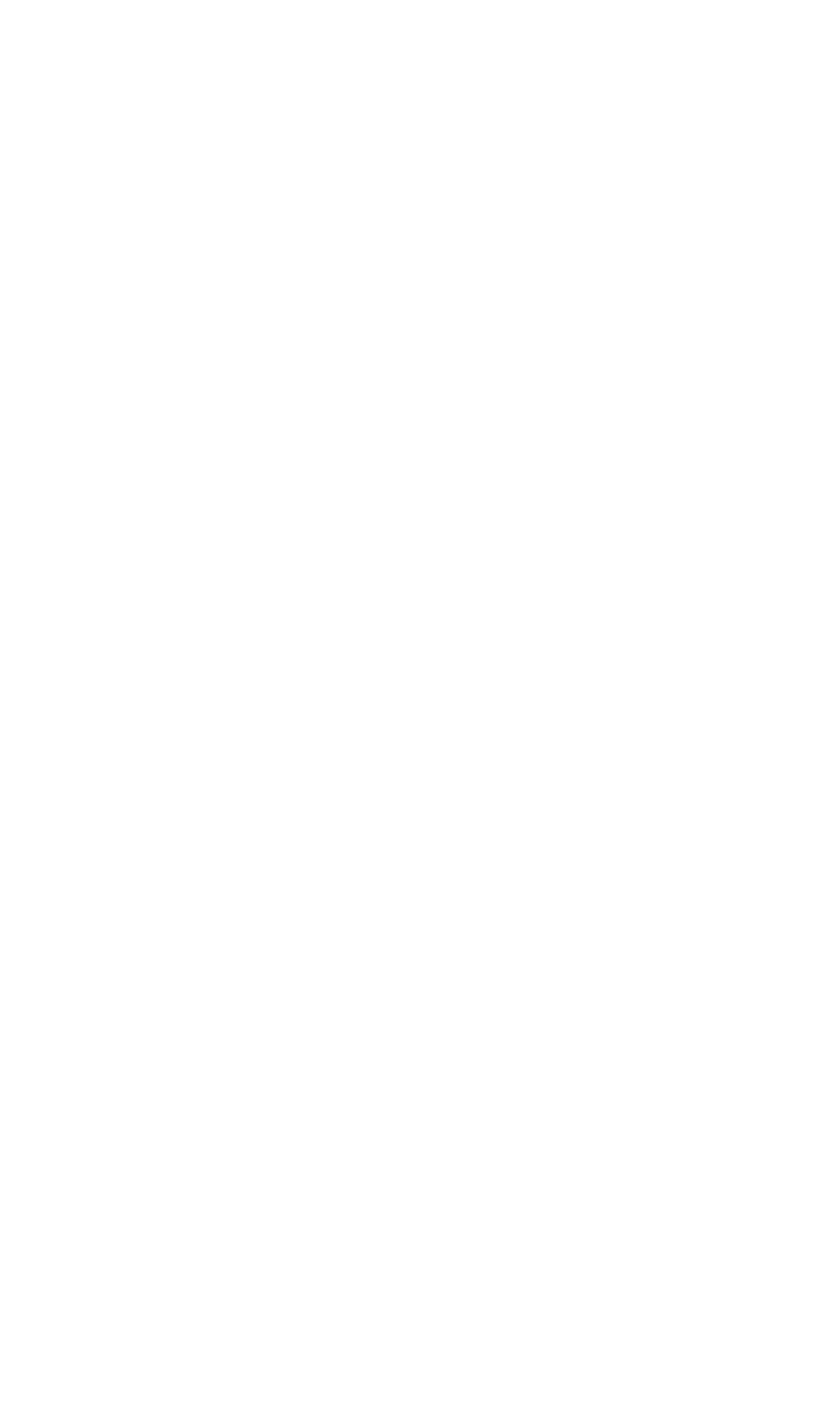 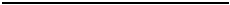 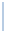 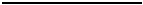 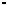 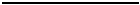 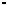 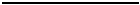 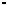 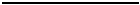 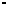 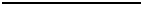 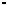 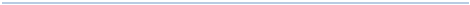 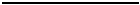 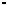 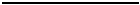 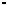 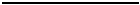 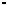 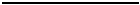 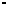 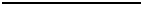 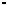 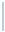 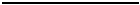 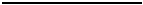 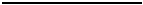 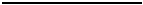 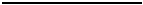 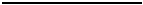 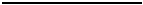 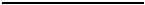 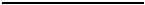 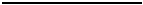 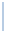 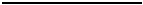 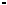 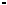 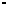 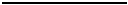 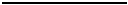 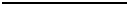 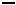 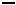 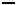 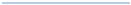 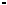 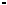 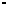 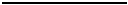 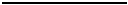 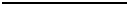 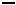 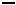 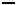 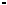 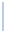 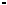 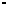 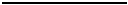 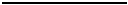 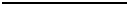 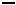 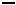 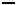 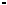 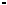 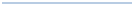 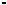 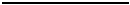 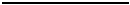 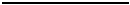 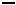 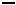 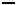 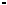 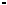 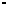 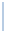 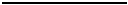 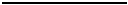 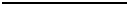 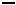 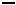 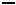 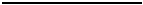 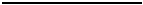 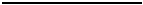 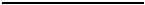 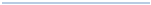 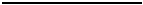 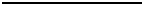 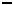 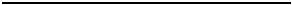 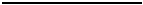 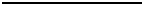 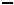 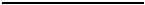 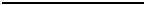 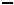 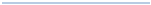 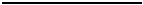 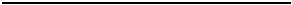 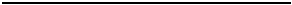 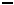 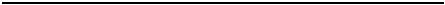 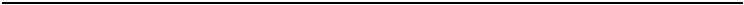 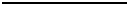 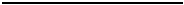 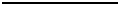 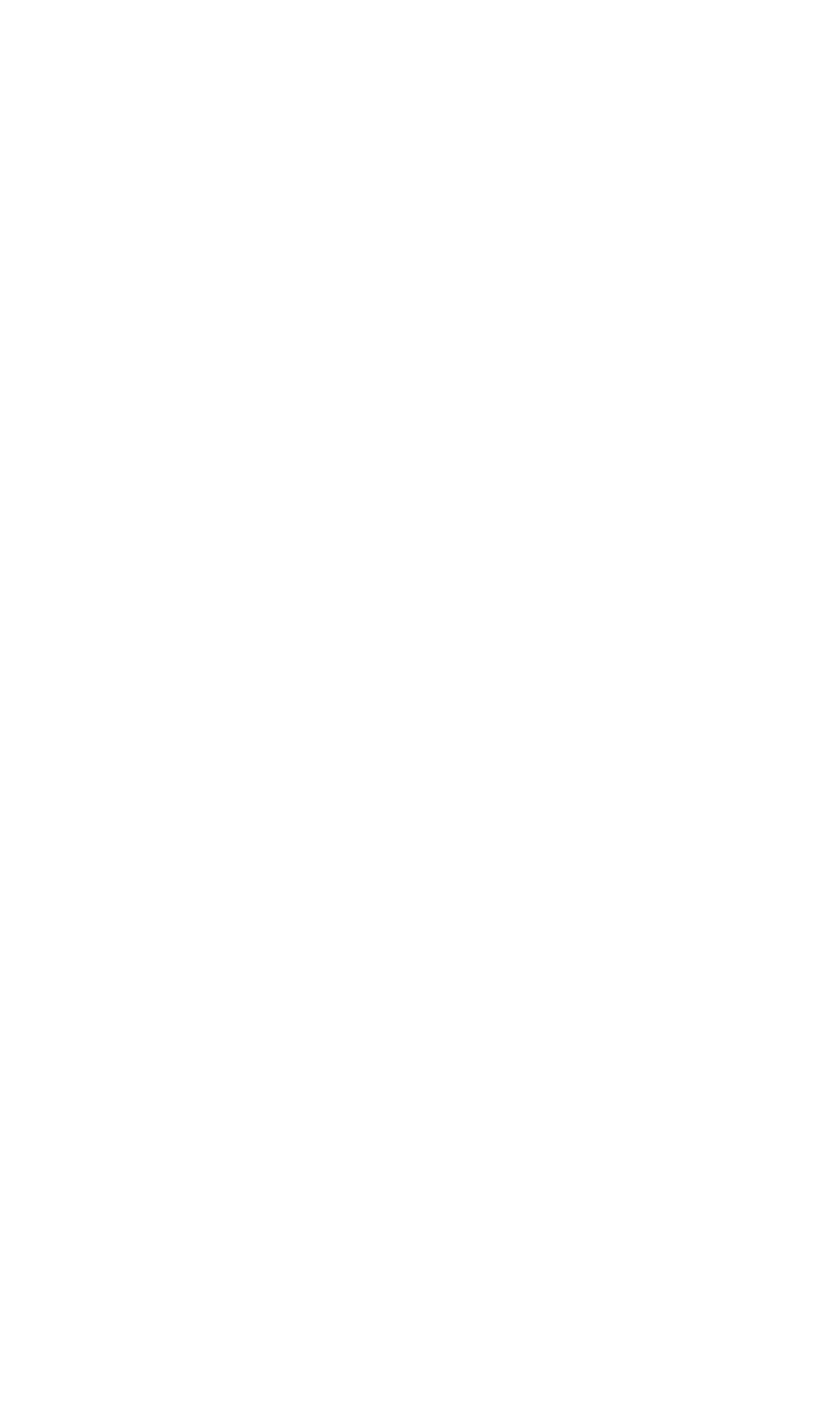 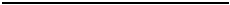 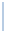 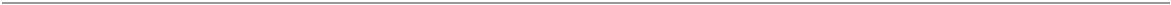 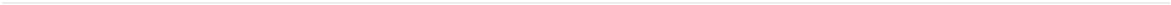 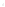 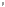 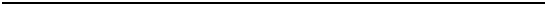 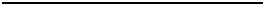 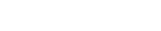 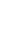 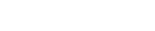 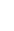 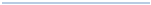 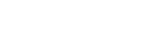 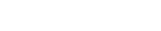 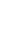 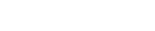 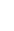 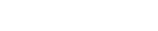 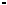 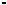 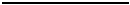 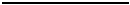 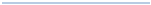 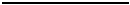 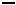 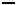 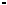 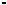 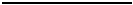 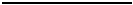 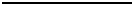 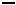 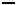 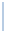 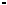 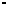 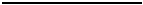 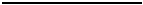 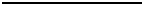 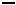 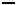 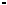 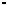 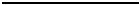 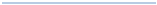 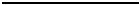 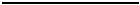 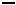 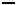 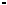 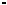 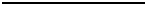 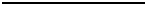 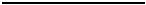 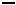 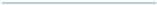 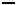 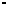 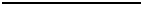 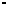 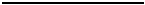 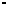 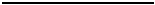 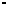 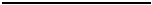 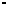 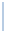 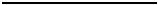 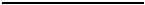 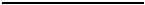 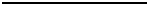 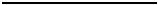 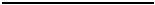 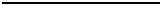 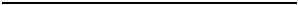 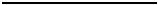 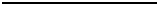 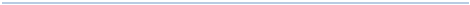 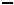 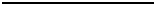 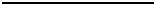 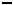 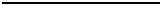 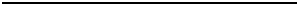 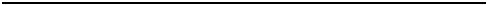 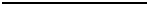 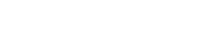 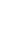 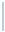 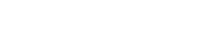 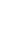 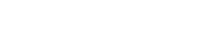 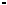 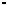 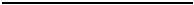 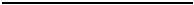 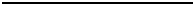 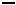 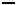 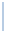 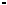 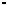 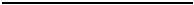 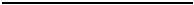 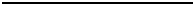 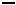 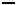 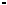 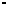 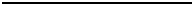 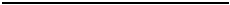 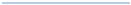 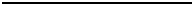 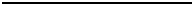 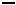 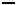 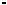 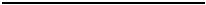 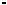 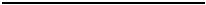 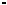 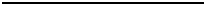 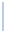 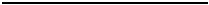 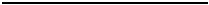 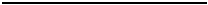 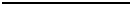 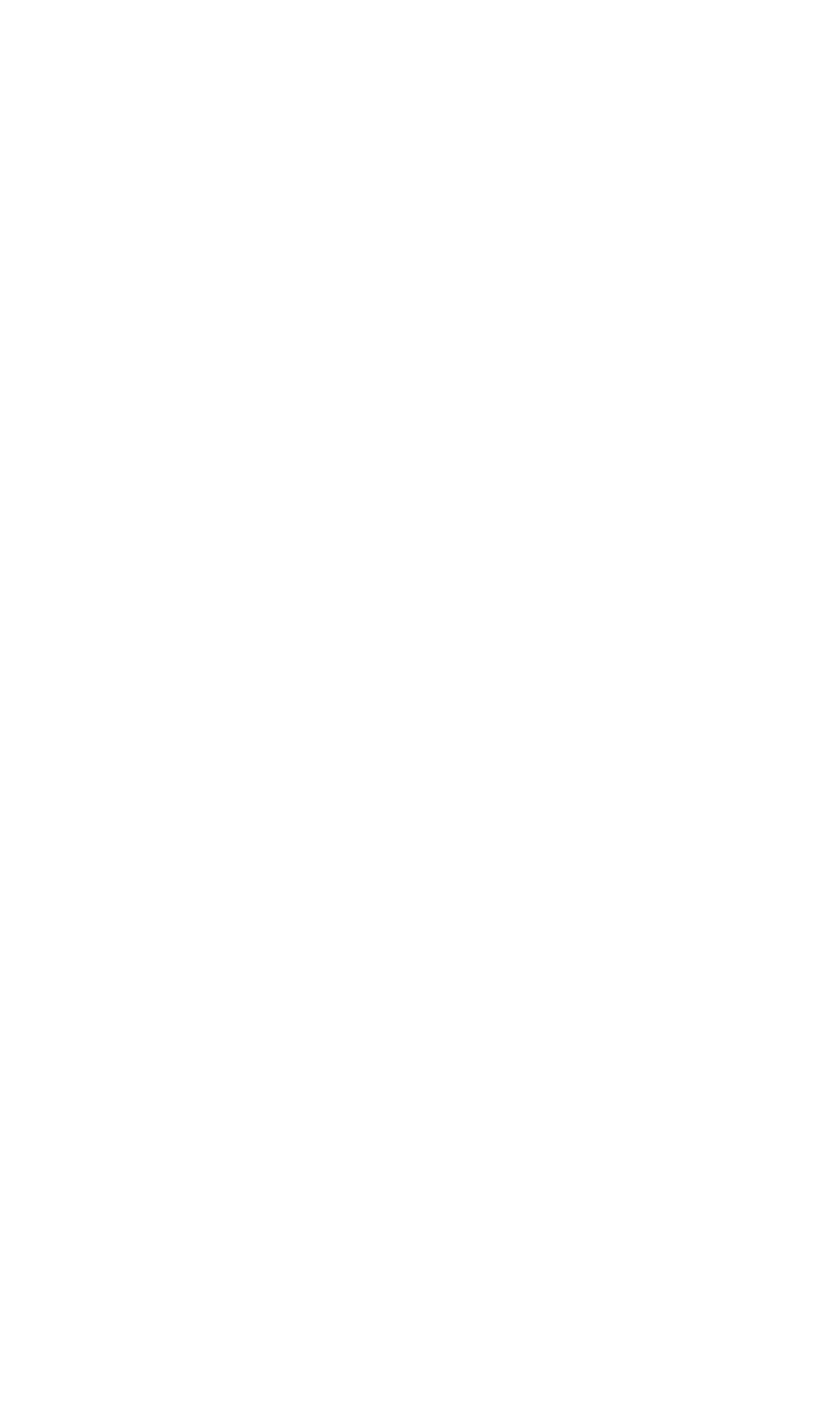 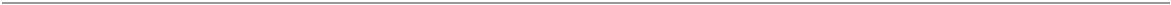 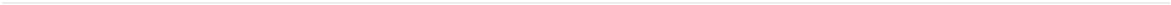 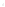 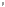 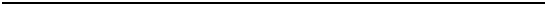 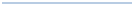 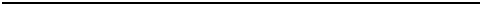 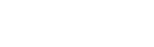 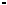 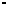 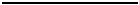 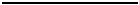 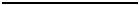 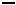 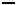 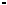 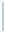 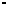 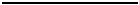 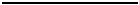 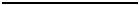 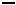 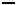 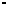 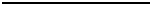 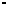 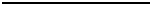 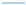 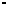 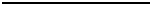 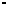 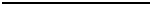 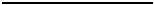 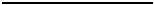 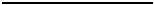 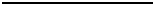 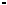 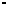 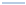 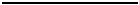 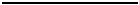 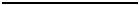 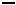 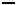 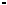 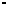 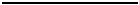 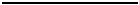 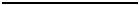 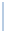 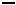 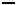 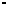 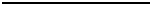 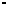 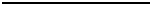 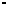 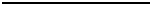 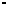 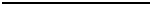 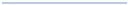 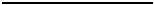 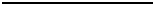 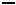 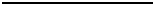 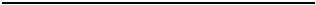 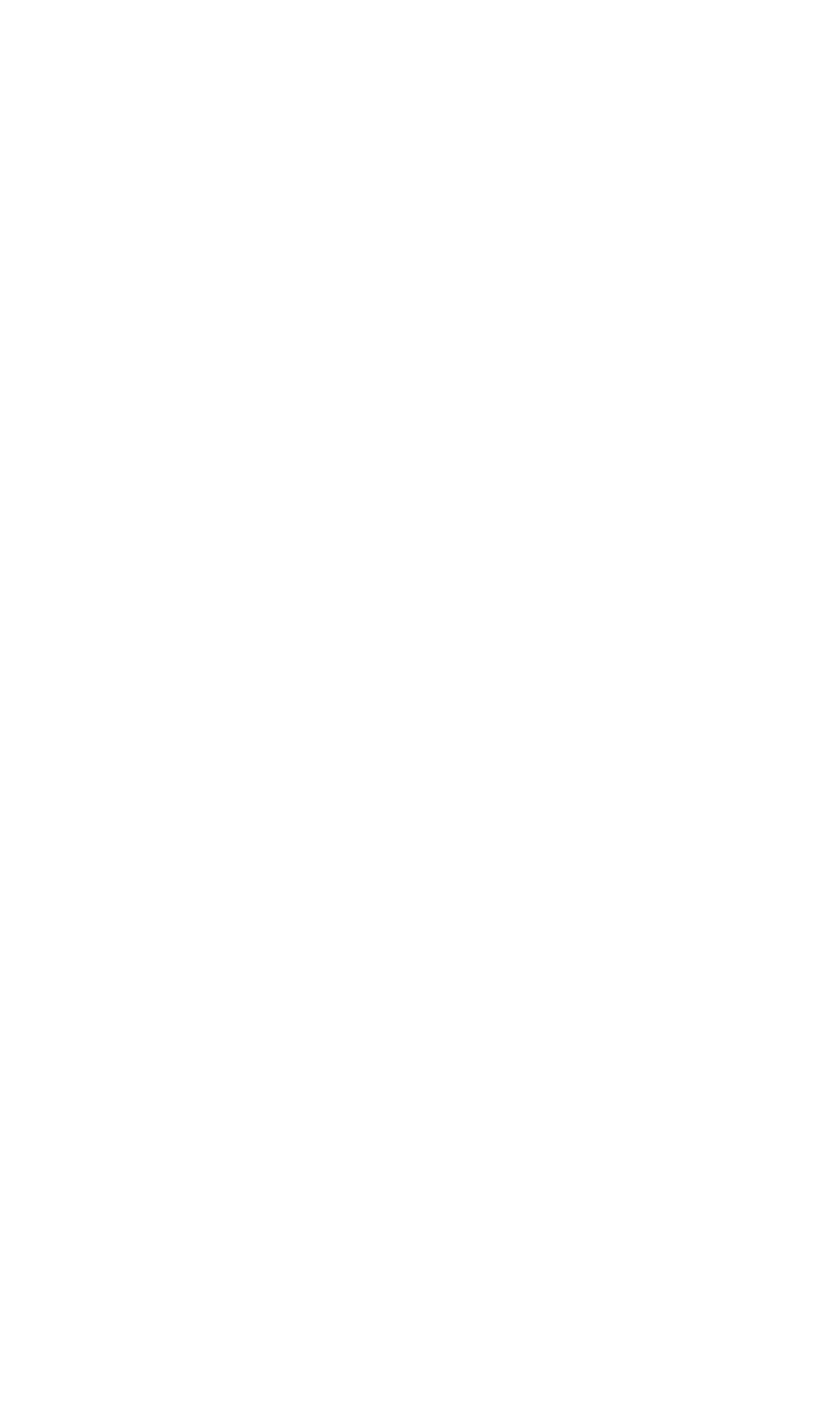 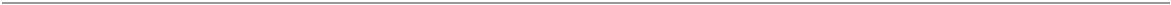 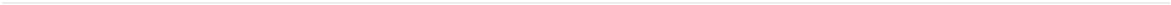 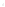 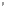 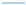 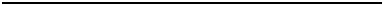 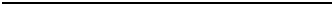 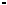 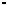 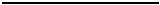 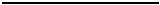 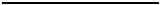 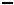 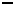 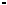 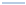 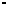 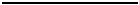 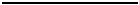 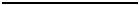 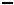 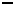 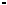 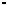 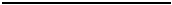 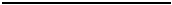 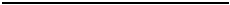 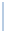 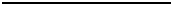 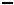 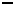 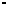 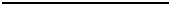 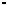 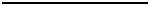 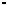 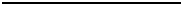 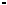 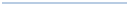 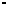 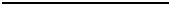 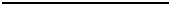 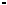 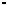 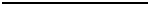 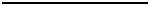 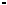 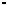 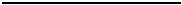 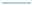 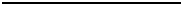 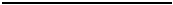 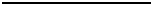 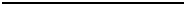 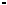 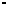 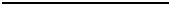 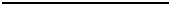 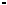 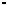 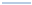 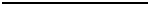 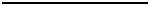 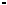 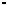 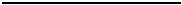 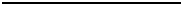 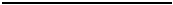 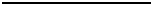 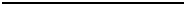 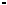 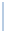 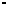 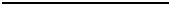 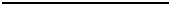 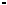 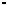 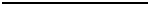 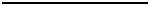 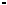 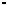 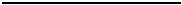 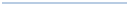 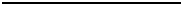 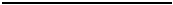 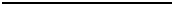 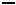 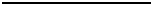 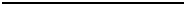 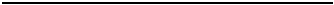 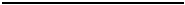 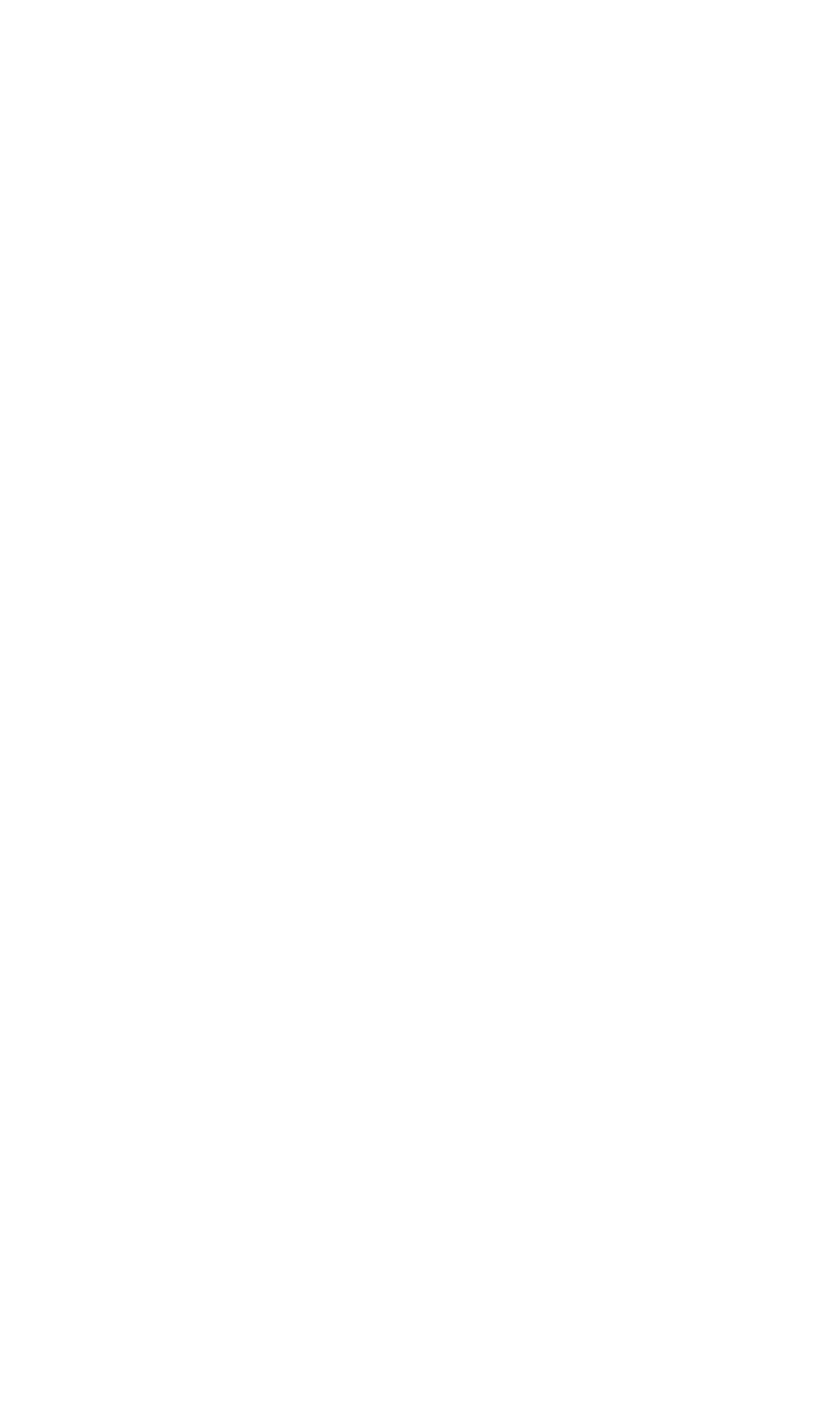 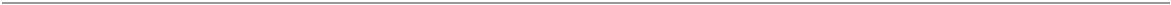 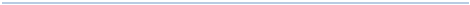 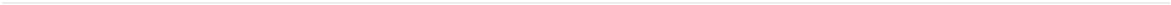 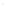 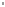 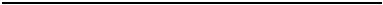 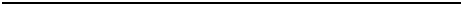 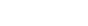 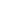 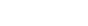 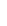 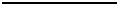 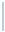 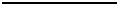 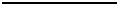 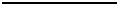 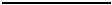 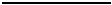 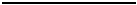 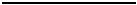 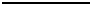 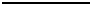 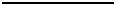 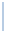 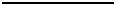 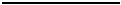 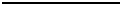 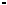 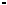 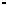 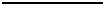 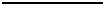 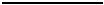 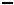 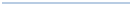 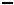 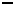 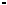 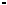 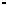 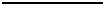 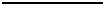 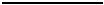 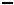 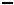 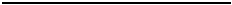 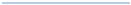 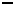 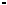 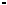 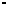 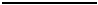 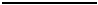 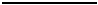 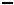 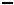 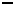 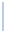 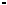 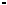 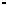 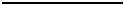 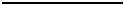 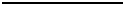 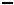 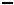 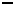 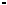 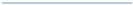 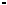 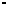 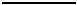 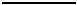 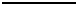 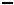 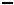 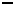 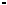 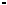 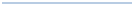 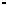 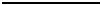 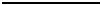 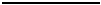 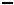 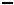 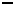 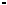 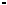 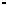 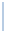 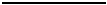 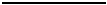 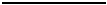 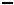 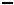 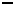 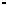 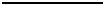 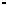 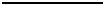 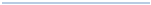 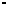 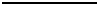 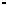 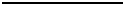 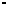 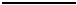 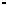 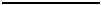 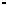 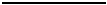 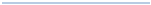 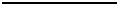 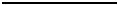 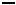 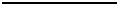 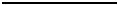 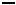 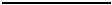 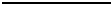 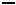 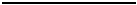 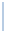 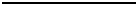 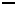 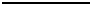 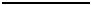 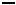 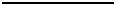 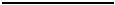 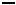 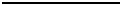 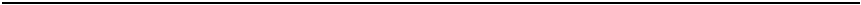 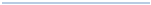 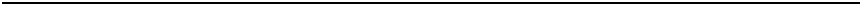 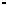 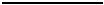 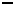 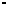 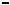 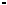 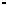 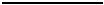 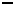 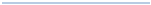 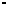 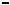 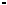 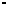 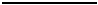 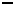 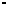 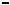 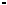 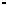 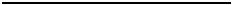 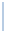 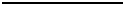 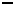 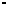 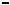 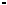 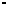 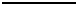 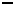 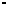 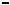 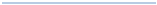 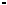 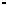 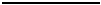 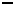 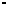 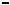 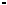 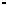 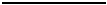 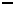 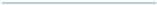 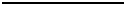 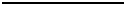 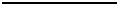 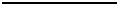 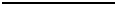 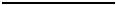 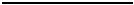 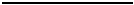 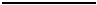 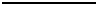 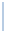 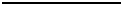 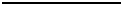 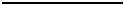 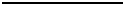 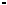 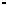 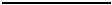 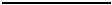 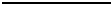 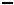 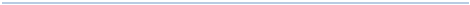 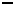 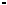 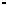 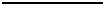 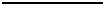 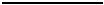 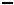 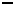 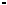 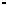 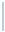 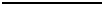 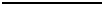 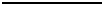 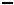 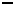 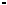 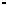 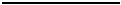 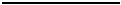 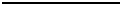 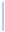 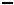 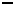 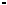 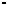 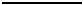 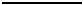 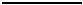 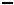 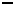 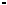 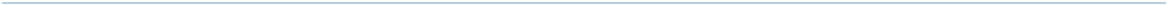 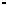 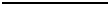 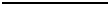 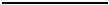 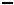 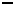 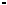 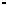 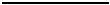 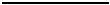 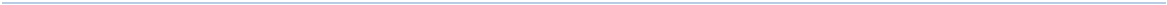 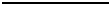 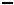 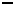 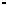 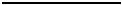 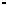 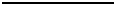 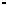 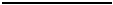 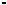 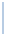 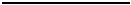 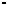 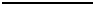 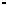 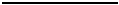 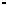 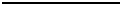 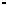 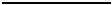 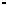 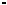 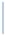 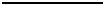 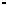 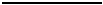 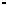 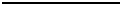 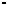 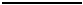 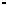 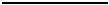 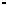 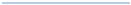 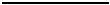 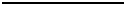 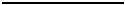 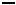 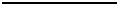 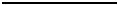 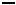 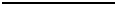 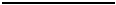 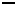 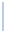 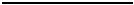 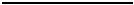 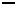 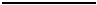 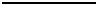 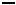 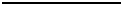 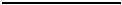 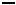 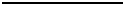 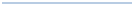 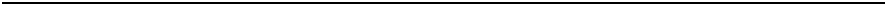 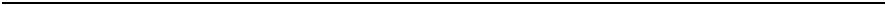 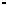 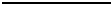 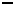 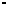 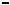 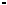 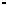 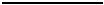 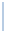 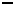 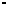 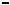 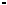 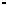 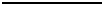 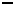 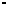 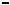 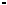 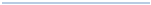 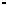 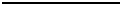 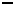 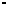 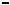 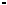 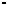 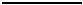 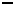 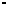 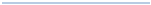 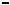 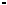 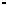 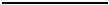 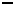 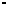 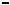 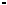 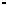 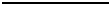 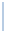 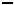 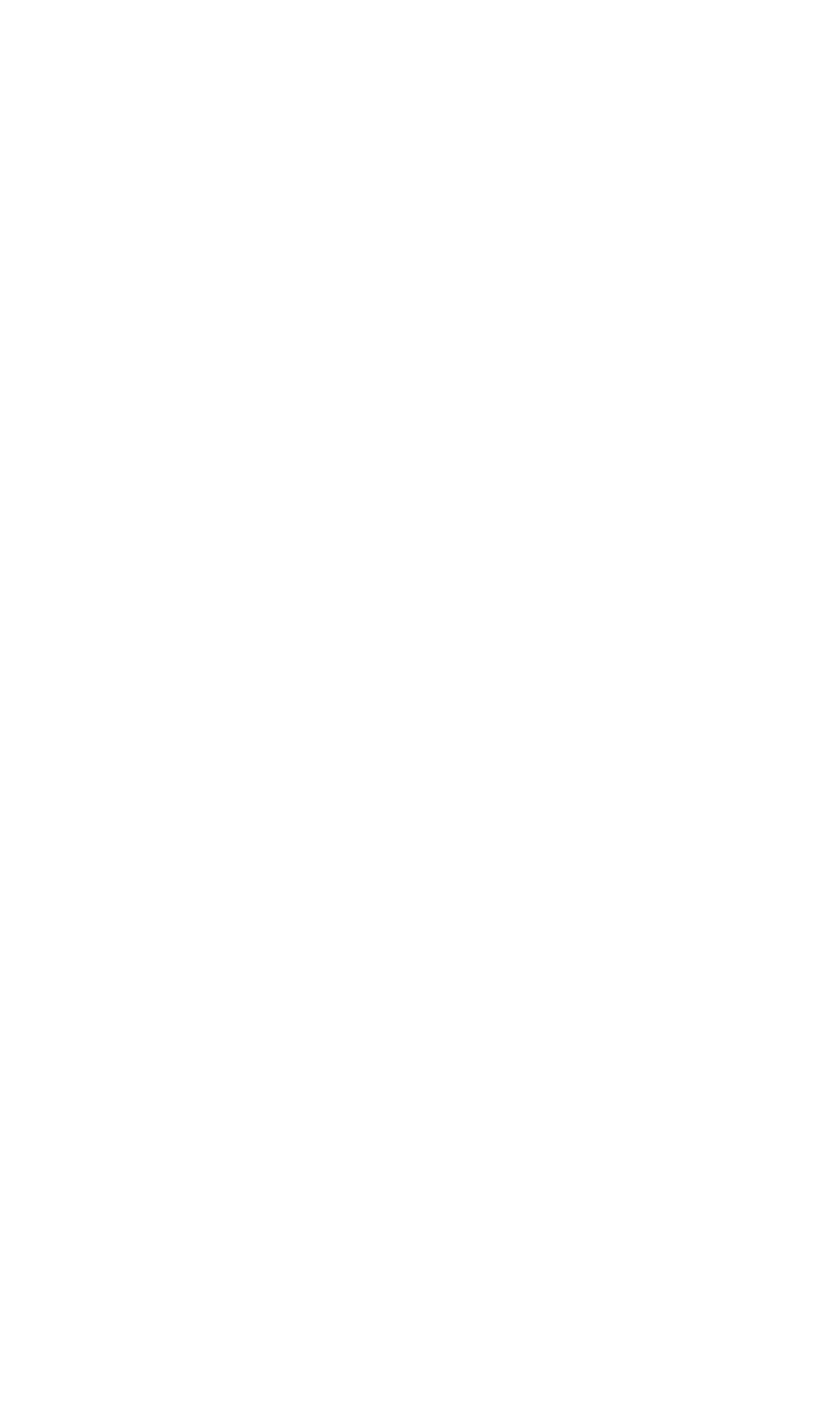 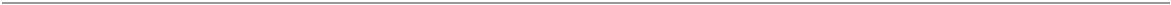 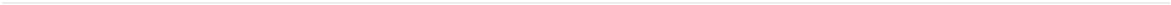 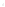 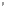 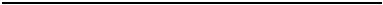 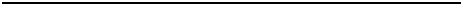 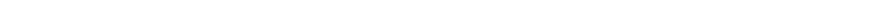 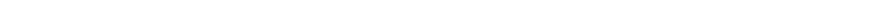 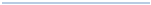 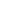 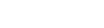 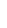 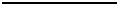 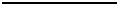 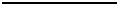 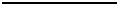 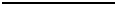 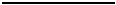 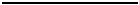 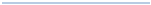 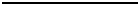 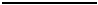 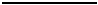 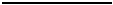 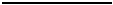 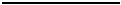 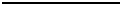 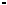 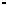 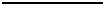 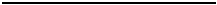 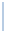 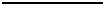 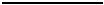 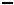 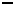 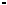 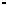 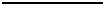 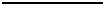 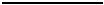 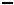 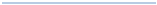 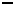 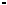 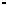 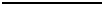 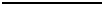 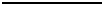 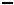 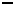 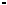 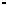 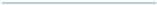 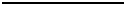 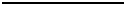 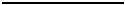 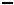 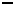 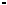 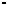 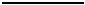 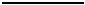 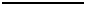 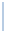 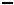 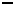 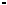 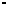 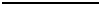 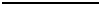 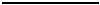 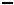 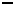 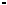 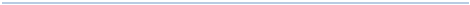 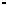 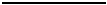 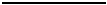 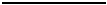 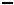 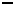 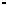 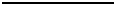 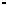 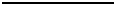 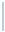 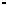 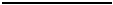 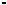 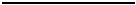 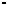 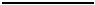 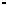 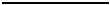 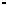 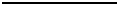 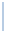 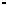 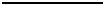 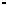 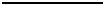 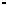 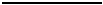 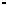 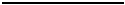 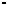 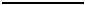 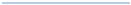 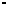 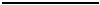 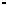 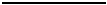 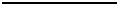 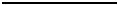 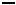 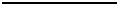 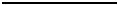 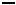 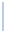 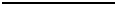 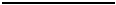 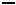 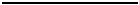 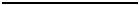 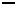 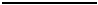 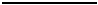 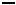 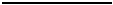 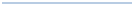 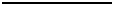 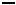 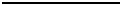 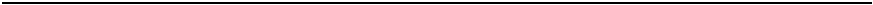 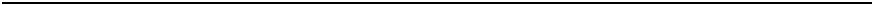 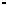 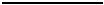 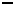 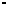 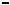 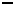 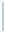 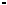 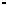 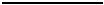 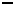 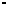 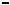 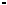 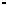 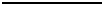 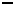 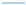 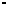 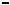 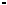 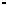 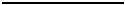 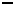 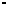 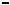 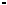 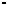 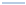 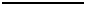 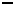 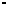 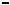 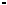 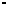 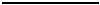 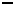 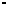 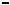 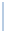 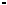 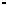 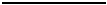 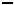 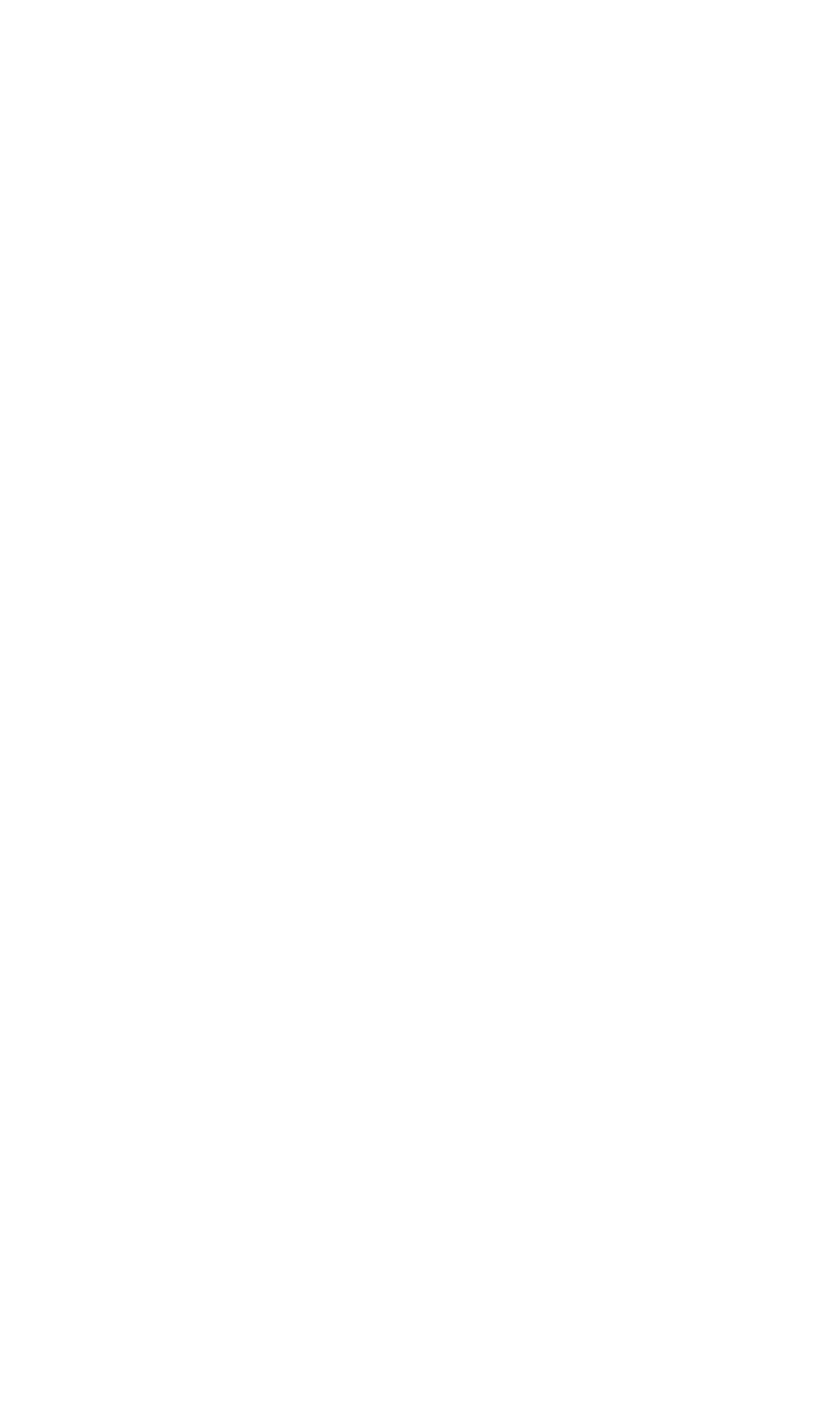 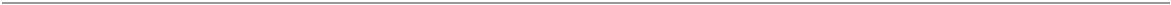 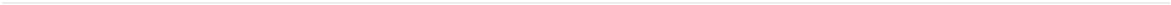 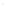 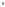 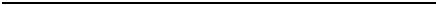 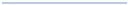 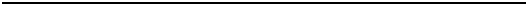 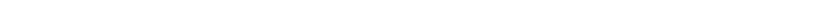 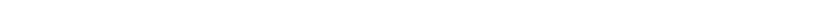 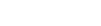 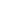 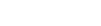 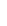 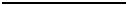 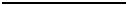 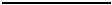 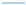 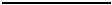 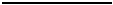 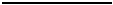 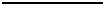 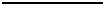 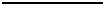 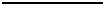 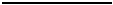 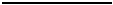 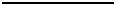 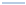 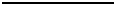 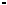 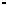 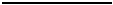 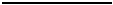 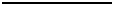 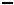 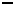 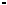 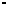 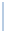 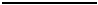 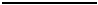 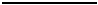 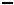 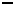 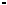 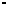 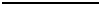 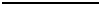 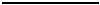 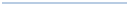 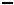 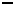 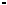 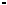 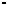 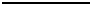 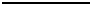 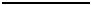 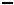 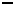 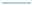 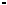 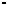 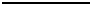 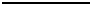 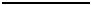 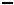 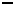 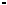 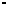 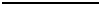 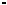 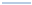 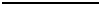 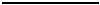 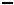 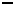 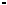 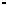 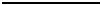 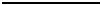 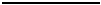 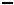 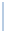 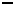 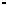 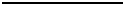 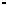 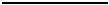 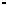 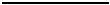 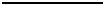 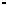 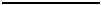 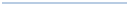 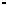 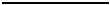 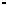 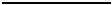 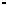 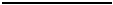 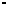 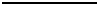 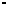 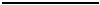 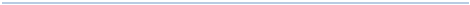 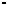 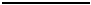 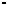 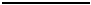 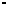 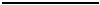 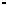 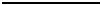 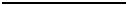 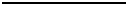 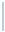 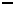 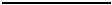 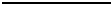 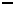 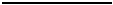 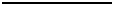 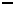 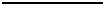 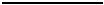 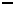 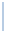 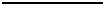 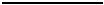 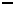 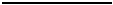 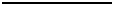 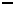 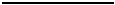 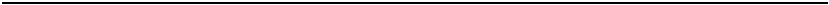 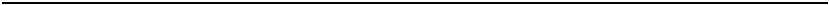 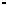 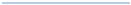 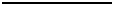 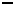 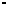 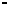 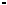 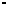 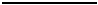 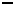 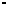 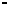 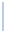 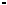 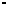 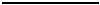 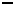 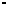 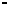 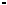 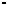 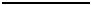 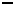 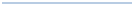 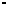 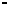 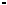 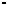 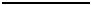 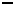 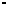 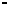 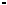 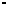 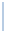 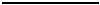 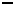 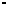 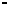 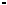 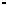 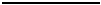 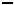 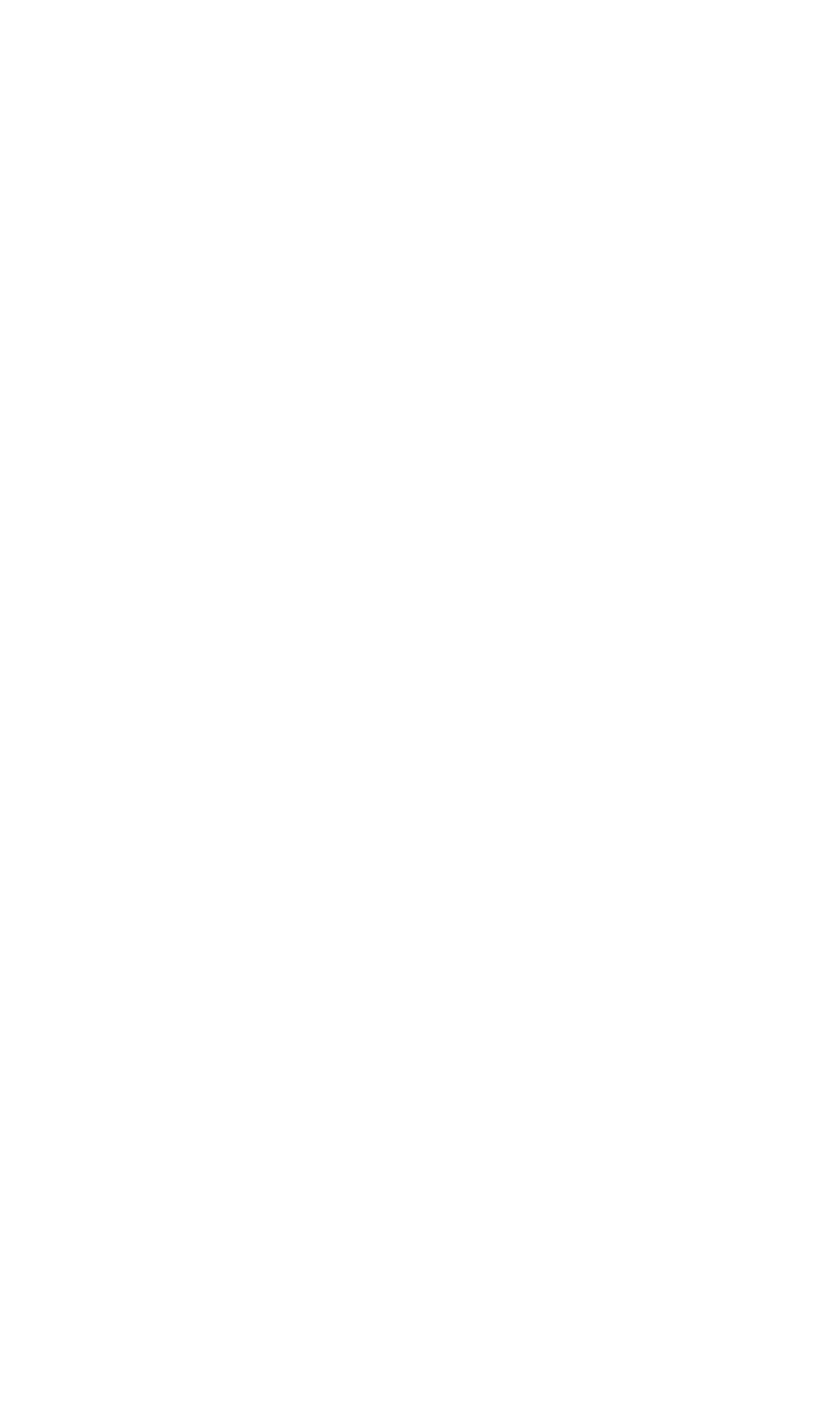 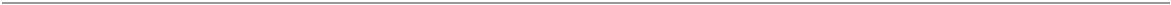 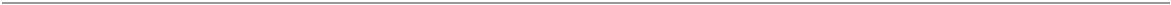 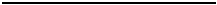 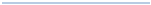 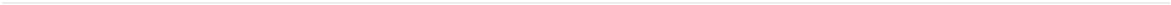 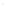 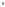 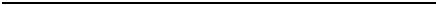 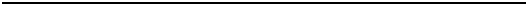 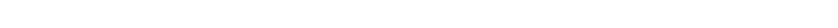 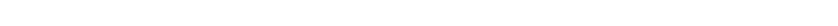 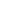 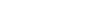 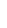 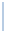 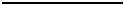 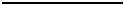 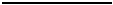 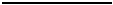 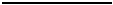 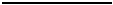 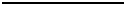 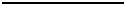 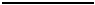 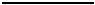 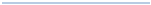 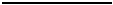 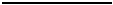 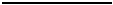 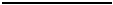 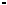 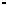 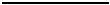 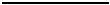 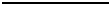 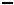 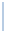 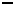 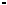 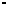 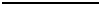 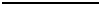 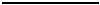 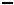 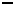 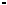 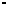 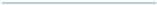 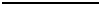 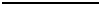 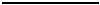 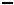 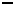 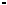 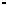 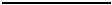 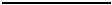 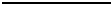 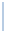 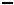 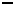 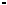 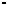 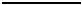 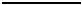 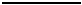 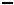 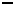 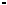 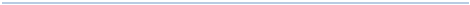 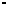 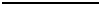 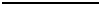 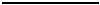 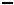 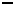 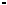 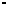 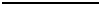 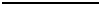 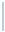 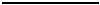 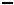 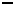 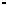 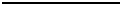 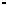 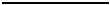 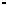 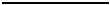 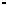 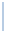 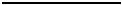 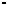 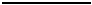 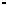 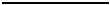 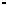 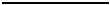 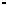 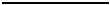 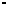 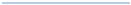 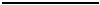 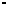 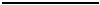 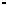 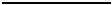 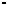 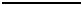 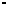 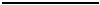 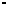 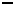 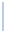 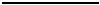 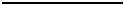 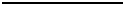 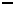 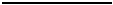 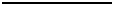 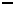 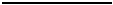 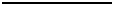 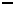 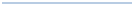 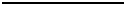 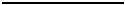 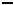 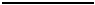 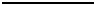 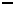 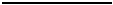 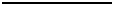 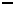 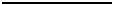 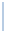 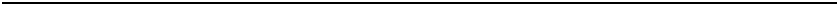 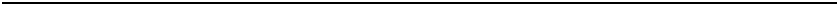 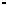 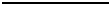 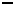 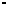 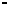 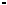 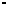 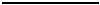 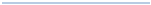 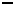 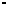 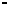 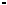 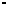 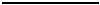 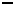 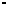 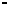 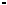 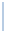 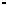 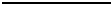 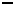 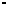 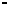 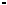 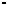 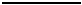 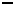 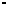 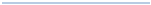 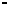 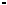 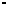 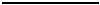 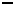 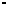 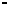 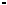 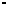 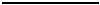 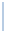 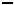 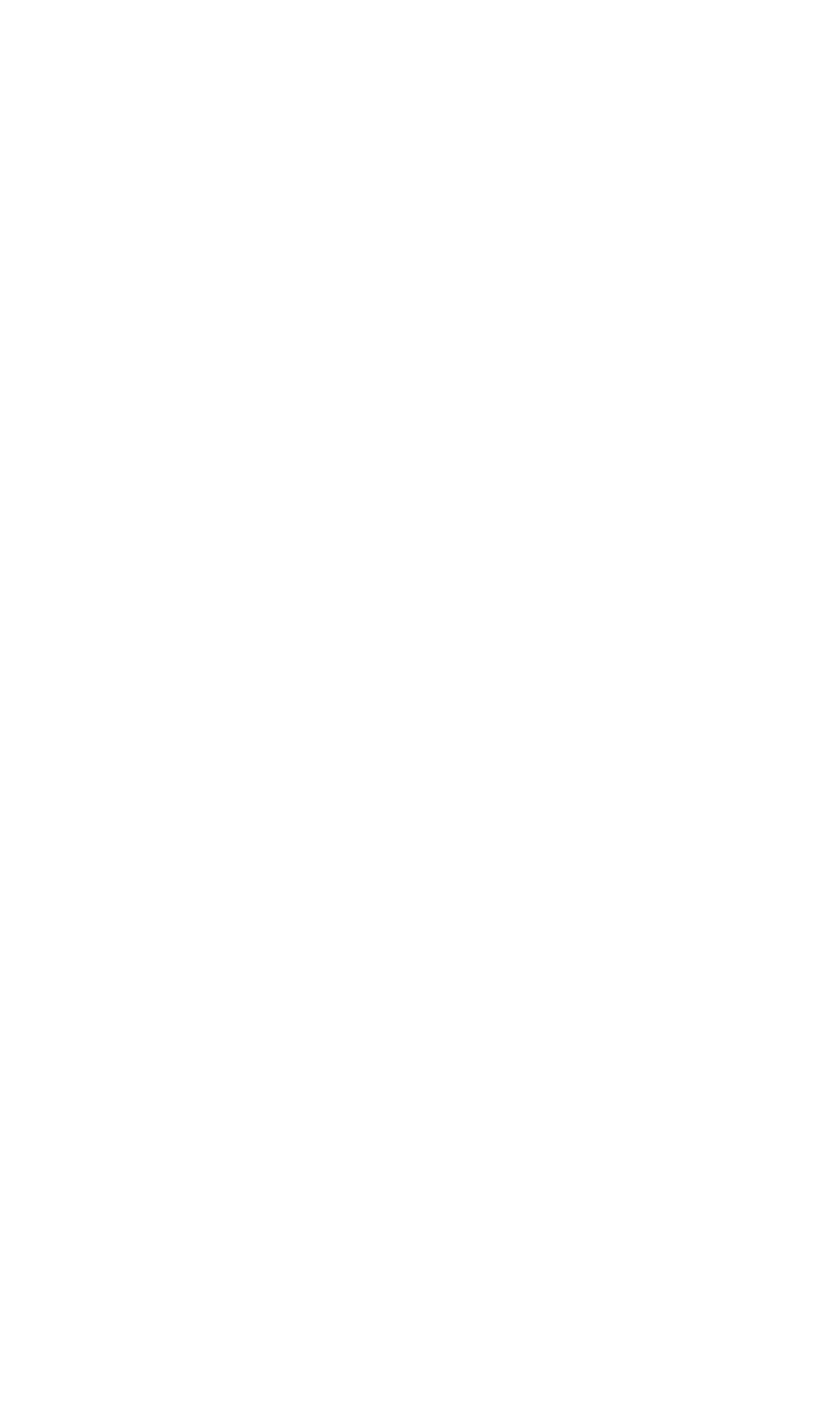 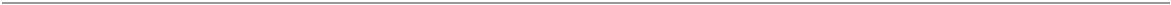 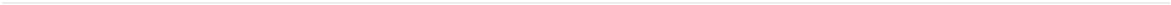 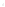 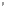 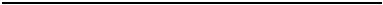 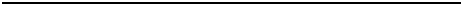 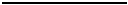 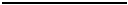 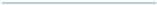 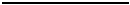 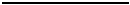 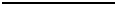 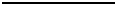 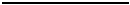 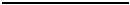 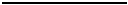 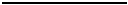 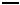 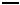 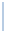 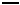 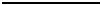 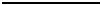 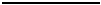 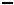 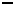 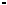 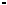 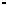 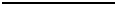 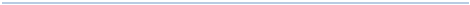 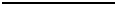 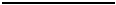 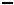 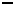 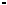 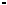 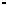 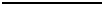 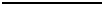 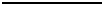 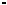 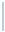 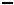 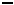 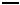 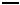 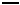 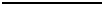 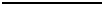 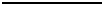 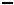 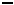 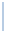 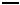 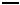 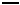 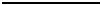 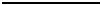 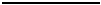 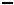 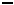 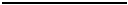 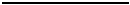 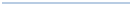 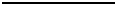 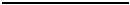 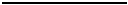 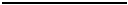 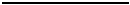 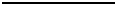 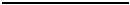 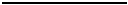 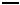 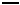 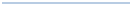 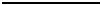 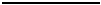 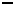 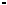 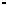 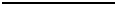 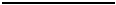 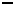 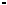 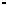 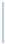 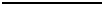 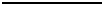 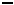 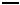 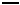 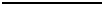 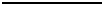 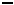 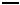 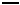 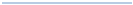 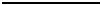 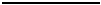 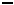 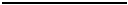 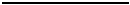 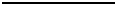 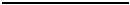 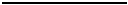 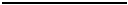 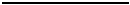 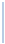 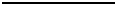 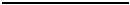 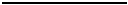 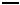 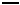 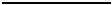 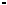 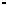 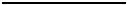 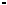 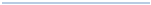 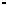 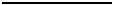 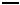 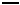 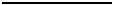 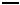 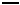 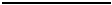 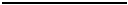 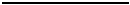 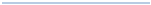 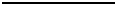 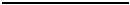 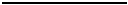 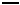 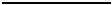 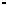 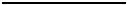 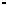 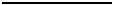 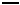 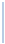 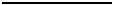 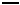 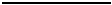 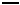 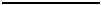 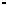 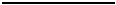 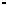 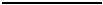 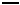 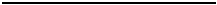 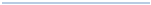 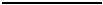 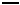 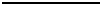 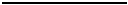 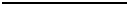 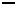 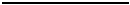 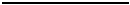 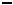 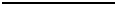 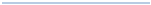 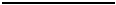 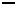 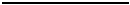 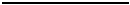 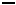 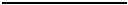 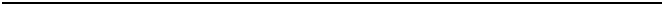 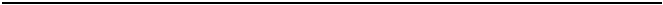 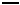 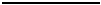 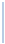 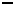 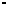 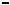 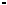 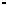 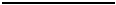 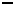 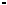 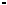 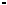 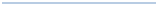 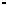 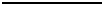 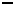 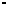 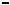 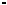 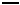 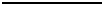 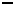 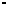 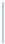 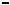 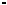 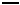 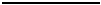 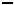 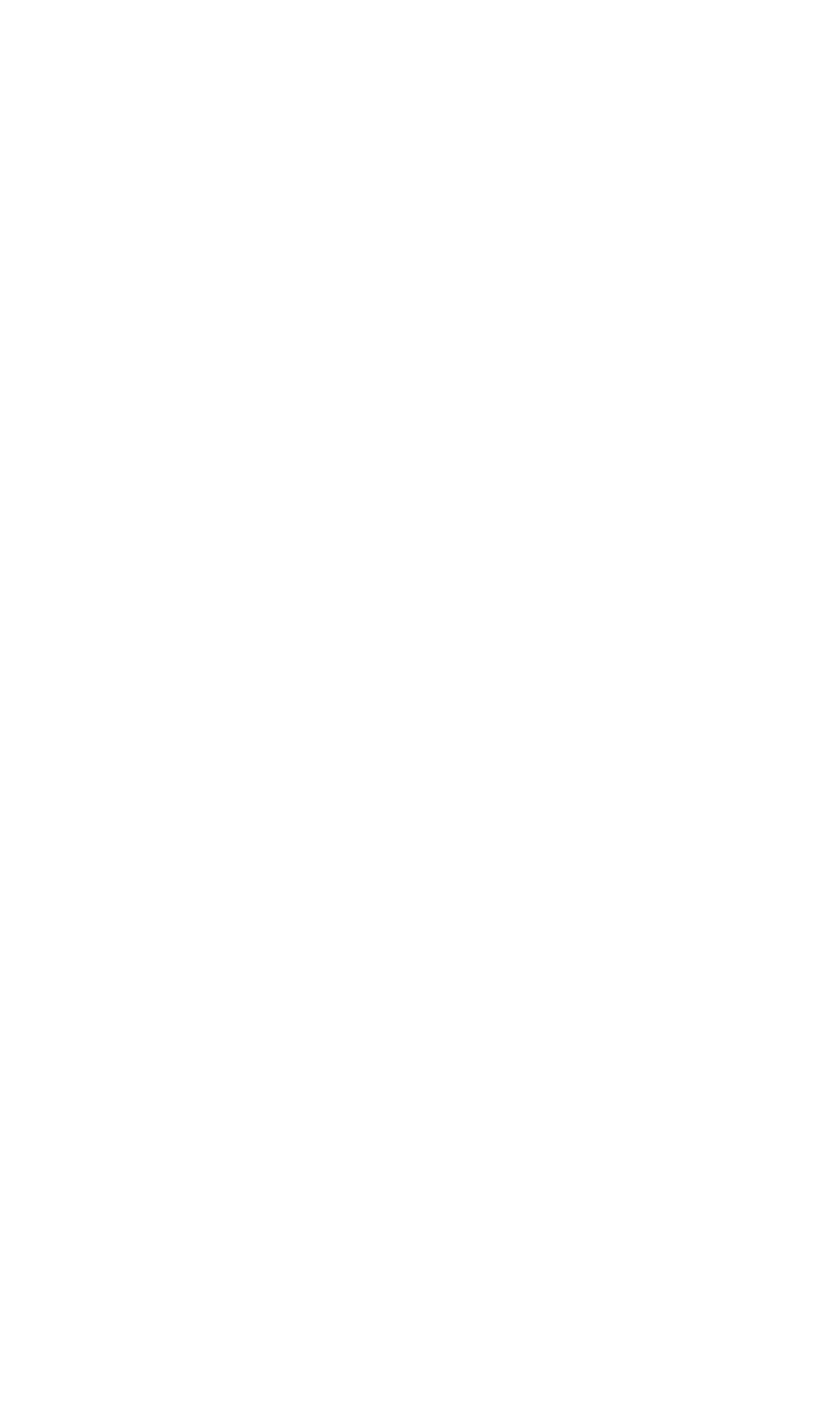 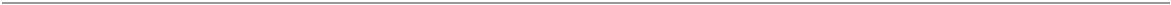 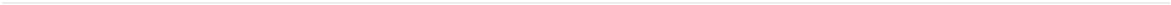 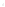 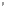 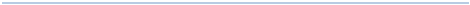 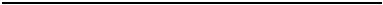 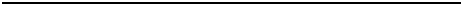 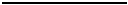 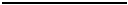 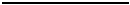 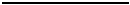 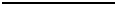 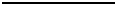 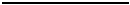 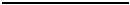 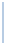 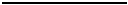 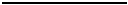 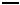 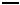 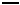 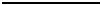 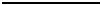 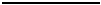 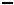 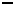 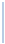 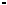 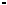 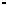 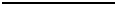 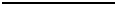 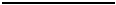 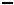 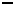 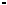 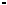 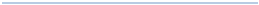 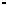 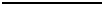 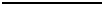 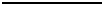 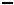 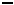 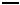 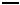 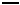 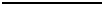 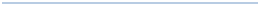 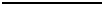 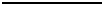 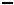 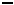 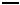 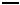 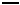 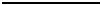 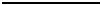 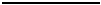 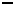 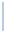 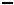 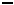 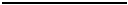 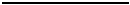 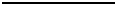 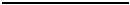 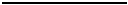 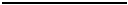 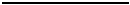 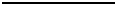 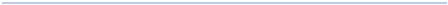 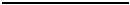 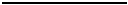 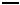 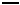 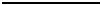 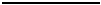 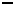 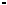 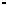 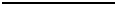 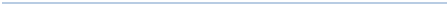 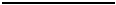 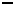 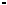 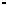 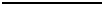 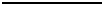 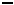 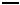 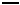 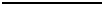 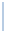 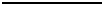 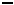 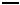 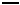 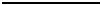 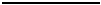 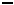 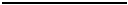 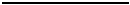 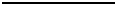 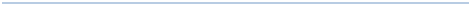 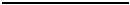 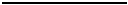 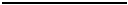 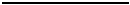 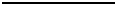 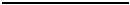 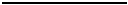 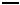 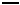 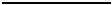 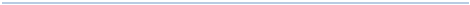 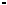 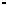 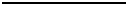 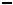 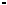 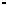 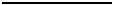 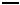 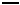 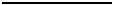 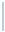 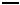 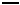 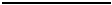 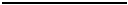 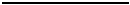 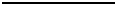 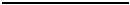 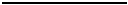 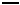 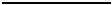 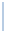 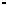 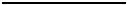 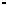 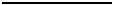 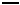 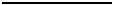 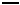 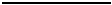 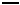 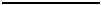 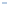 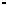 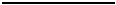 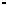 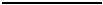 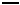 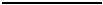 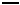 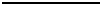 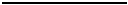 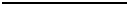 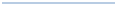 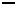 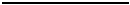 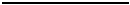 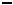 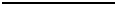 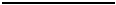 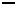 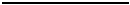 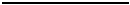 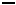 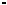 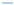 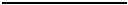 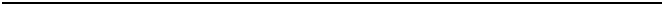 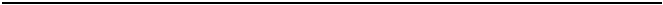 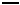 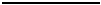 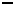 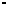 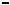 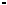 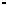 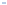 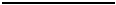 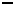 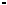 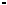 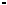 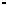 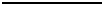 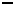 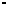 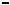 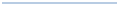 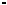 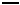 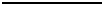 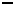 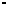 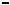 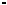 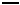 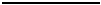 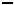 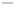 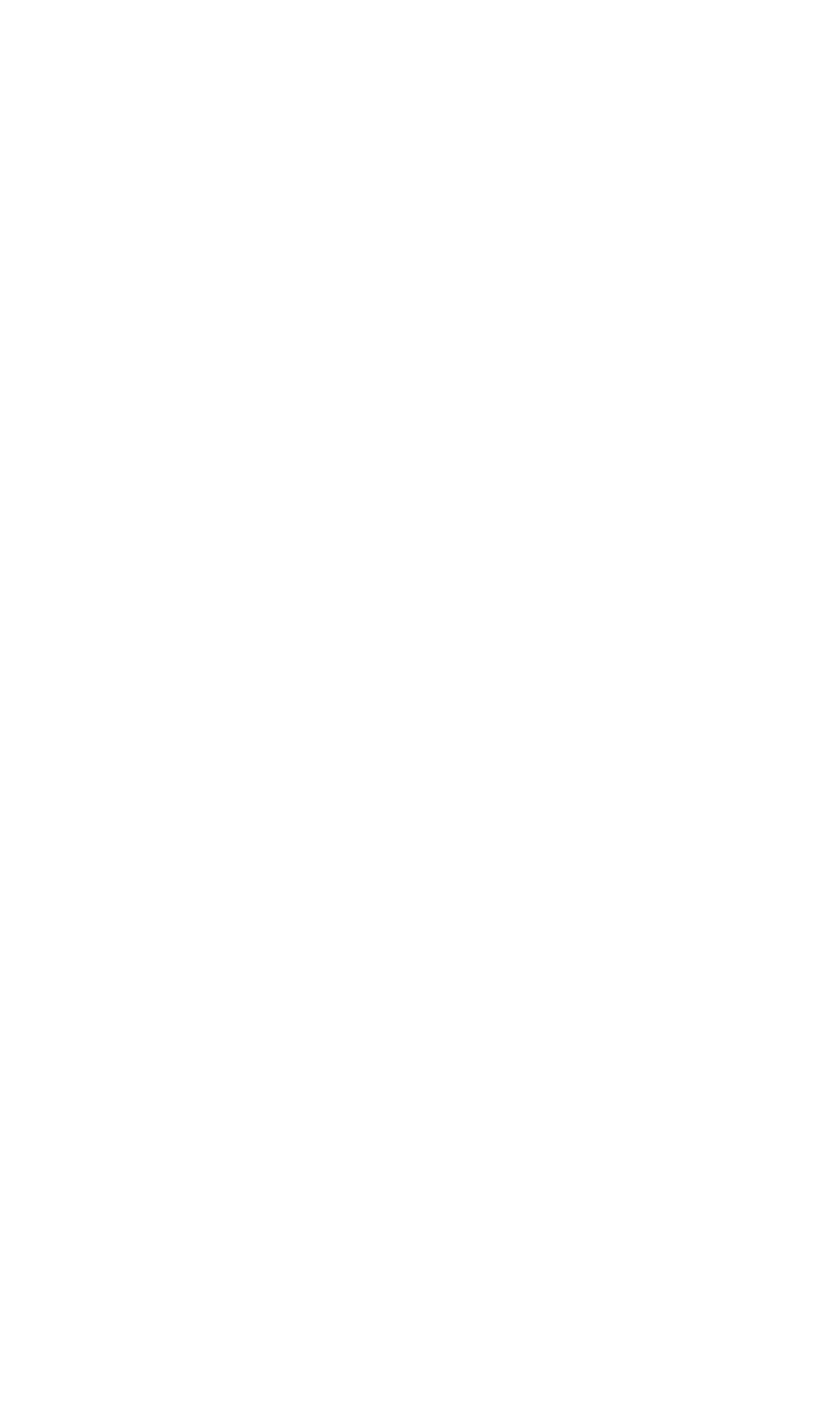 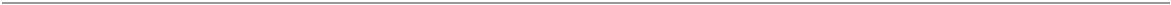 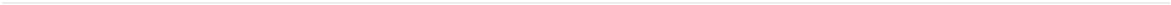 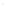 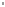 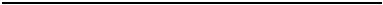 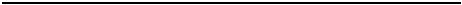 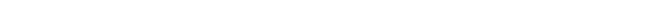 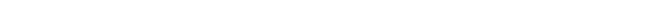 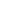 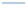 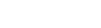 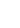 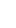 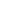 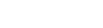 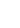 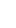 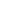 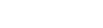 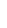 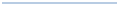 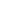 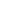 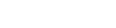 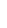 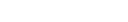 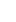 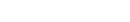 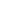 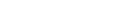 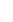 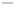 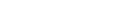 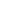 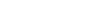 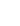 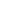 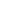 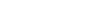 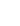 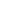 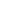 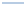 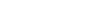 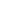 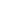 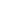 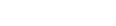 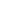 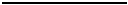 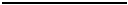 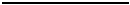 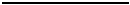 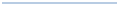 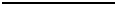 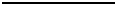 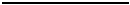 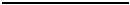 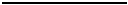 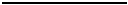 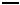 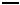 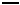 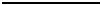 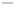 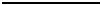 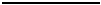 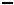 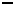 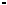 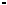 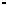 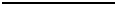 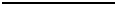 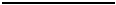 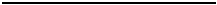 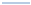 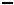 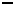 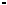 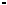 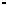 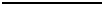 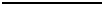 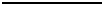 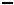 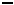 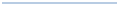 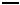 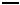 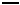 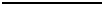 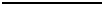 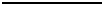 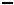 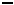 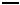 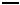 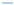 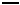 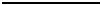 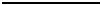 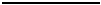 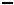 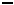 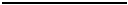 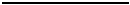 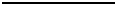 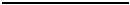 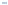 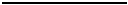 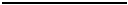 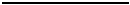 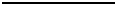 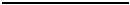 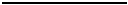 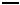 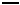 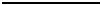 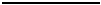 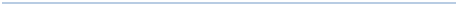 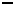 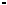 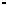 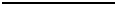 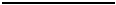 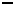 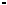 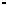 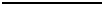 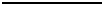 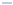 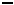 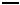 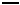 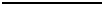 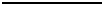 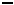 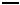 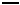 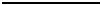 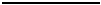 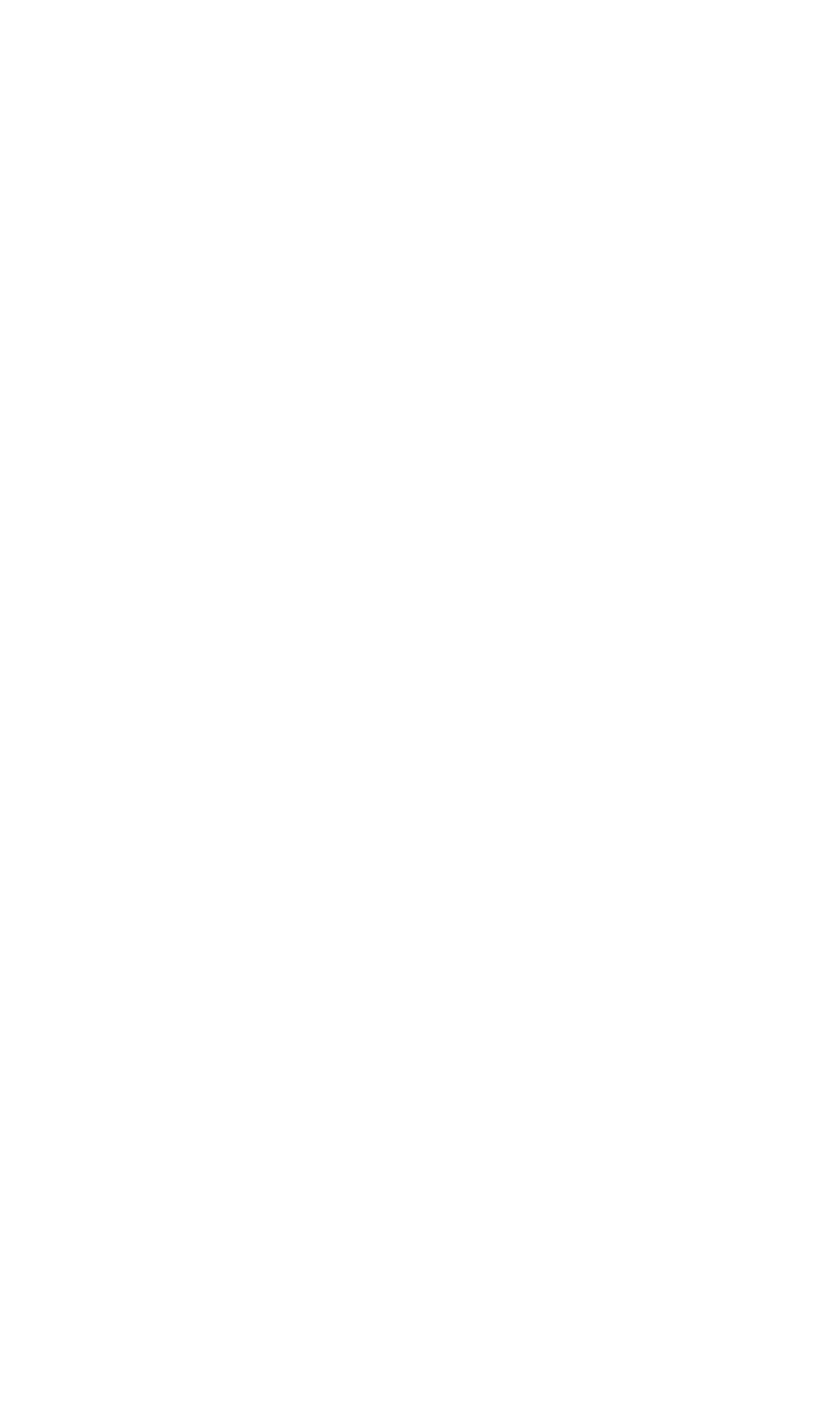 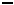 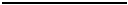 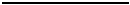 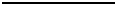 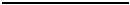 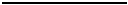 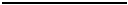 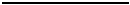 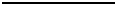 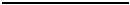 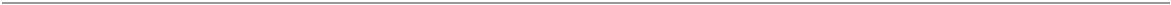 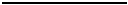 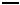 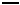 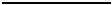 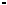 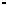 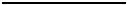 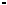 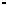 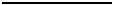 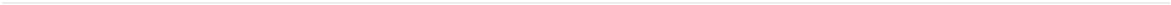 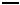 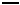 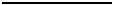 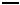 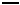 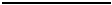 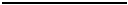 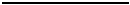 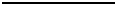 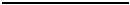 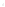 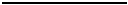 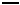 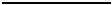 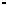 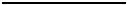 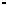 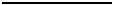 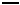 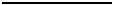 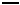 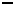 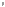 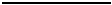 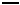 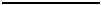 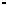 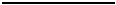 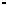 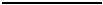 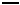 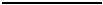 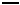 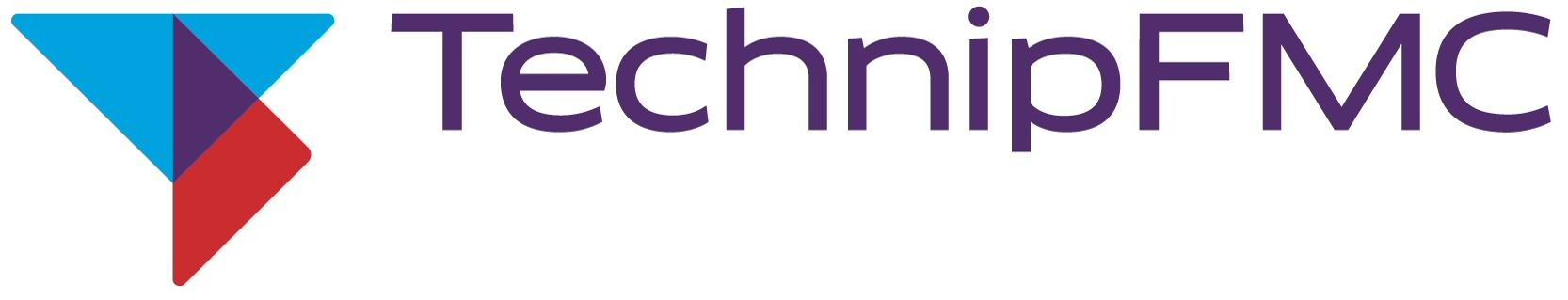 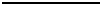 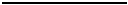 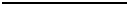 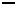 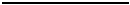 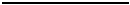 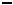 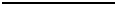 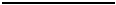 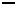 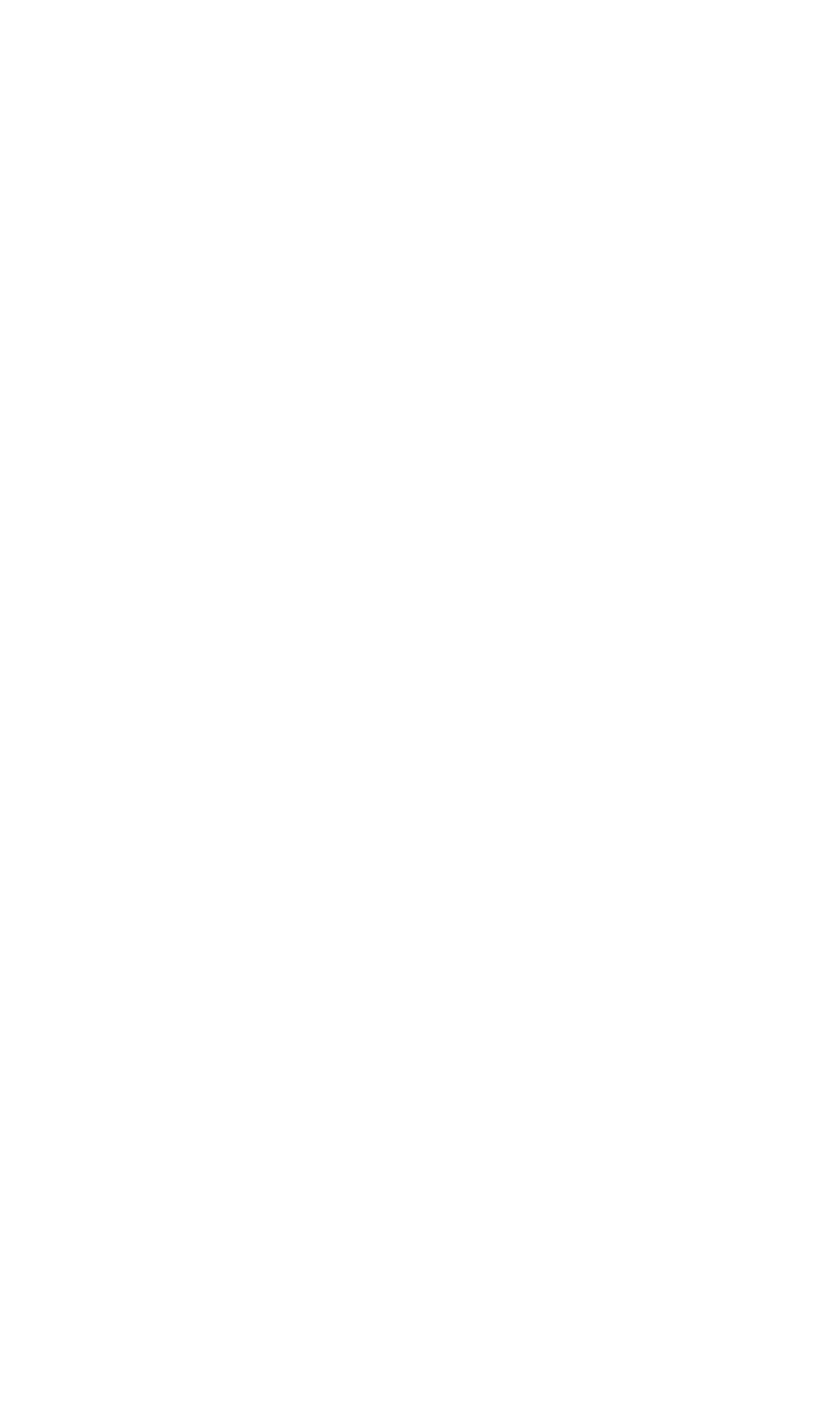 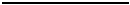 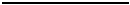 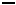 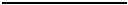 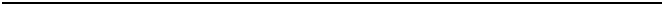 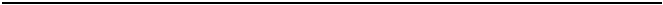 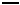 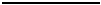 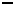 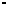 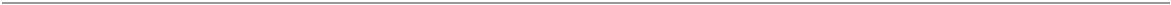 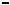 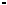 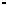 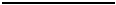 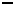 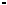 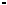 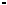 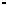 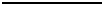 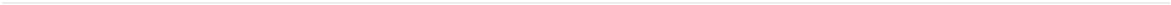 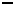 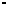 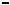 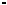 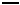 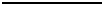 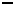 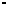 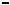 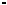 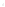 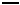 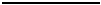 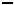 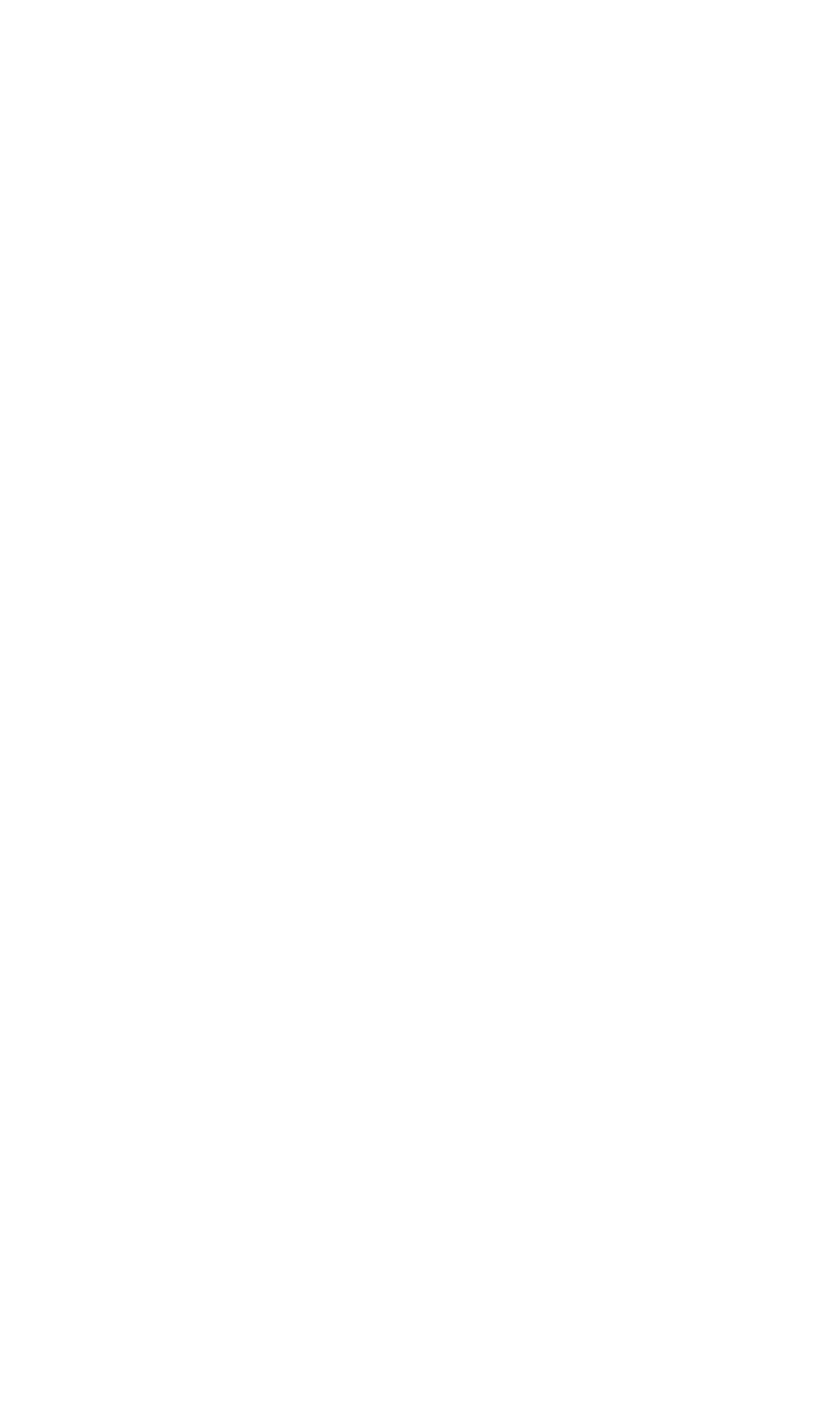 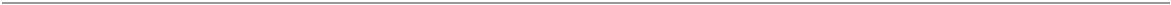 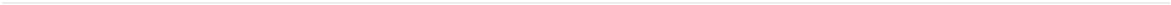 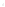 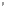 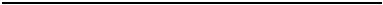 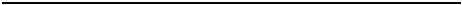 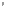 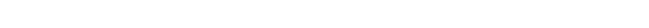 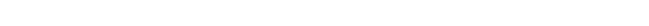 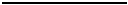 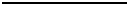 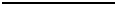 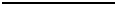 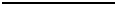 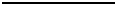 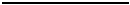 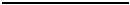 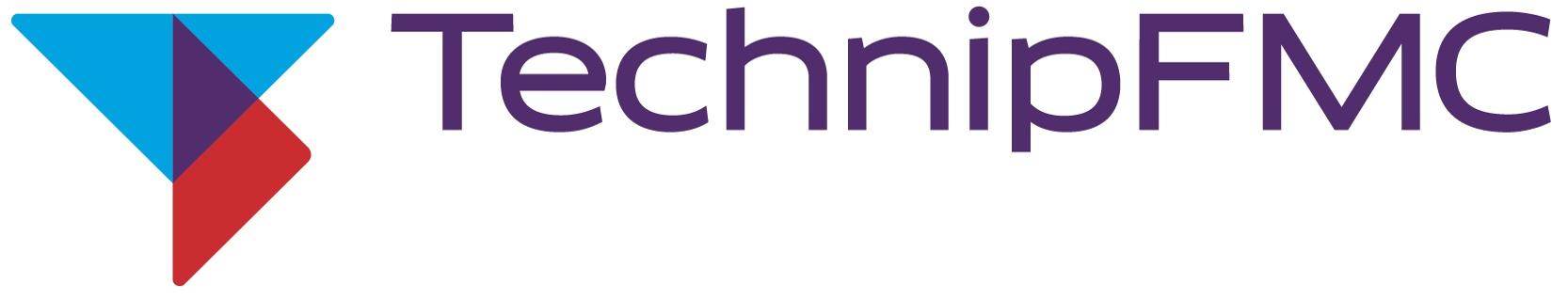 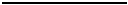 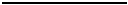 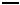 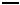 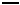 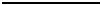 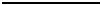 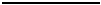 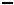 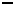 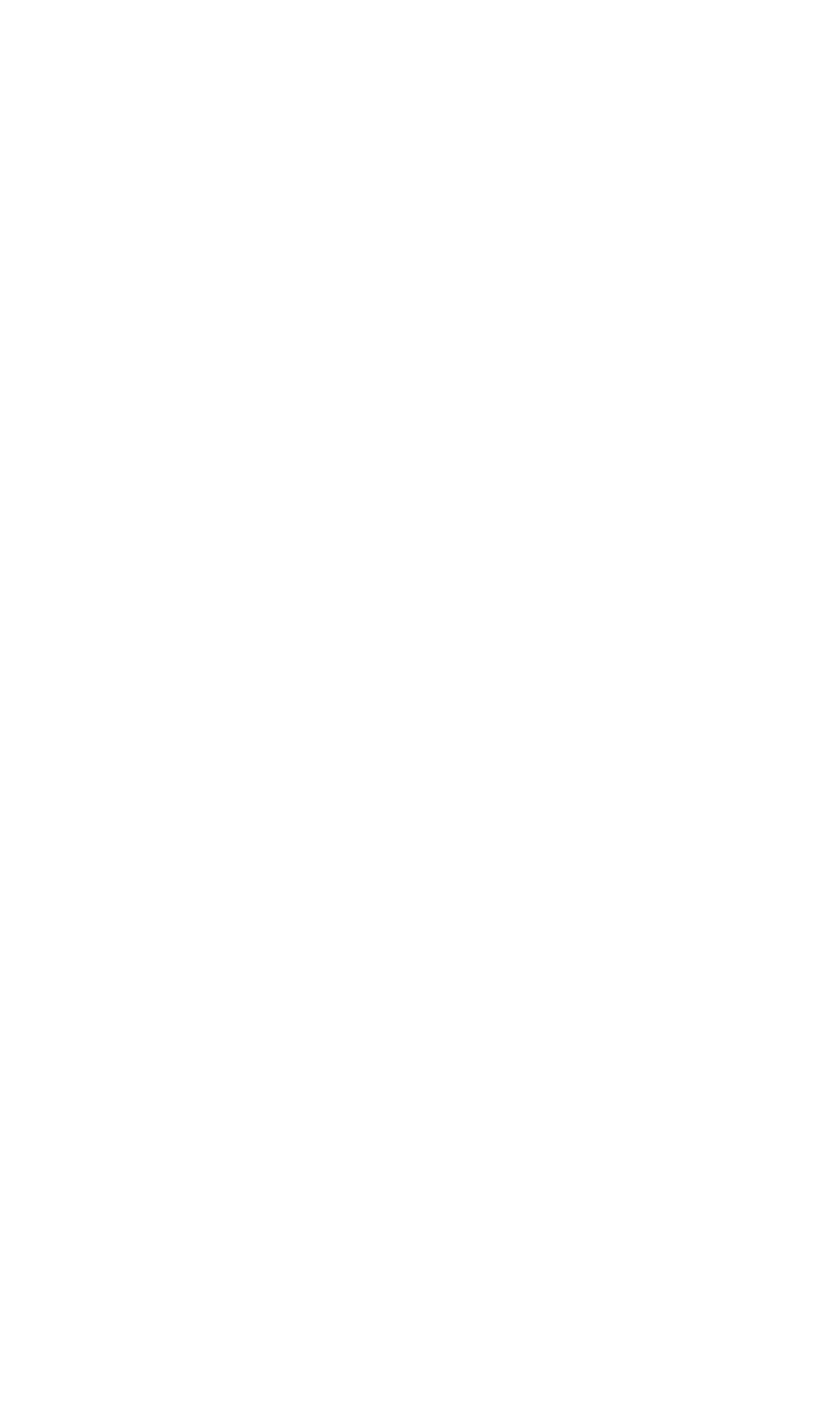 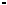 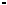 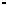 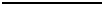 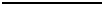 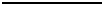 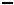 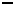 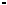 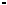 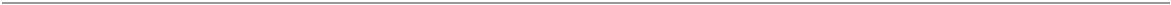 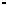 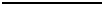 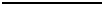 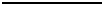 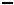 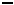 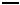 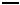 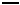 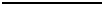 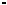 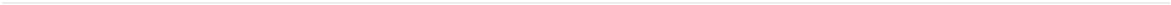 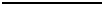 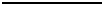 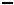 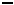 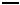 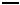 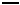 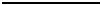 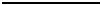 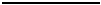 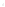 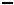 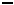 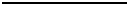 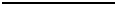 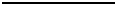 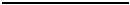 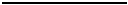 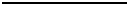 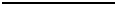 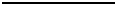 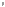 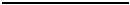 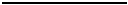 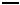 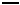 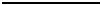 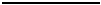 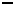 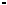 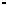 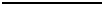 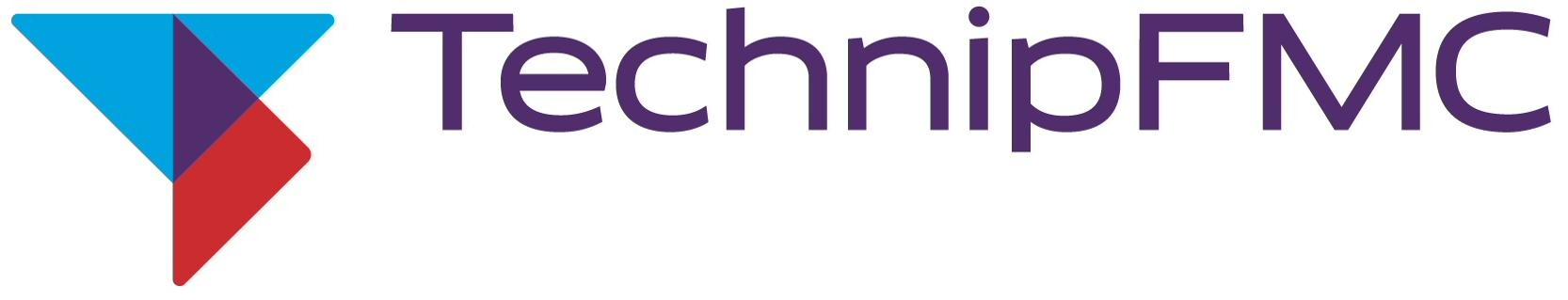 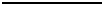 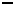 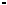 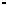 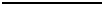 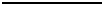 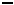 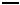 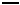 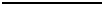 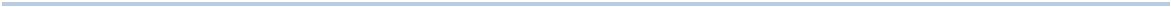 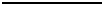 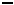 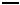 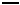 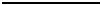 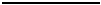 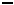 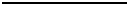 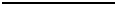 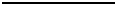 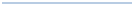 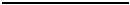 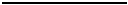 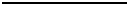 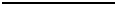 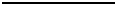 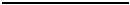 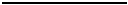 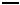 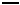 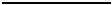 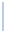 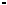 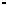 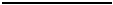 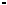 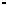 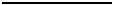 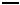 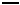 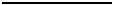 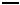 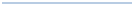 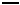 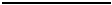 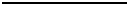 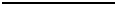 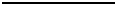 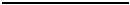 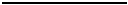 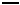 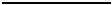 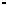 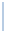 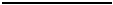 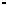 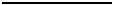 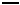 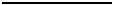 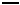 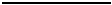 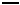 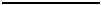 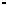 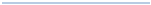 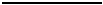 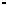 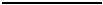 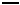 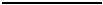 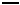 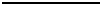 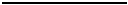 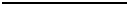 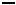 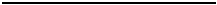 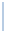 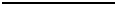 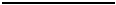 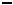 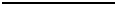 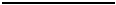 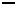 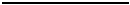 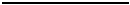 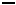 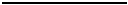 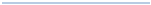 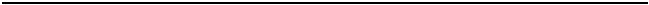 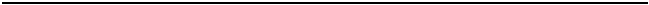 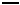 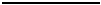 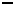 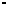 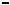 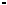 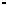 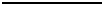 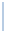 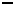 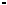 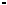 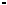 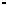 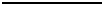 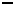 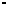 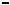 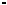 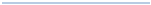 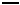 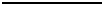 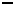 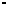 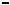 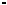 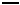 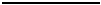 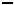 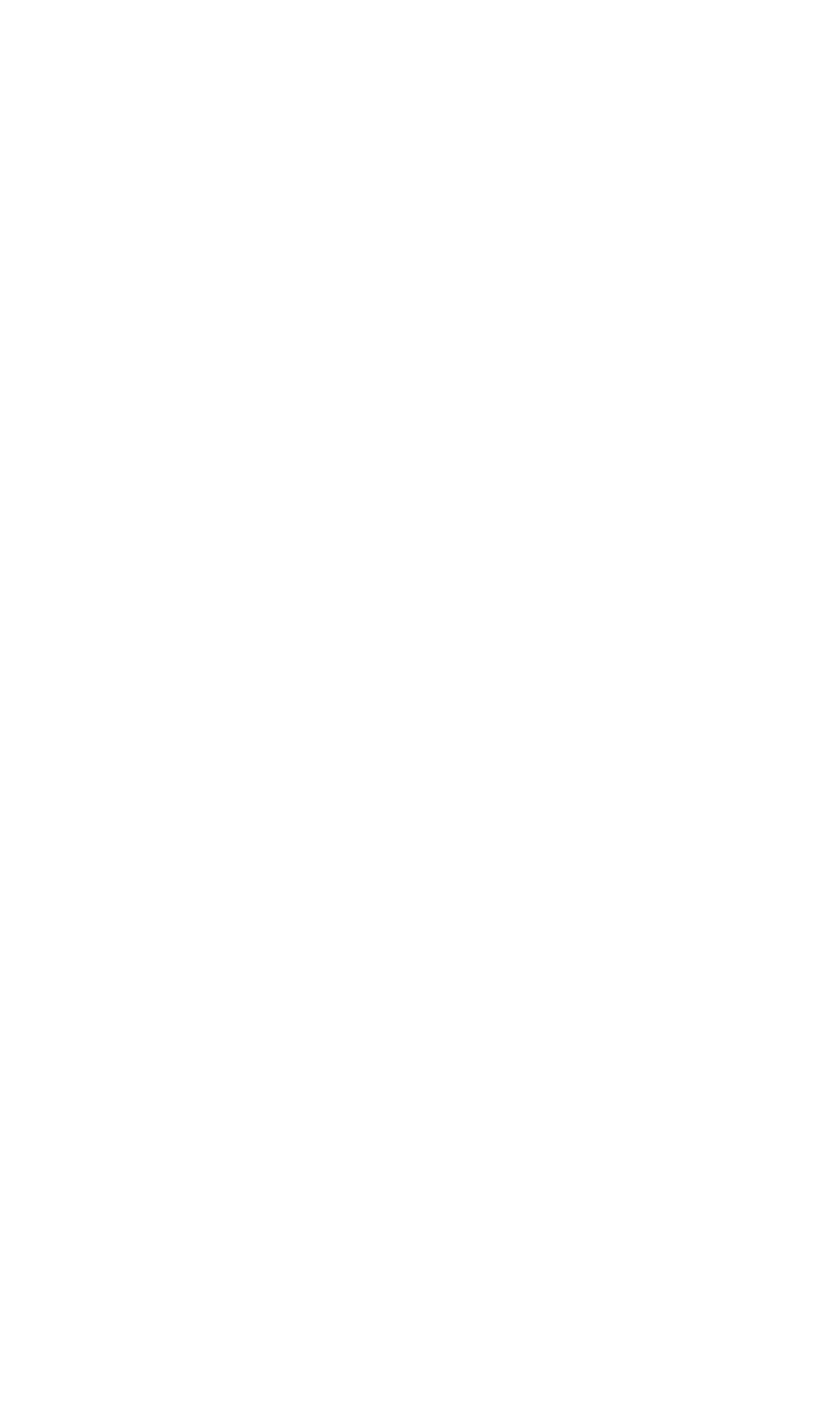 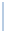 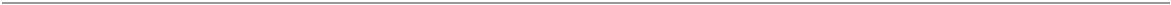 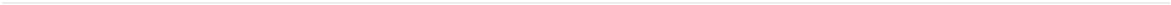 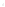 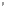 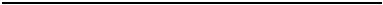 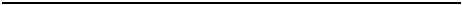 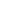 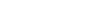 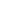 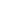 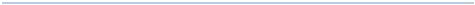 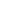 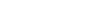 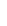 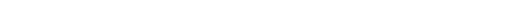 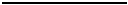 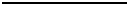 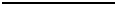 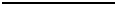 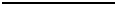 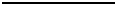 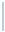 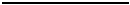 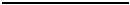 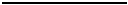 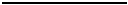 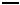 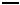 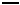 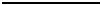 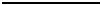 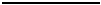 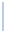 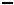 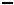 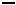 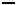 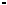 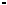 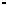 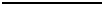 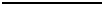 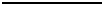 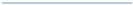 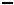 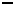 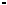 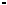 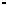 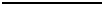 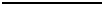 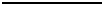 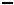 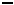 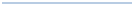 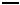 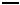 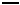 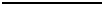 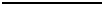 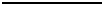 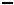 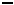 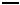 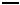 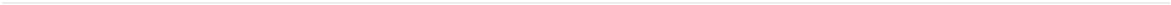 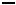 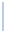 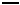 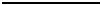 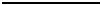 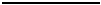 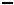 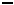 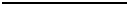 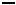 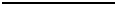 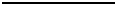 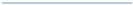 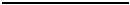 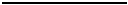 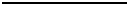 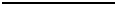 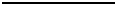 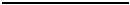 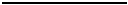 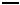 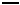 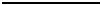 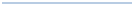 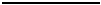 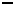 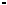 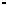 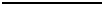 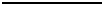 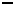 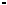 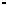 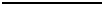 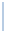 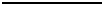 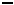 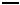 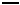 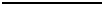 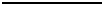 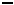 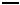 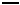 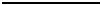 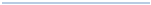 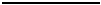 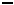 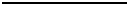 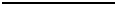 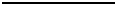 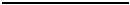 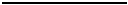 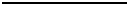 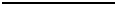 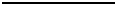 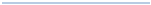 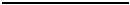 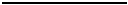 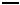 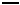 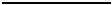 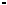 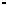 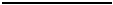 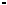 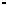 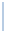 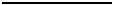 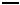 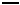 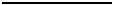 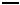 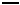 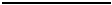 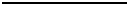 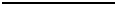 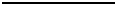 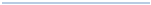 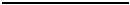 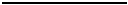 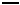 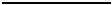 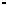 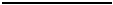 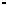 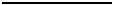 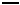 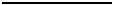 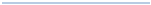 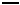 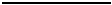 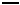 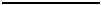 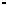 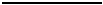 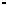 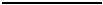 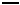 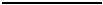 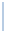 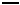 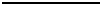 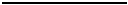 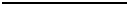 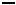 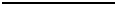 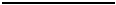 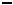 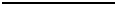 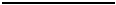 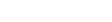 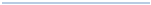 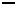 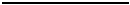 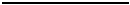 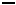 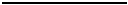 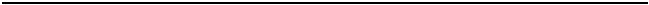 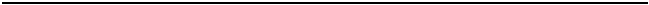 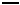 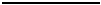 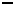 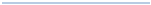 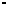 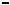 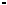 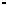 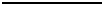 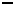 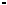 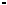 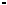 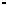 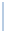 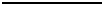 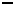 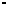 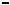 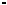 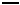 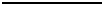 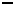 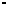 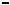 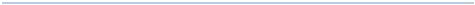 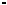 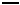 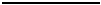 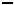 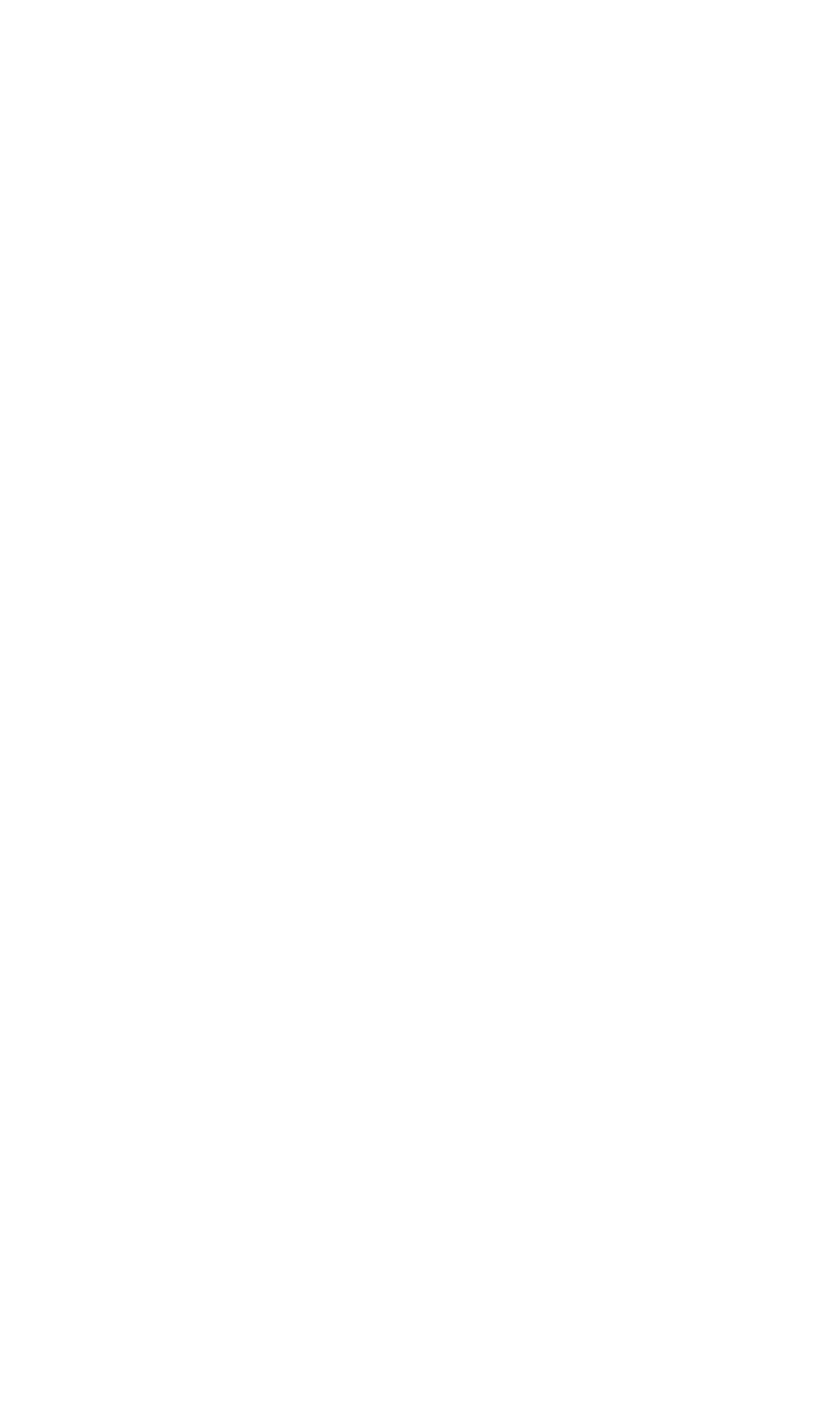 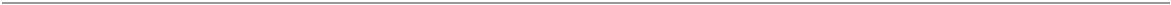 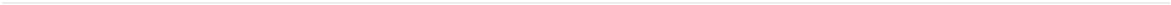 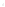 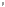 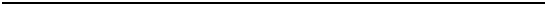 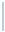 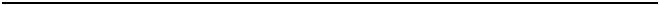 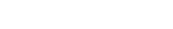 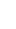 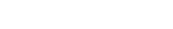 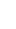 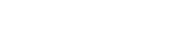 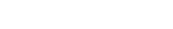 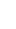 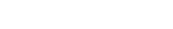 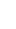 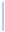 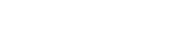 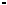 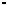 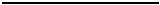 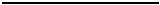 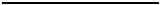 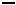 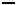 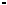 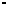 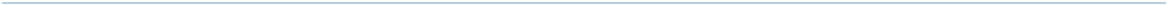 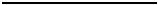 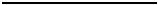 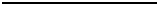 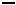 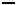 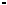 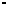 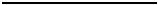 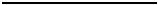 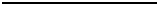 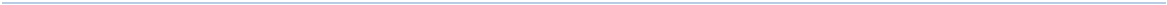 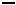 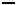 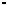 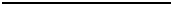 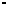 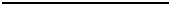 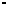 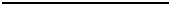 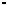 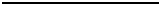 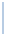 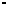 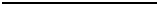 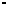 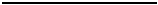 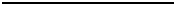 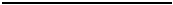 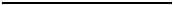 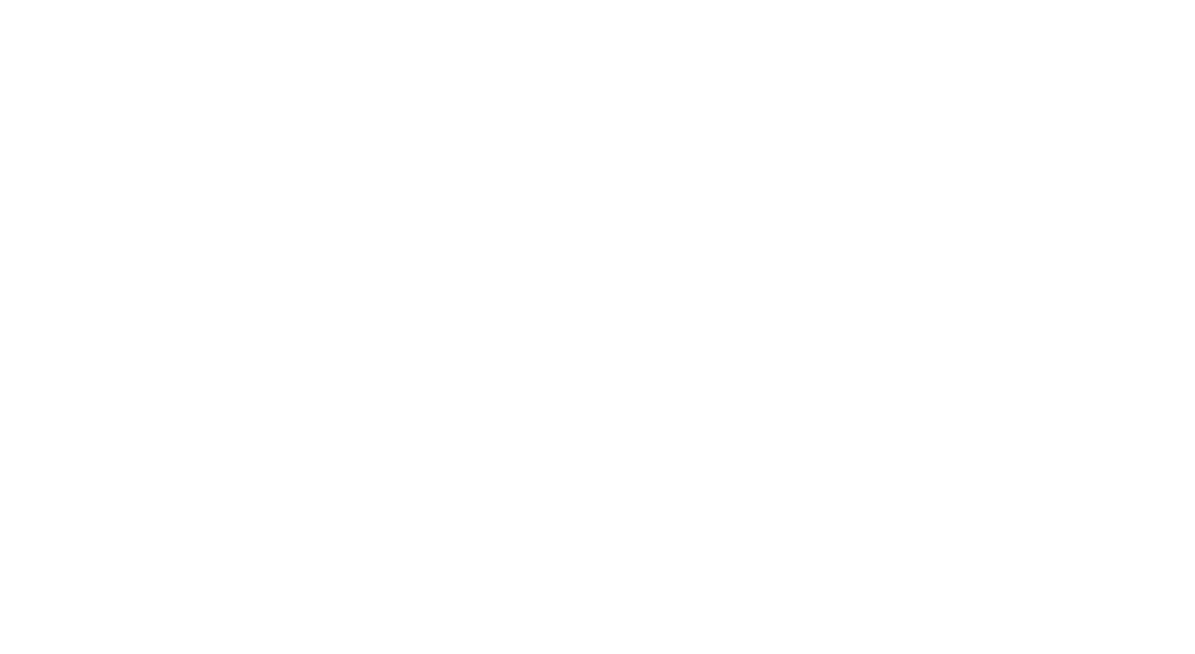 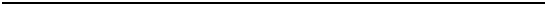 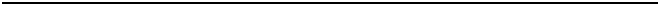 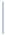 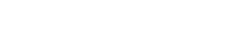 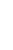 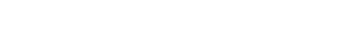 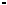 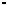 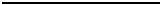 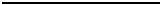 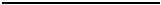 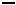 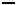 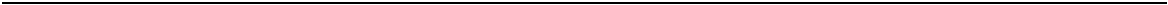 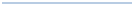 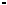 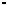 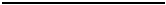 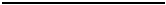 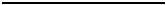 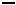 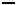 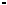 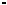 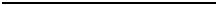 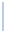 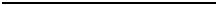 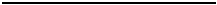 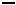 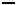 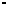 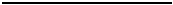 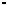 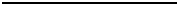 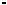 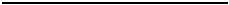 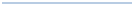 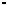 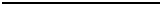 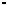 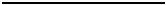 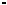 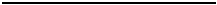 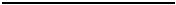 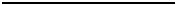 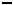 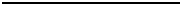 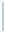 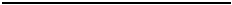 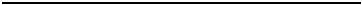 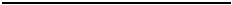 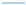 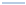 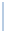 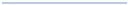 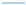 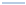 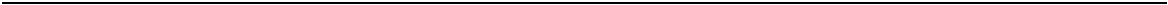 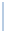 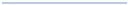 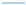 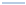 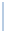 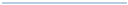 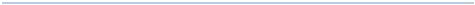 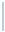 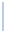 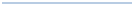 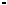 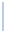 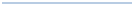 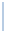 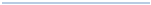 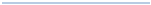 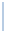 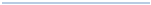 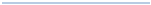 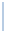 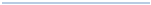 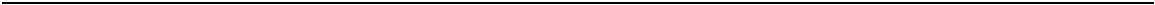 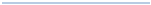 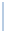 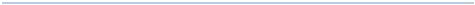 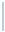 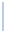 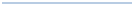 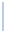 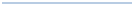 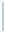 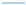 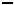 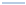 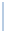 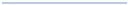 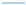 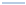 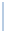 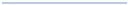 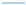 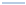 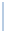 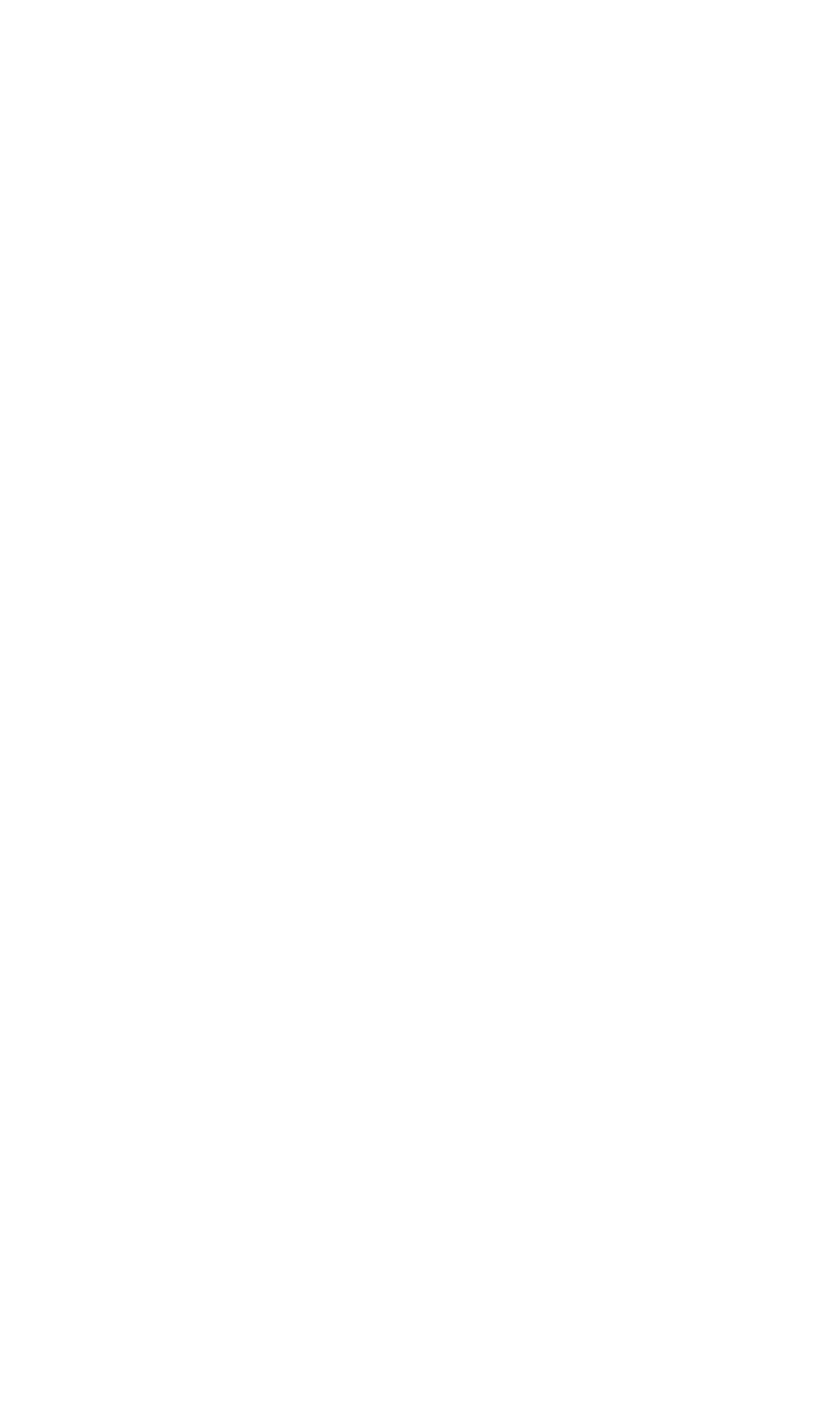 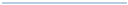 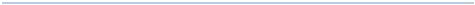 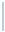 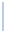 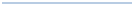 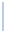 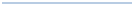 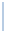 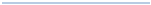 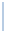 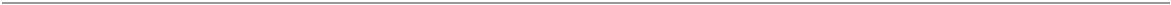 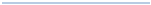 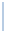 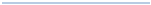 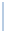 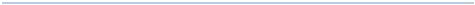 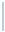 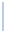 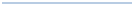 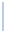 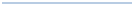 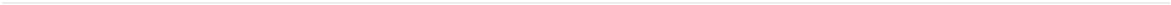 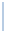 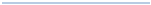 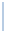 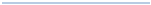 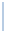 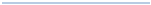 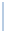 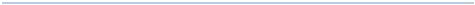 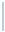 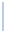 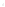 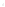 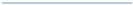 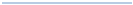 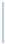 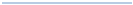 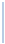 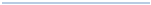 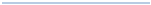 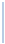 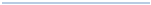 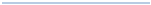 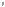 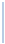 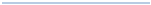 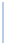 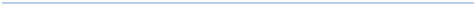 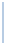 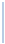 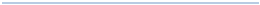 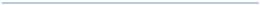 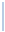 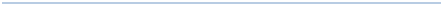 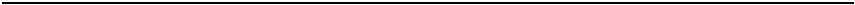 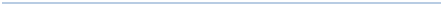 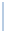 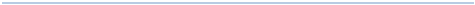 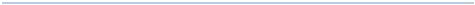 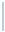 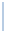 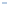 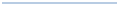 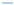 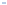 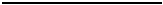 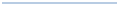 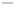 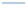 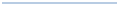 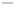 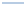 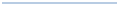 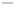 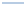 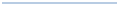 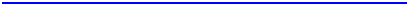 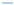 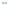 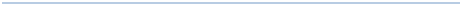 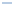 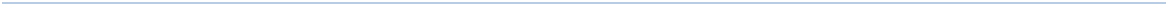 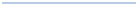 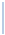 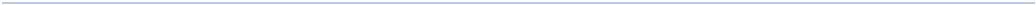 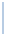 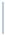 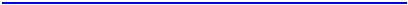 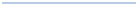 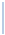 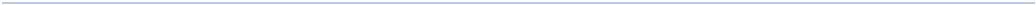 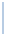 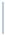 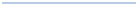 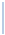 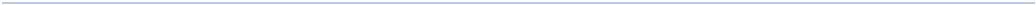 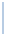 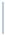 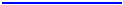 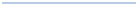 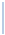 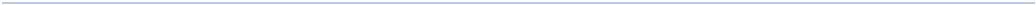 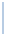 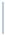 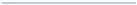 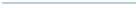 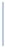 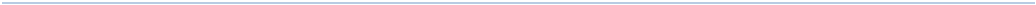 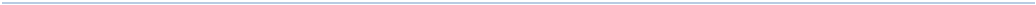 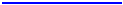 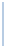 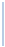 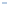 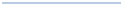 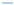 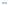 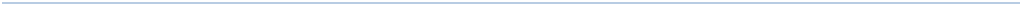 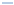 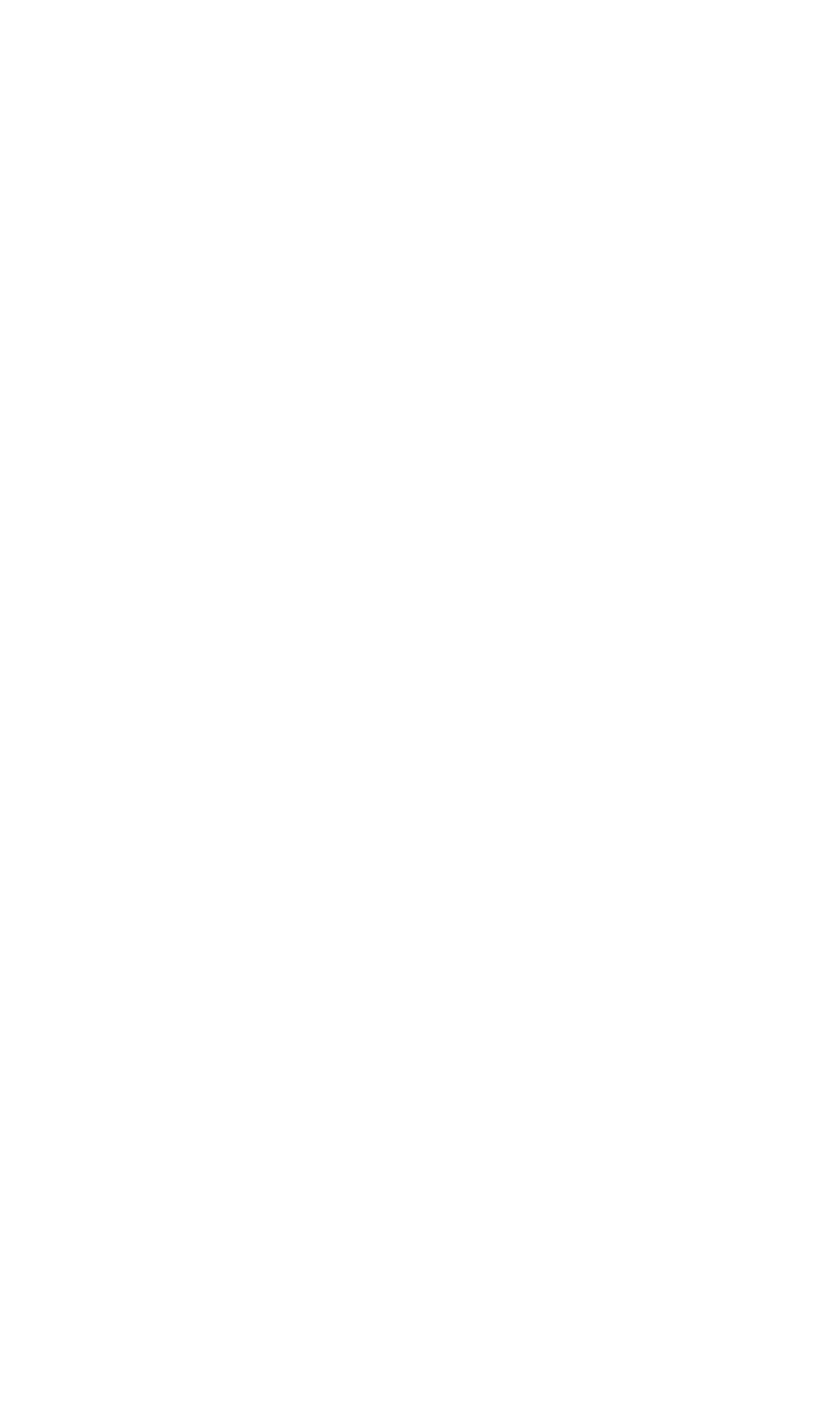 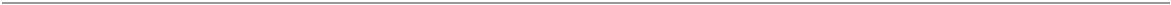 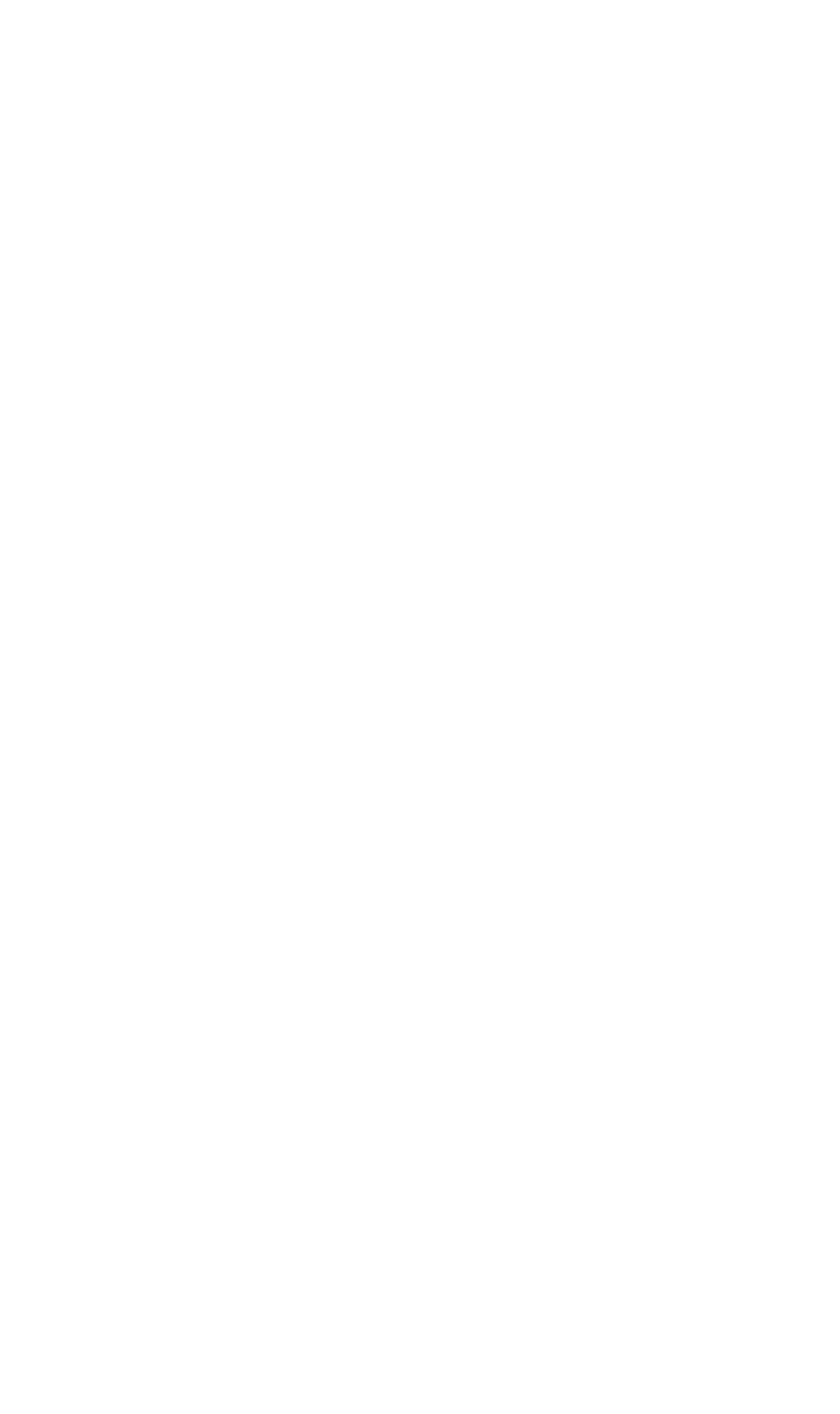 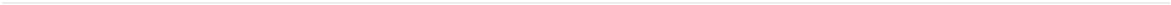 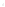 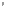 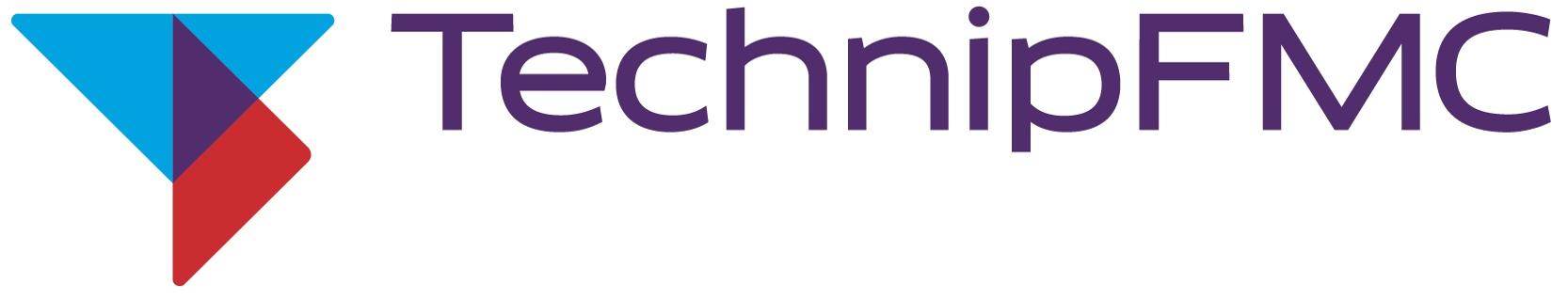 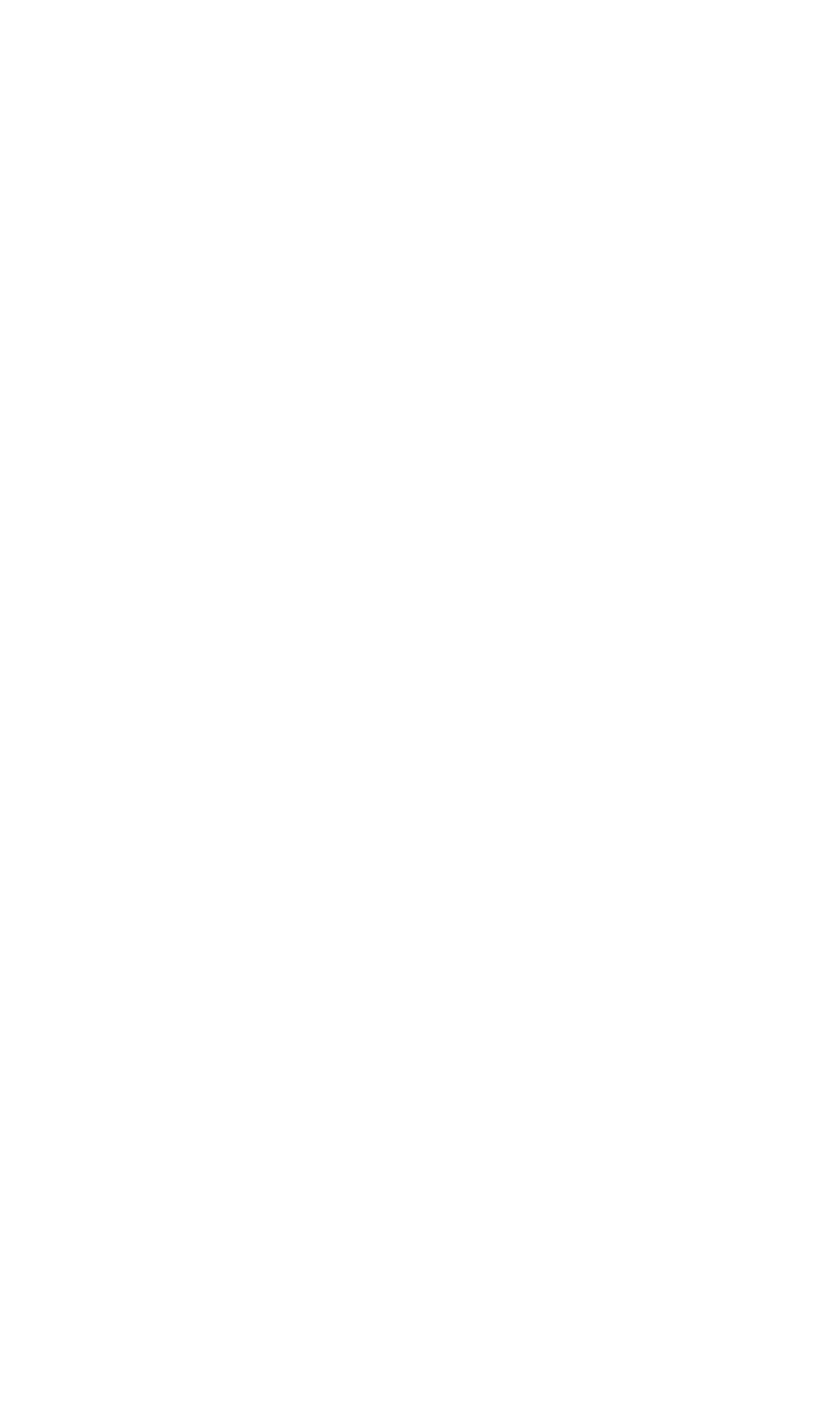 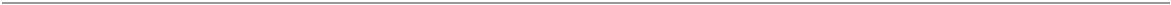 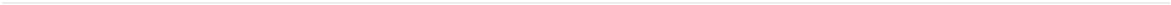 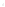 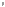 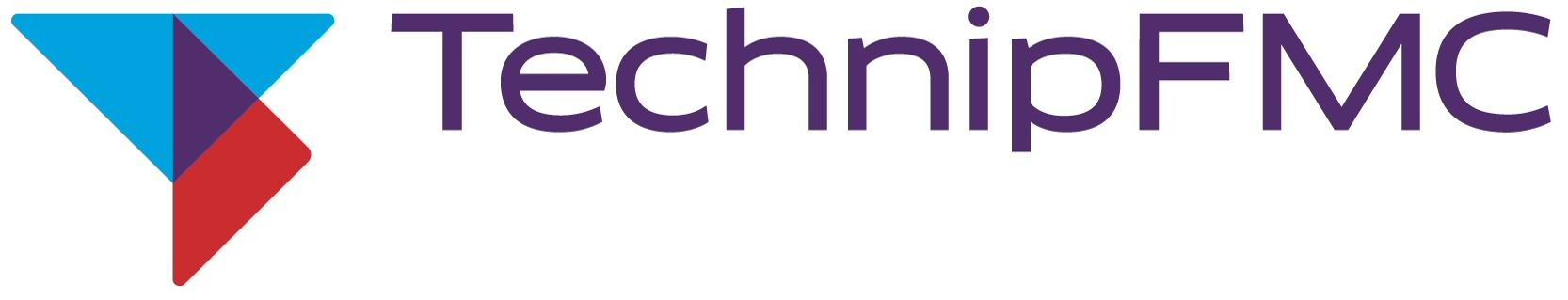 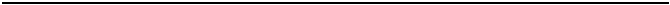 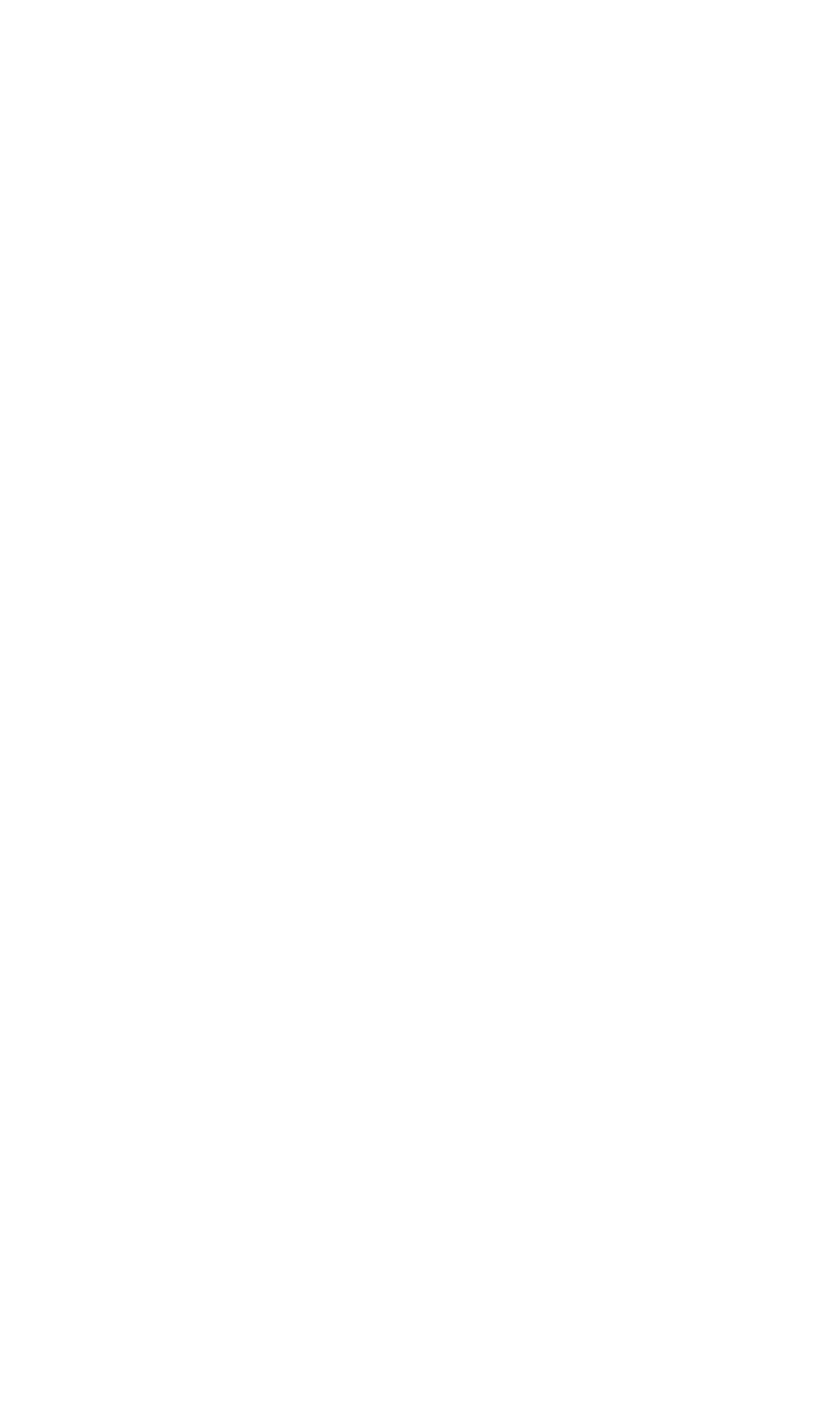 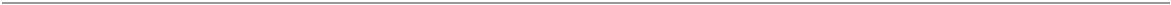 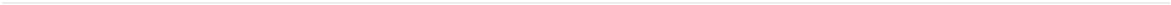 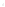 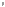 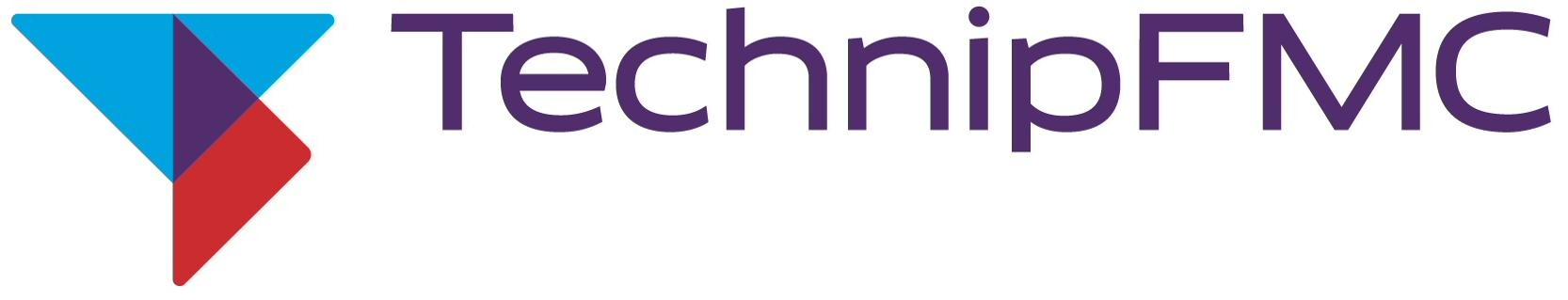 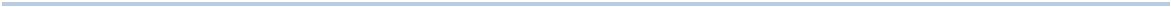 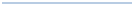 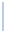 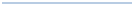 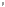 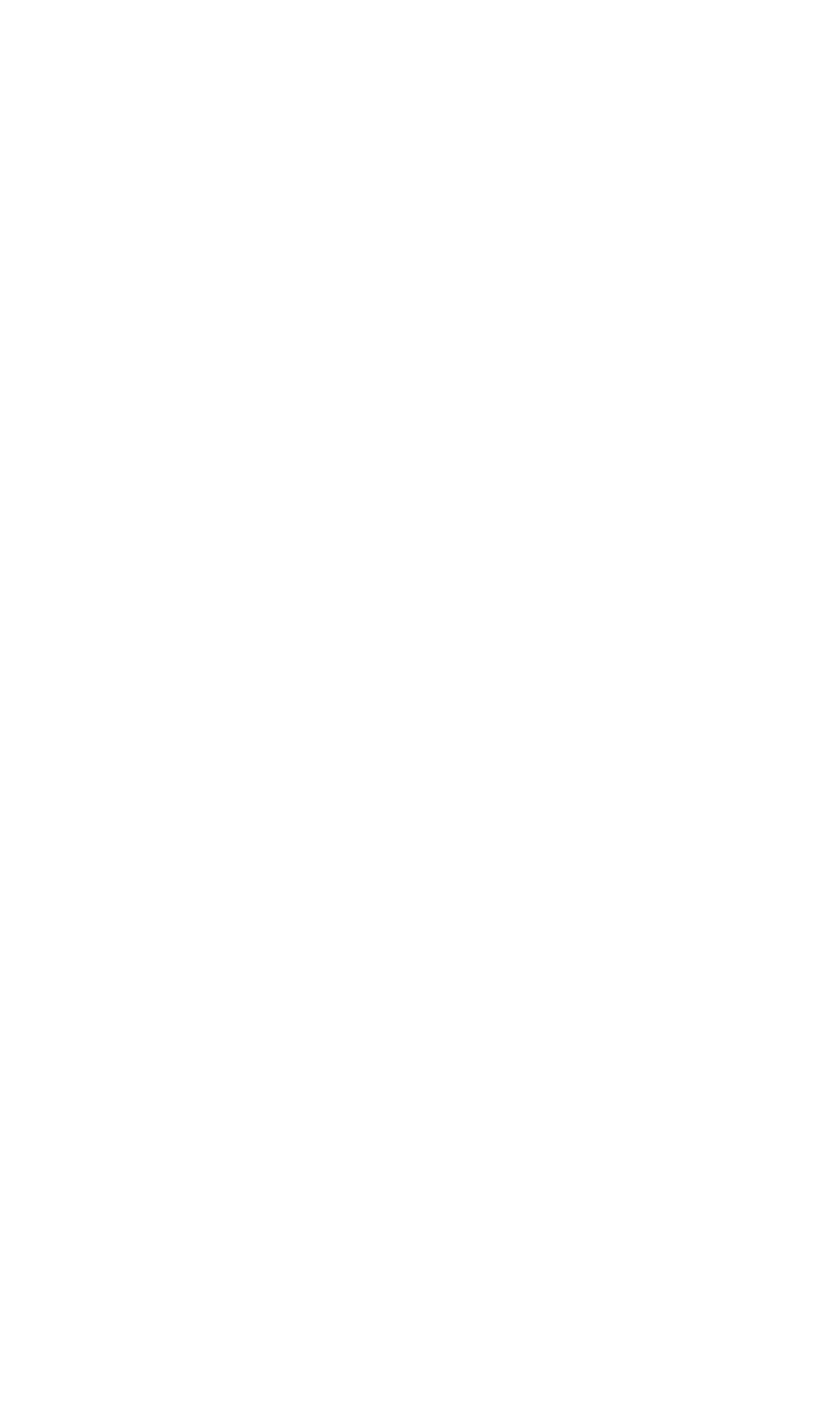 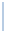 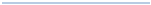 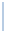 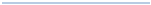 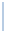 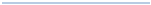 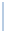 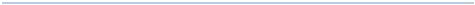 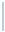 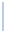 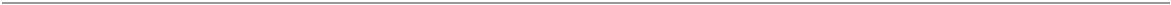 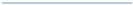 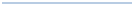 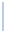 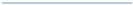 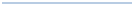 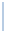 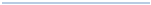 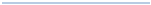 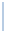 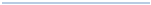 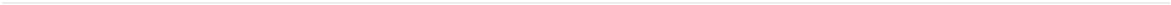 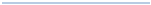 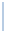 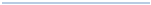 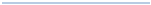 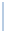 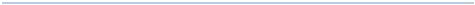 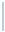 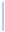 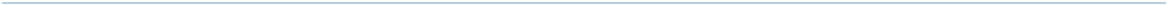 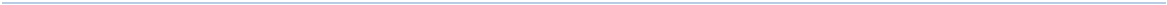 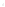 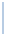 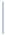 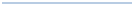 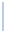 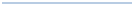 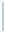 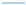 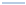 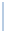 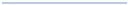 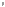 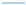 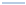 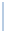 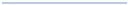 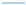 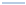 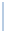 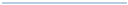 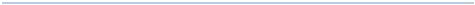 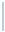 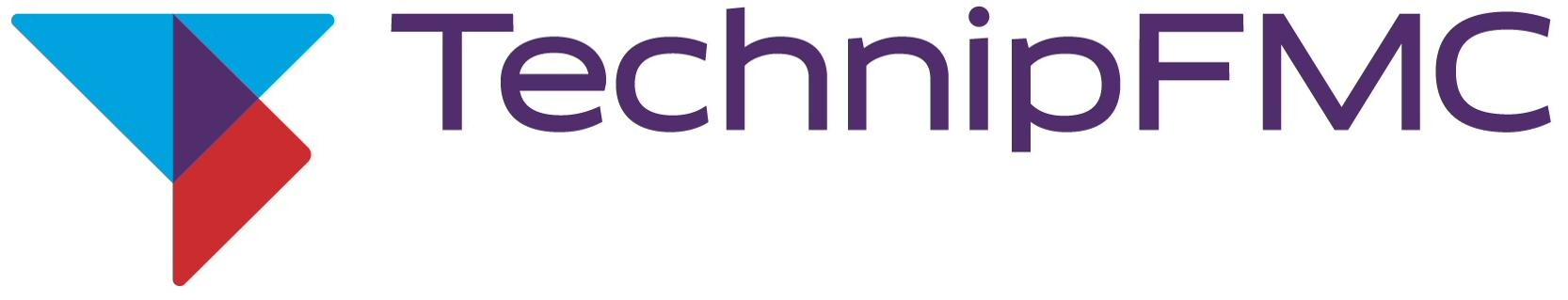 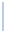 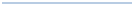 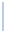 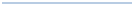 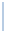 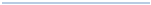 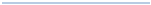 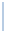 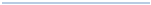 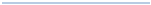 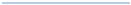 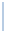 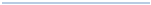 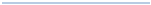 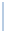 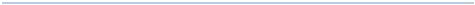 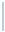 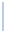 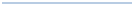 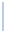 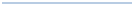 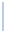 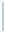 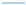 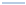 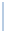 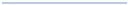 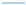 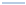 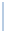 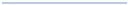 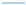 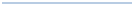 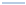 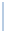 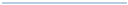 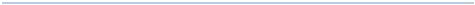 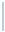 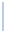 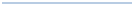 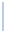 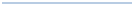 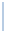 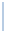 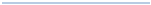 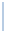 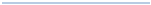 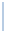 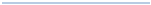 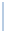 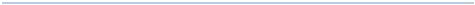 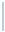 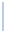 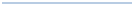 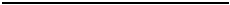 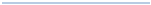 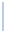 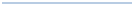 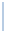 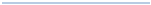 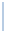 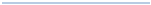 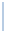 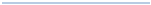 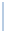 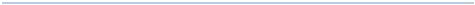 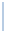 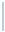 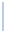 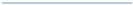 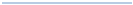 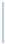 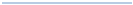 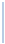 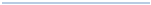 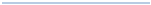 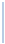 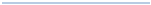 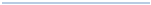 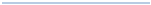 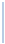 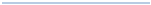 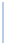 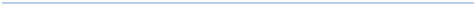 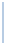 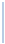 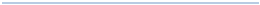 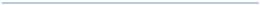 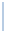 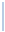 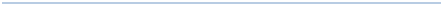 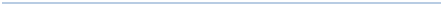 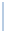 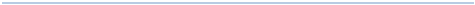 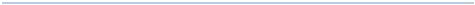 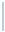 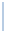 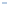 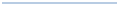 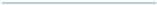 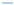 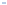 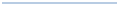 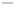 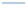 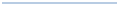 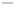 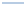 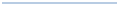 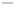 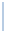 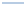 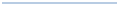 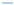 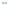 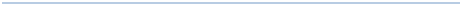 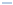 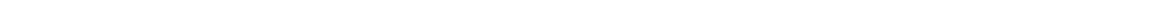 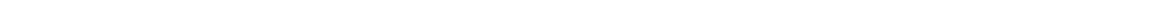 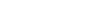 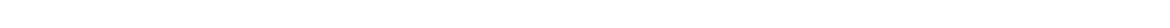 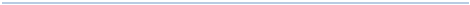 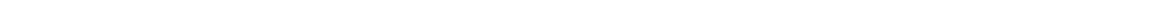 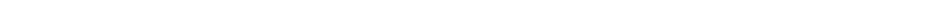 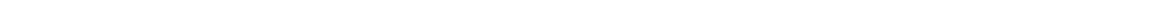 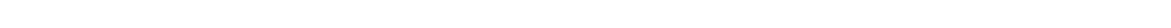 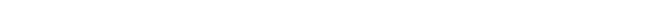 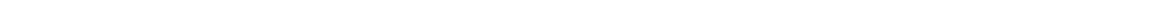 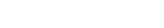 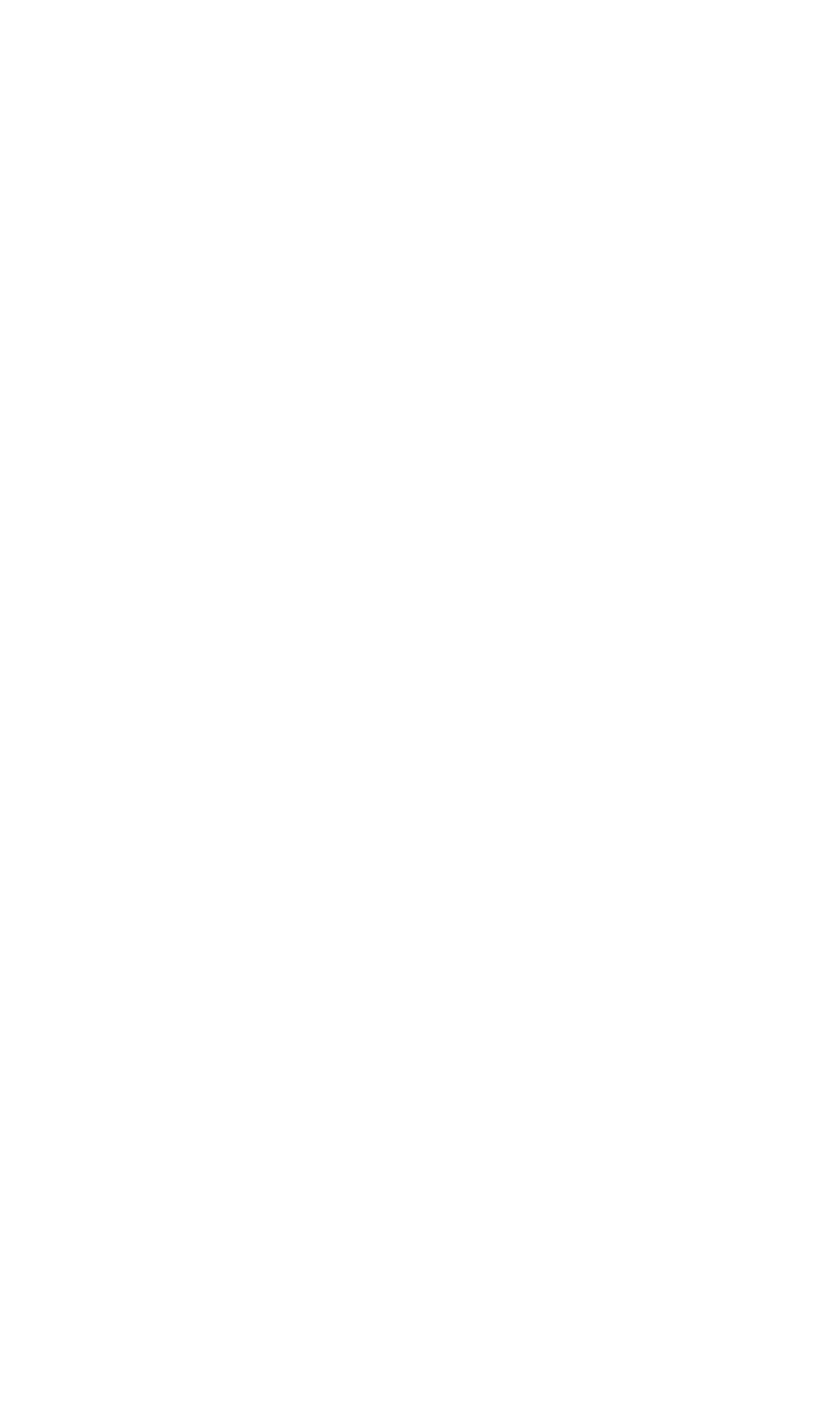 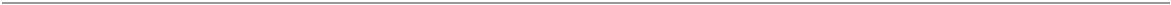 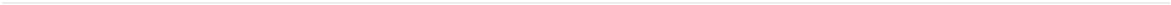 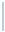 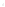 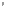 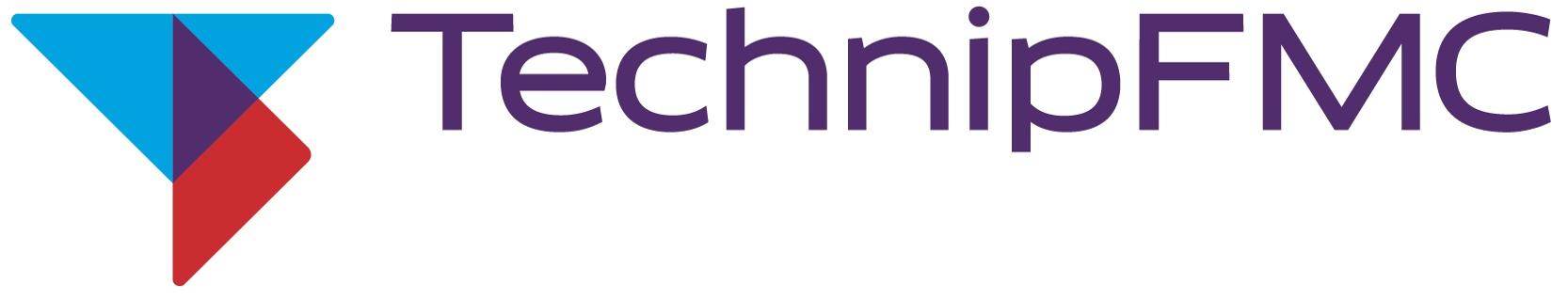 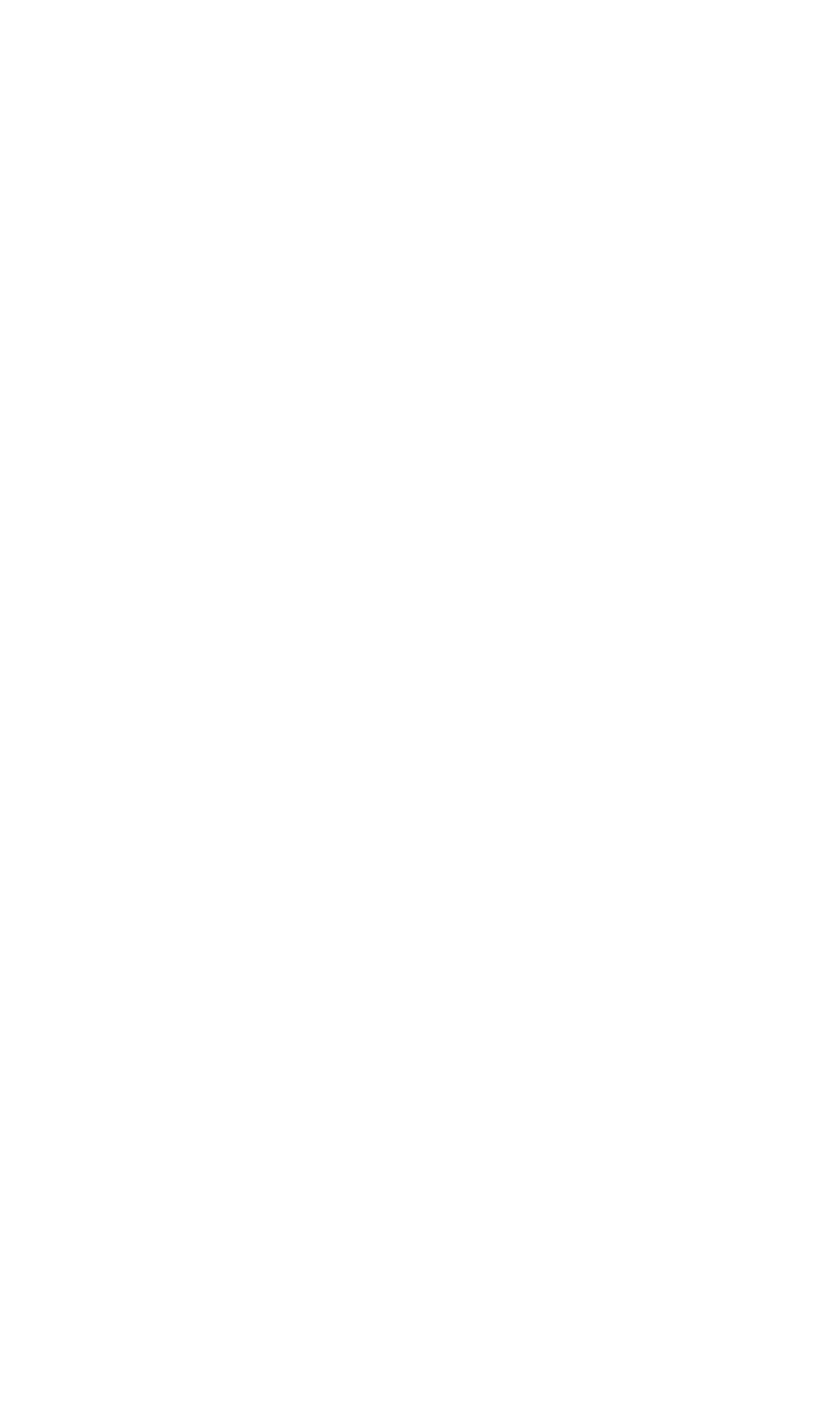 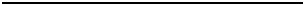 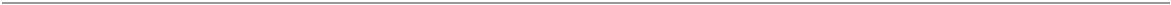 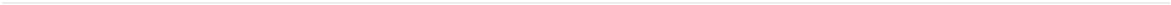 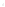 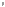 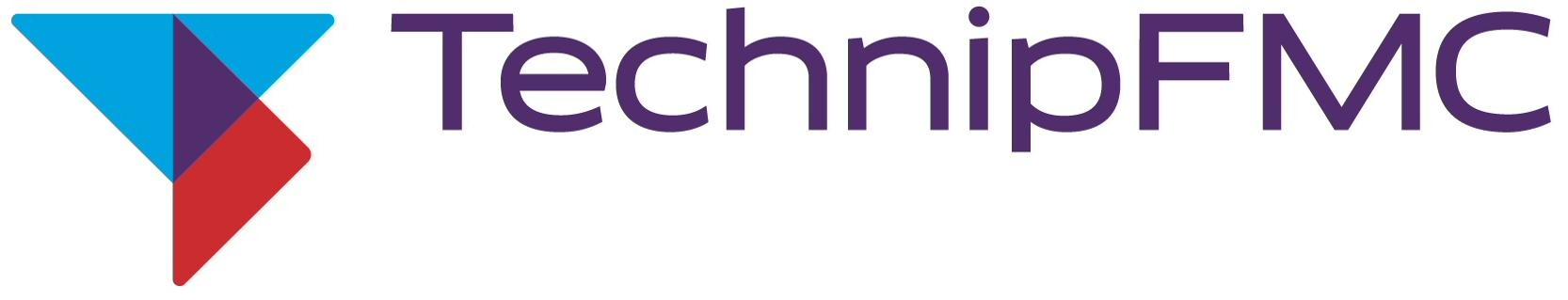 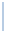 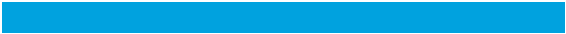 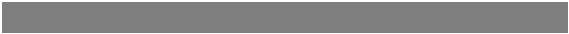 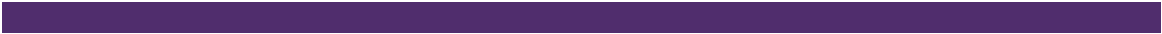 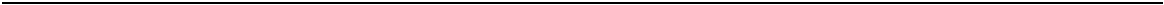 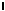 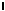 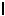 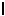 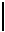 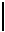 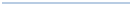 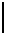 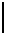 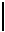 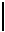 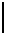 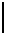 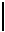 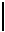 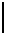 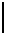 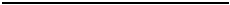 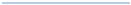 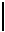 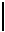 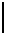 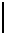 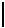 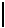 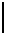 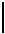 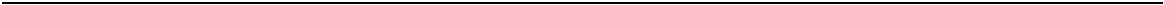 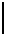 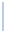 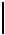 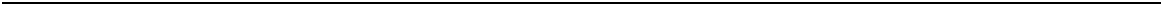 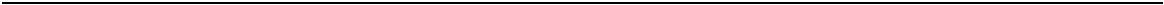 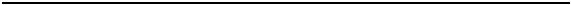 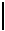 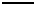 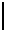 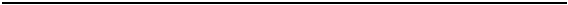 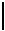 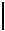 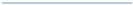 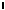 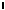 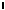 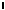 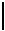 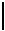 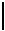 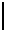 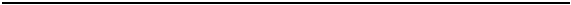 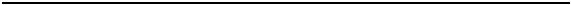 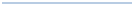 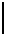 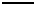 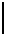 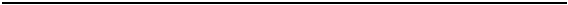 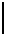 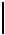 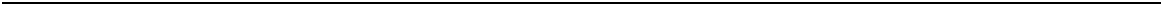 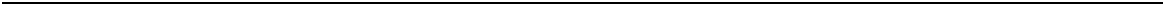 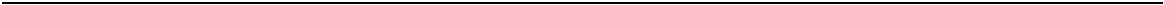 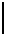 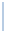 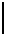 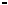 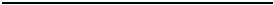 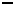 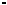 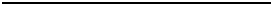 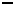 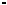 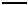 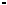 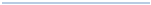 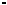 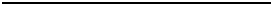 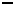 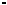 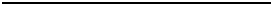 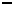 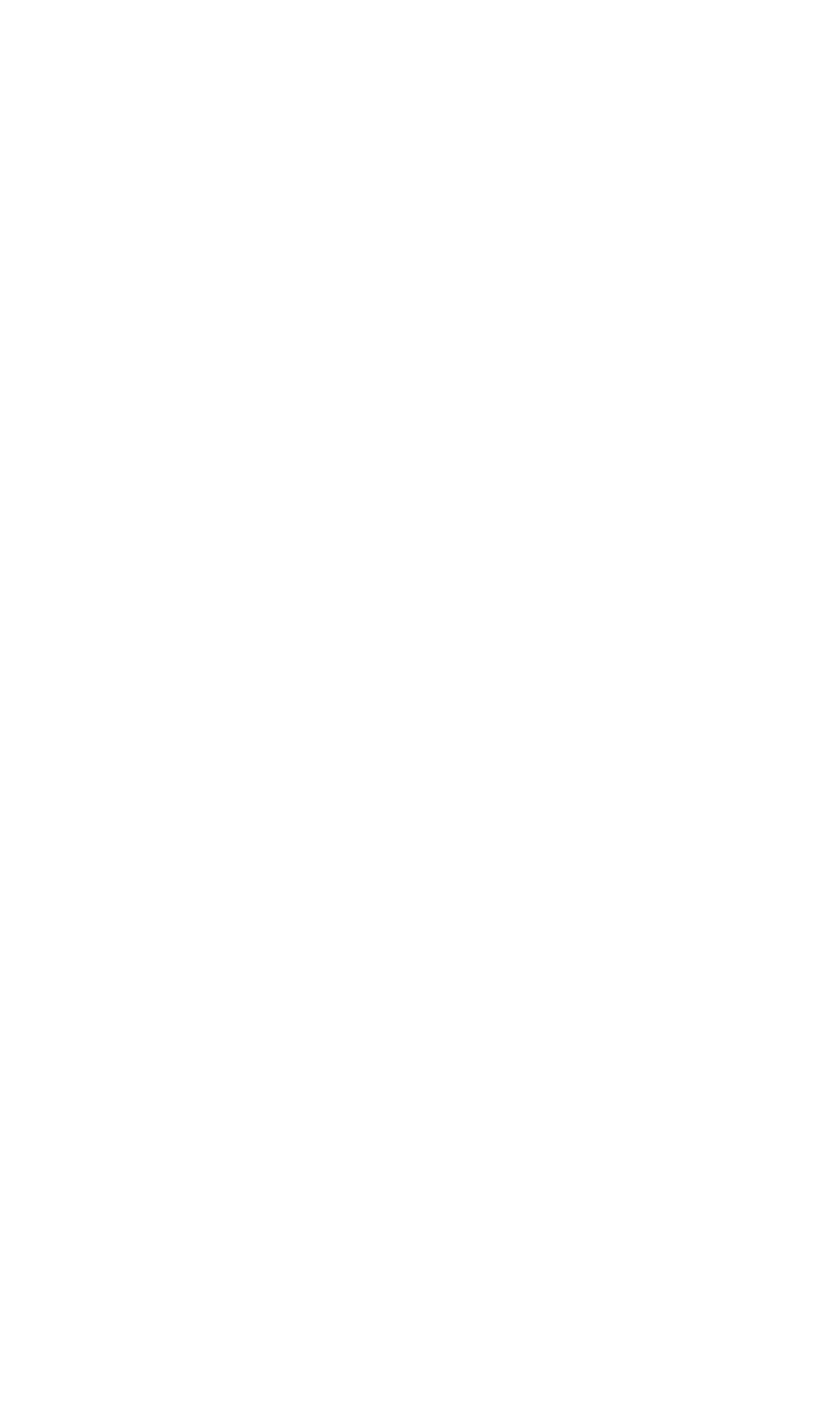 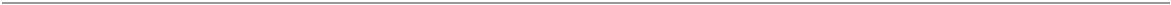 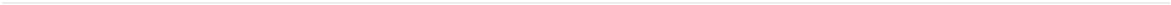 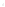 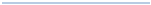 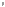 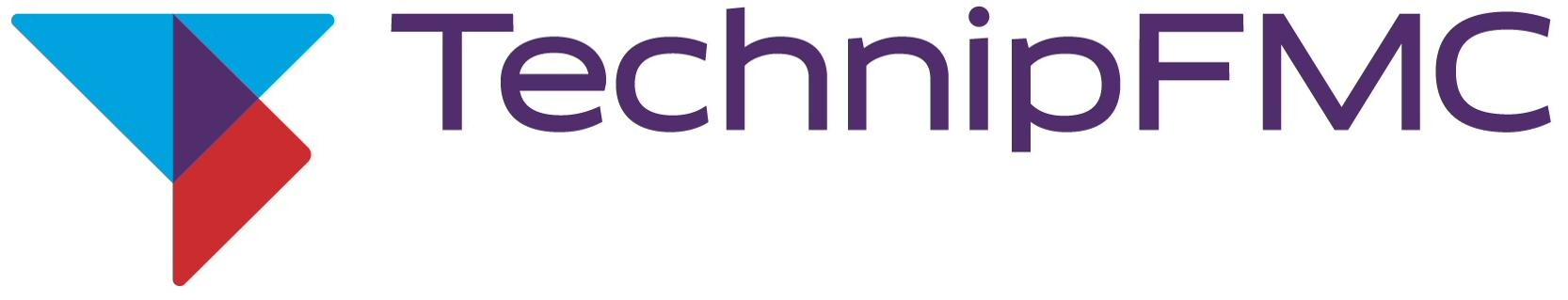 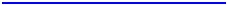 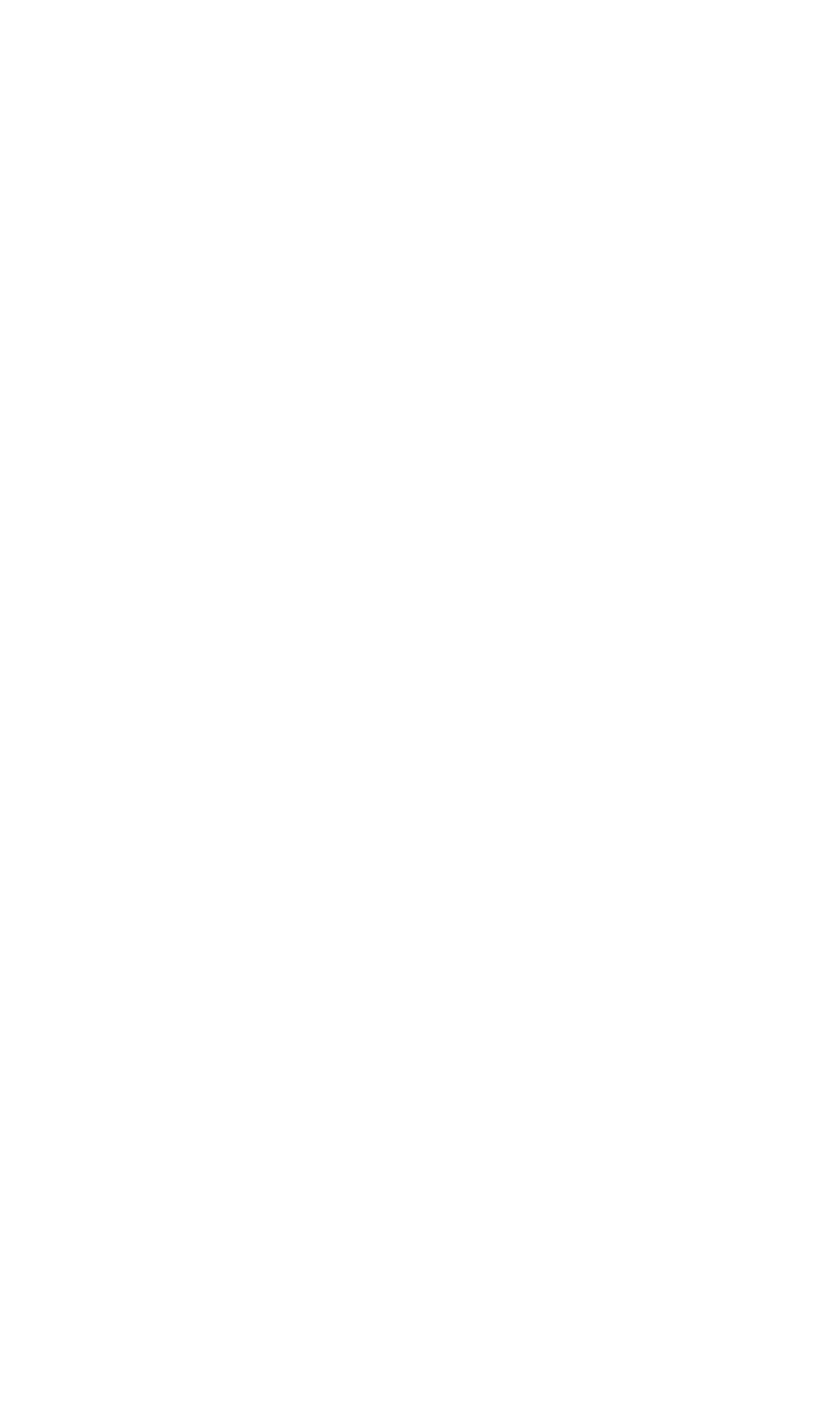 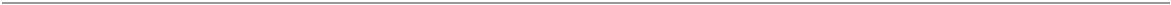 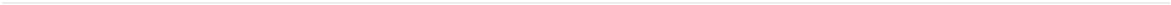 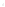 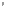 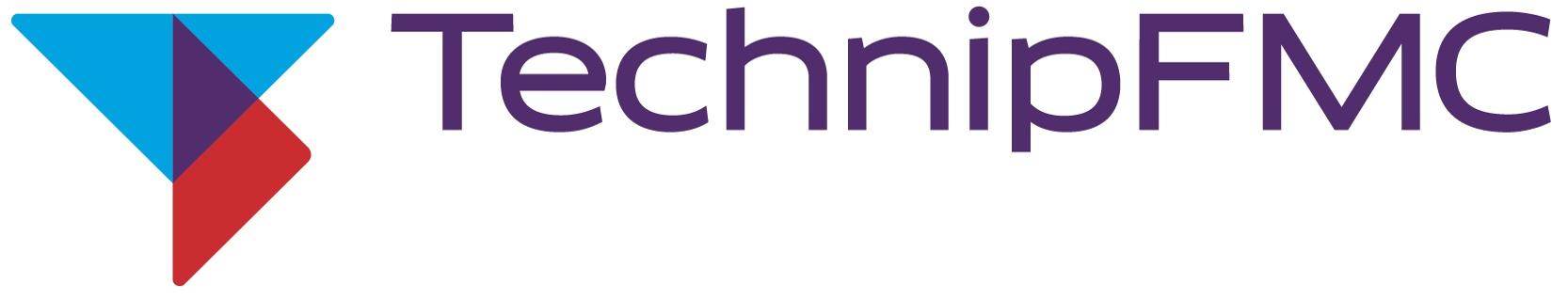 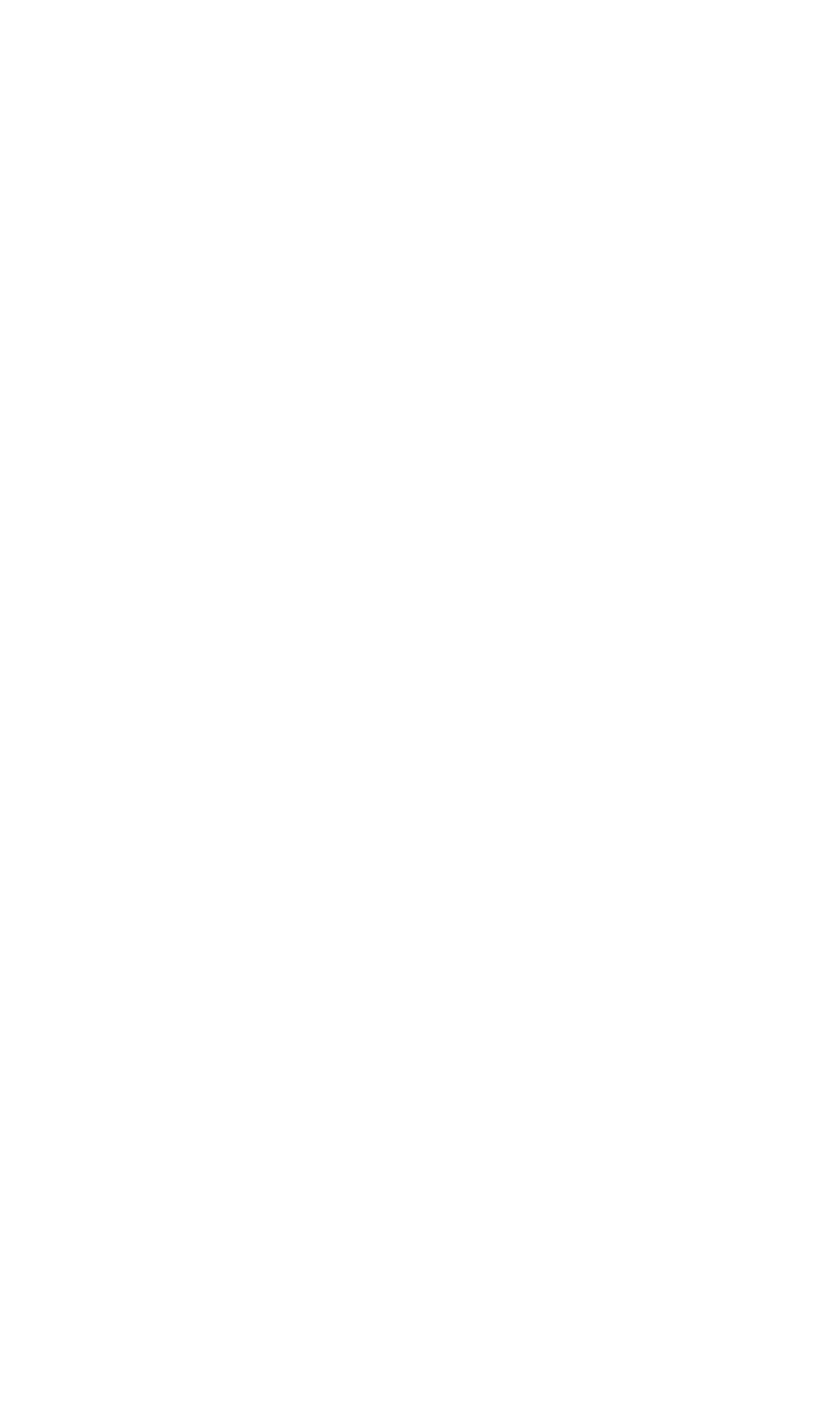 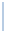 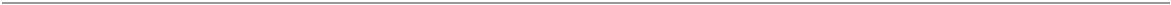 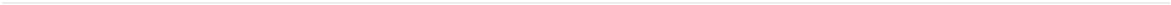 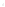 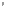 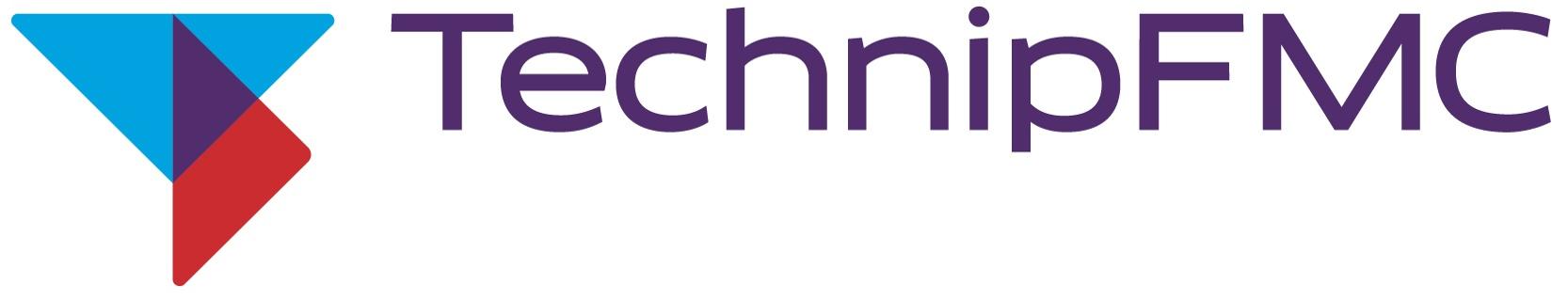 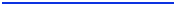 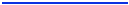 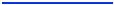 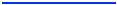 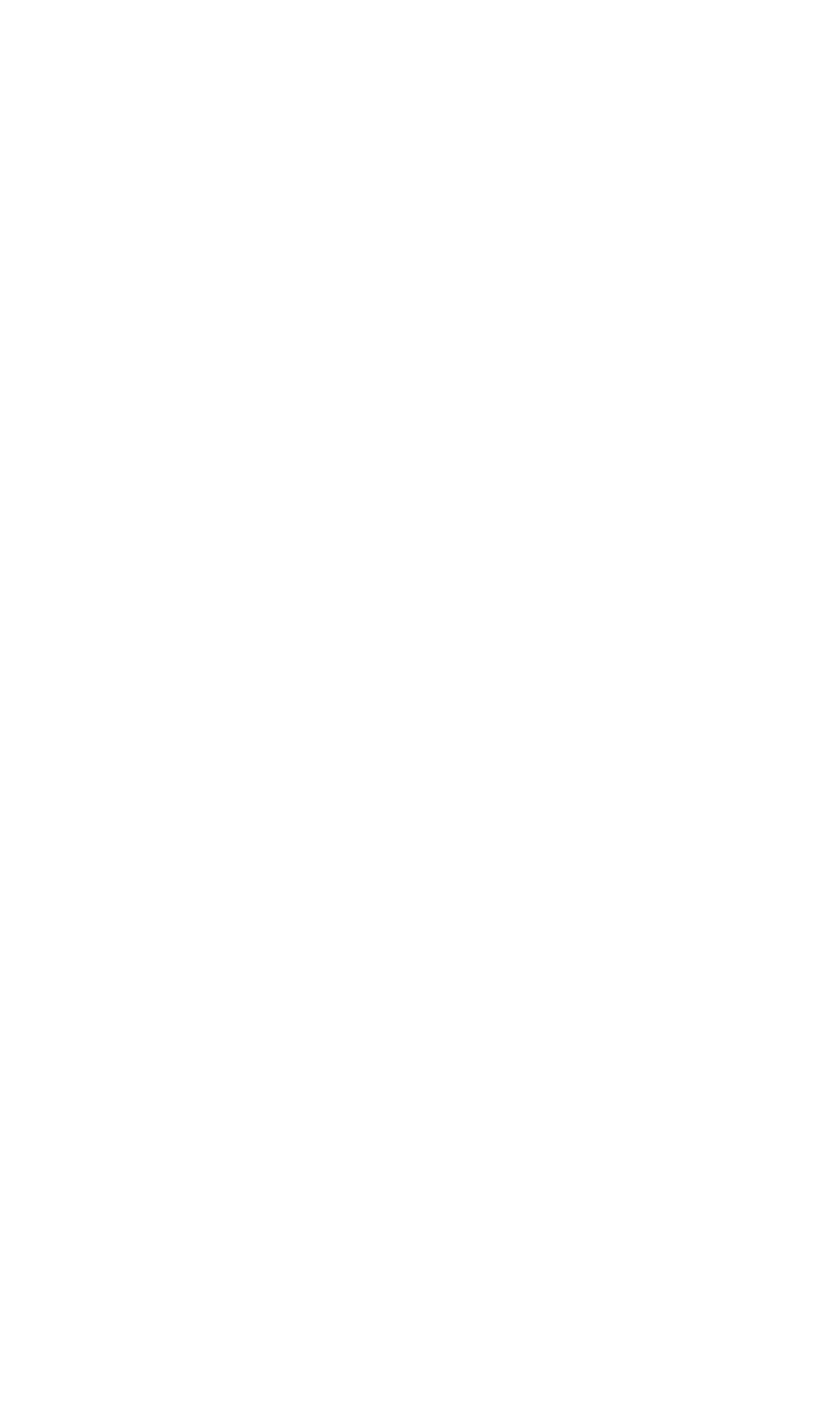 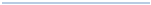 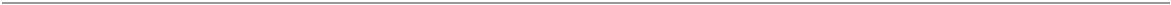 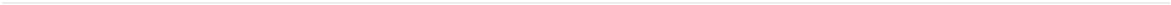 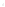 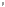 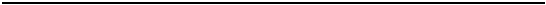 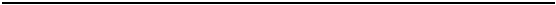 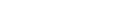 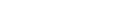 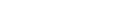 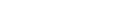 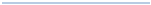 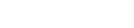 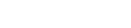 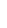 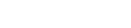 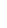 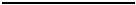 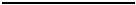 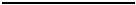 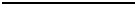 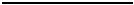 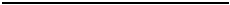 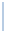 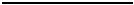 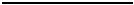 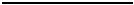 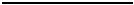 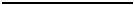 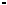 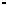 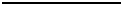 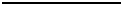 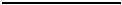 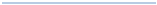 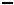 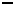 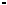 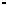 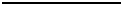 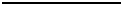 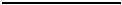 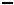 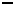 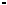 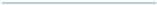 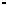 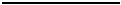 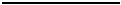 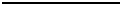 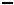 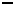 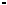 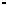 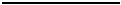 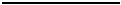 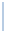 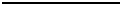 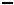 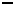 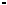 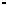 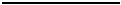 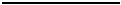 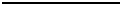 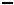 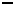 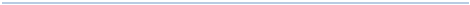 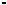 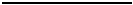 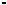 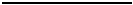 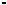 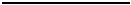 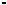 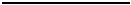 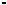 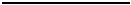 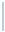 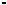 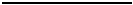 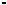 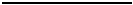 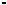 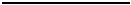 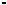 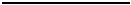 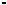 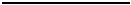 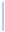 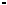 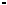 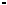 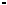 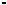 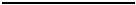 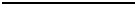 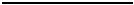 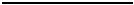 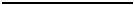 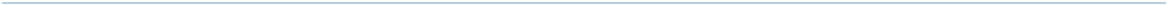 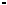 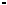 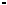 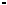 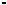 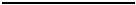 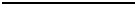 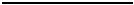 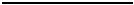 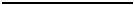 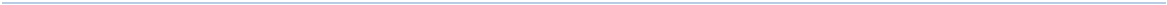 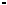 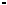 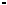 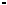 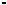 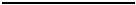 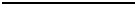 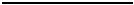 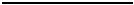 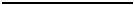 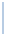 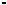 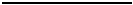 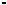 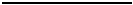 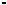 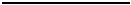 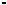 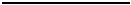 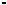 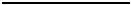 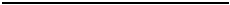 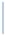 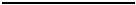 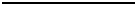 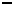 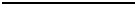 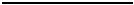 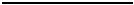 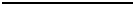 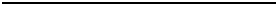 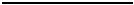 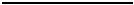 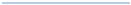 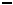 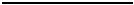 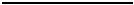 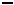 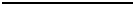 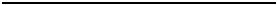 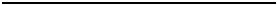 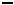 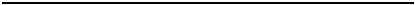 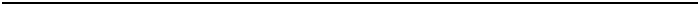 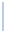 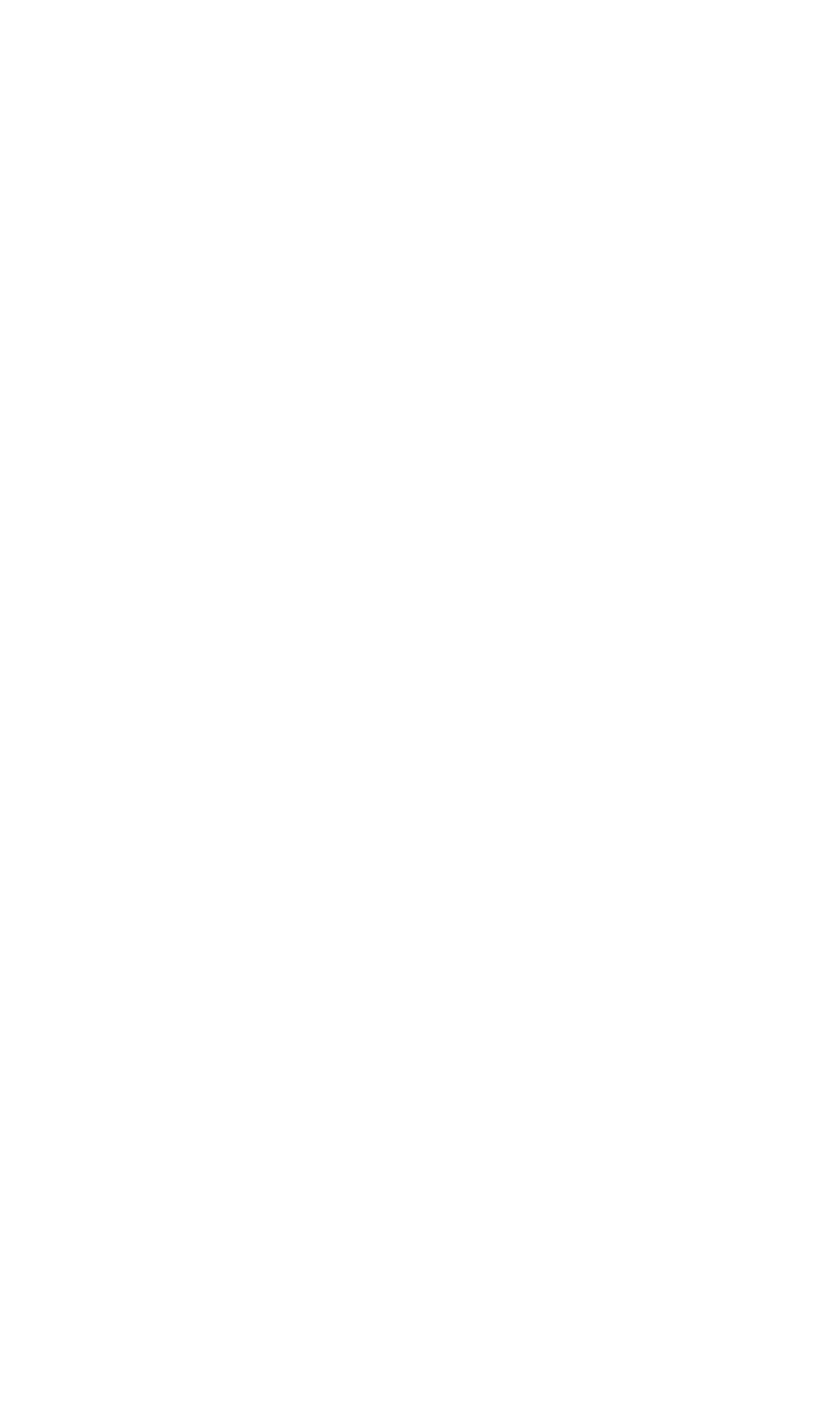 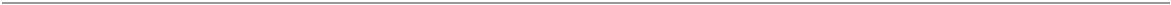 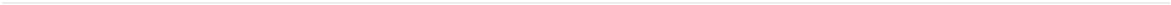 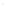 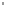 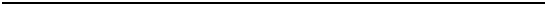 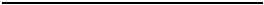 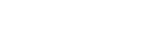 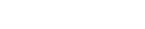 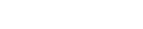 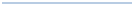 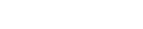 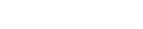 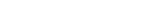 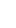 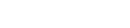 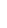 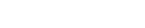 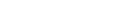 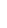 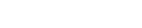 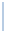 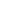 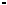 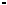 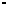 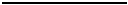 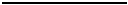 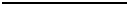 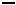 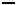 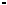 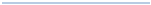 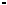 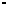 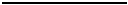 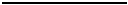 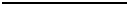 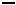 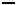 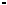 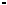 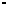 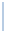 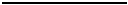 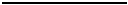 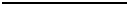 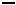 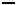 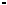 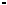 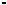 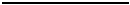 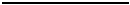 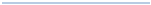 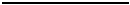 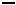 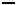 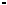 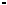 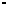 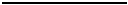 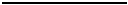 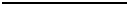 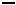 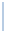 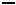 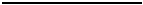 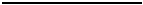 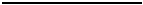 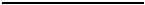 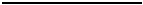 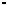 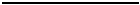 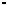 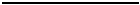 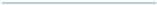 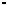 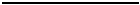 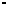 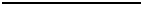 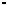 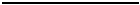 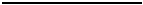 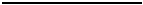 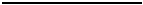 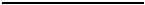 